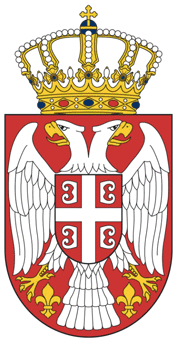 РЕПУБЛИКА СРБИЈАМИНИСТАРСТВО ДРЖАВНЕ УПРАВЕ И ЛОКАЛНЕ САМОУПРАВЕСРЕДЊОРОЧНИ ПЛАН МИНИСТАРСТВА ДРЖАВНЕ УПРАВЕ И ЛОКАЛНЕ САМОУПРАВЕ ЗA ПЕРИОД ОД 2023. ДО 2025. ГОДИНЕБеоград, фебруар 2023.УВОДЗаконом о планском систему Републике Србије ("Службени гласник РС", бр. 30/2018), чланом 26. уведена је обавеза израде и доношења средњорочног плана за органе државне управе. Истим чланом је уведена обавеза објављивања средњорочног плана на интернет страници органа државне управе. Уредбом о методологији за израду средњорочних планова ("Службени гласник РС", бр. 8/2019) прописана је обавезна форма и садржина средњорочног плана, у складу са којом је израђен први средњорочни план за Министарство државне управе и локалне самоуправе у 2020. години. Министарство државне управе и локалне самоуправе (у даљем тексту: МДУЛС) објавило је други Средњорочни план у 2021. години, трећи у 2022. години: http://mduls.gov.rs/javnost-u-radu/budzet-ministarstva/ као и извештаје о спровођењу средњорочних планова МДУЛС за 2020. и 2021. годину: http://mduls.gov.rs/wp-content/uploads/MDULS-Godisnji-izvestaj-o-sprovodjenju-Srednjorocnog-plana.xlsx . Министарство државне управе и локалне самоуправе, уз податке преузете из Јединственог информационог система за планирање, праћење спровођења, координацију јавних политика и извештавање (у даљем тексту: ЈИС), израдило је свој четврти Средњорочни план за 2023. годину, уз подршку пројекта ЕУ за реформу јавне управе у оквиру Секторског реформског уговора (ЕУ4ПАР). Уз Средњорочни план објављују се Прилог број 2. План нормативних активности обвезника средњорочног планирања и Прилог број 3. Средњорочни оквир расхода обвезника средњорочног планирања по програмској класификацији и мерама и активностима из средњорочног плана, у складу са чланом 2. наведене уредбе.У складу са чланом 23. Уредбе, овај план је одобрен и усвојен од стране руководиоца органа државне управе односно обвезника средњорочног планирања 22. фебруара 2023. године.ИНФОРМАЦИЈЕ О ОБВЕЗНИКУ СРЕДЊОРОЧНОГ ПЛАНИРАЊА Основне информације:Назив органа: МИНИСТАРСТВО ДРЖАВНЕ УПРАВЕ И ЛОКАЛНЕ САМОУПРАВЕСедиште: Бирчанинова 6, 11000 БеоградМатични број: 17855255ПИБ: 108512042Интернет презентација: http://mduls.gov.rs/У просторијама Министарства државне управе и локалне самоуправе у Бирчаниновој бр. 6, смештени су министар, Кабинет министра, државни секретари, Секретаријат Министарства, Сектор за стручно усавршавање и Сектор за матичне књиге и регистре. У Ул. Коче Поповића бр. 3 у Београду смештен је Сектор за управљање људским ресурсима. У Улици Дечанска бр. 8 и 8a, Београд смештен је Сектор за добру управу, Сектор за европске интеграције и међународну сарадњу, Управни инспекторат, Група за интерну ревизију.У Ул. Добрињској бр. 11, смештен је Одсек за јединствену управу (део Сектора за добру управу) у коме се налази Српско корејски информатички приступни центар http://skipcentar.rs/sr_RS/ .Информатор о раду доступан је јавности у електронској форми на веб сајту Министарства државне управе и локалне самоуправе: http://mduls.gov.rs/javnost-u-radu/informator-o-radu/ . Пријем поште врши се преко Писарнице Министарства државне управе и локалне самоуправе Бирчанинова 6, 11000 Београд.Пријем странака се обавља уз предходну најаву и договор, писаним или усменим путем. Електронска пошта може се доставити на електронску адресу: sekretarijat.mduls@mduls.gov.rsТелефон централе: 011/ 3620 146.НАДЛЕЖНОСТИ МИНИСТАРСТВА ДРЖАВНЕ УПРАВЕ И ЛОКАЛНЕ САМОУПРАВЕМинистарство државне управе и локалне самоуправе обавља послове државне управе који се односе на: систем државне управе и организацију и рад министарстава, посебних организација, јавних агенција и јавних служби; Заштитника грађана; управну инспекцију; управни поступак; развој електронске управе; припрему закона, других прописа, стандарда и мера у области електронске управе; изборе за републичке органе; радне односе и плате у државним органима; радне односе и плате у јавним агенцијама и јавним службама; државни стручни испит; изградњу капацитета и стручно усавршавање запослених у државним органима; матичне књиге; регистар грађана; печате, политичко организовање; регистар политичких странака; непосредно изјашњавање грађана; јединствени бирачки списак, као и друге послове одређене законом.Министарство државне управе и локалне самоуправе обавља послове државне управе који се односе на: систем локалне самоуправе и територијалне аутономије; усмеравање и подршку јединицама локалне самоуправе у обезбеђивању законитости и ефикасности рада; изградњу капацитета и стручно усавршавање запослених у органима јединица локалне самоуправе; радне односе и плате у јединицама локалне самоуправе и аутономним покрајинама; територијалну организацију Републике Србије, као и друге послове одређене законом.Министарство државне управе и локалне самоуправе обавља послове државне управе који се односе на стварање услова за приступ и реализацију пројеката из делокруга тог министарства који се финансирају из средстава претприступних фондова Европске уније, донација и других облика развојне помоћи, као и друге послове одређене законом.За обављање послова из делокруга Министарства образоване су основне унутрашње јединице:Сектор за добру управу,Сектор за управљање људским ресурсима,Сектор за регистре и локалну самоуправу,Сектор за стручно усавршавањe и Сектор за европске интеграције и међународну сарадњу.	У Министарству су као посебне унутрашње јединице образовани Секретаријат Министарства и Кабинет министра.У Министарству су као уже унутрашње јединице, изван основних и посебних унутрашњих јединица, образоване Група за интерну ревизију и Одсек за јавност рада. Орган управе у саставу Министарства је Управни инспекторат.На слици која следи приказана је организациона структура.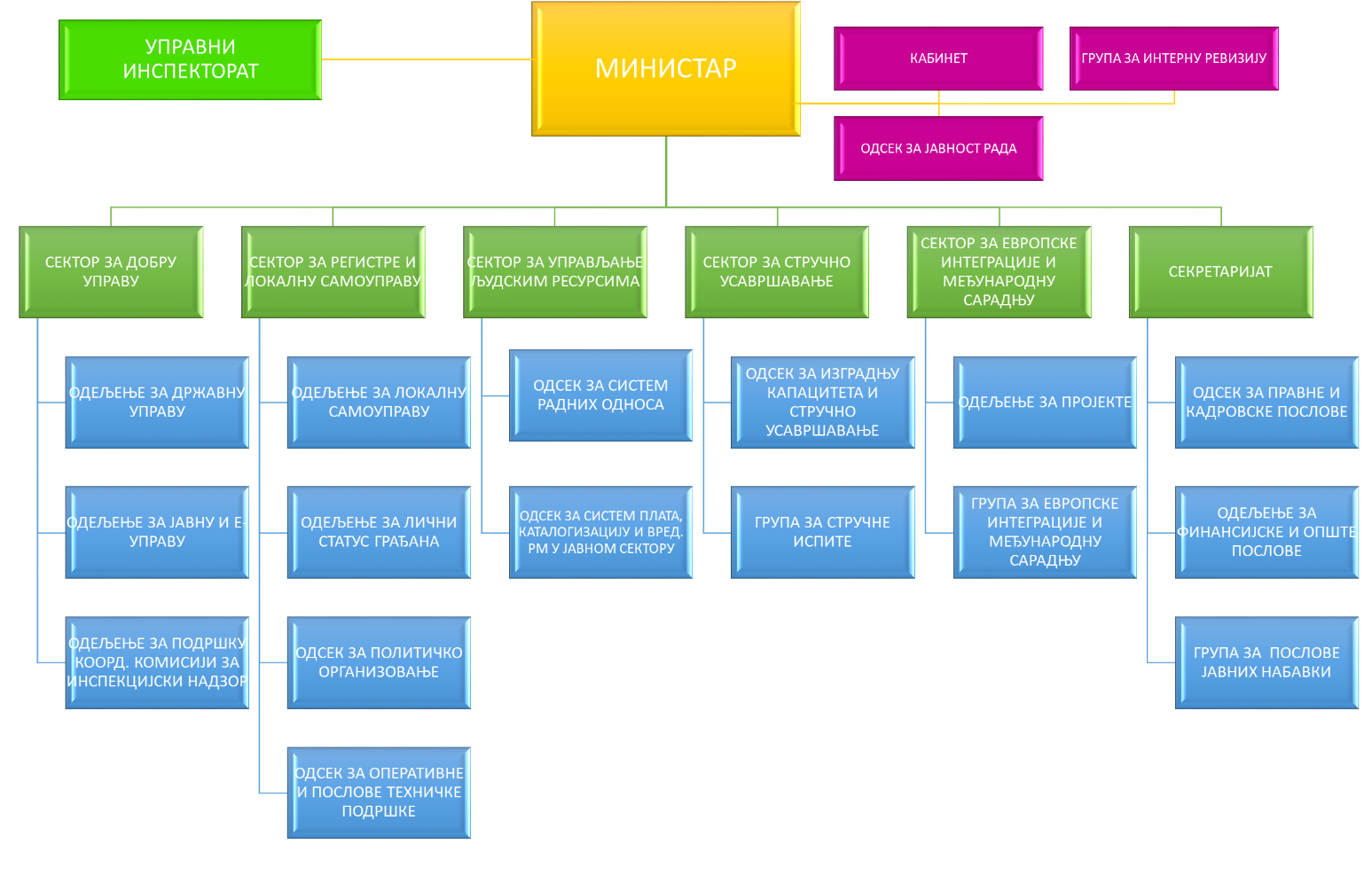 ОРГАН У САСТАВУ: Управни инспекторатАдреса (улица и број): Дечанска 8а, 11000 БеоградМатични број (МБ): 17855255Порески идентификациони број (ПИБ): 108512042Адреса електронске поште: upravni.inspektorat@mduls.gov.rsИнтернет страница органа: http://mduls.gov.rs/o-ministarstvu/upravna-inspekcija/Управна инспекција врши надзор над спровођењем закона и других прописа и поступањем органа државне управе, служби судова, јавних тужилаштава, Републичког јавног правобранилаштва, служби Народне скупштине, председника Републике, Владе, Уставног суда и служби органа чије чланове бира Народна скупштина (у даљем тексту: државни органи), као и органа територијалне аутономије и јединица локалне самоуправе у вршењу поверених послова државне управе и других ималаца јавних овлашћења. Закон о управној инспекцији ("Службени гласник РС", број 87/11) прописује да послове управне инспекције обавља Управни инспекторат преко управних инспектора, као орган у саставу министарства надлежног за послове државне управе (члан 9. став 1). Органограм Управног инспектората приказан је на слици која следи: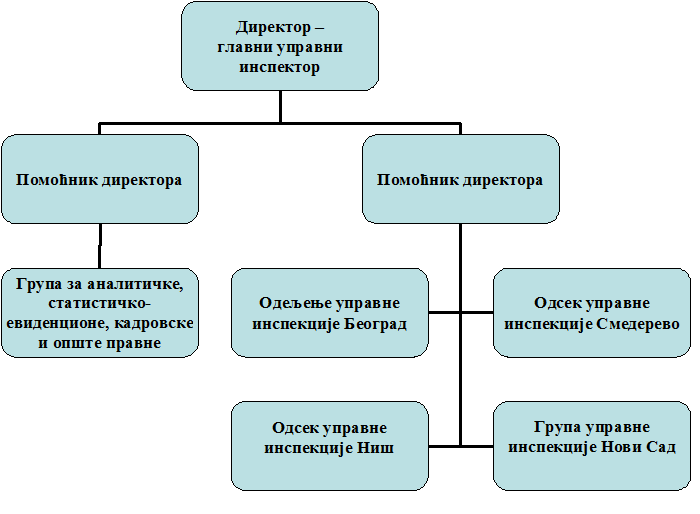 Расположиви људски капацитети Министарства државне управе и локалне самоуправе на дан 31. децембар 2022. године у односу на број систематизованих радних места:НАПОМЕНА: У табели нису обухваћена: 28 лицa ангажована по основу уговора о обављању привремено повремених пословаЗапослени према полу: мушкарци 16,36% жене 82,742%Однос попуњених радних места у односу на систематизована је 70.78%.Списак докумената јавних политика из надлежности Министарства за државну управу и локалну самоуправу:Стратегија реформе јавне управе у Републици Србији за период 2021-2030. године са пратећим Акционим планом за период 2021-2025. године („Службени гласник РС”, број 42 од 27. априла 2021, 9 од 21. јануара 2022.),Акциони план за спровођење иницијативе Партнерство за отворену управу у Републици Србији за период 2020-2022. годинe  ("Службени гласник РС", бр.157 од 28.12.2020.) који је усвојен Закључом Владе 05 број 021-10852/2020  од 24. децембра 2020. године,Програм за реформу система локалне самоуправе у Републици Србији за период од 2021. до 2025. године ("Службени гласник РС", број 73 од 22. јула 2021.),Програм развоја елeктронске управе у Републици Србији за период  од 2020. до 2022. године са Акционим планом за његово спровођење ("Службени гласник РС", број 85 од 16. јуна 2020.)Списак осталих релевантних докумената:Оквирни споразум између Републике Србије и Европске комисије о правилима за спровођење финансијске помоћи Европске уније Републици Србији у оквиру инструмента за претприступну помоћ (ИПА 2) („Службени гласник РС - Међународни уговори", број 19 од 29. децембра 2014.),Национални програм за усвајање правних тековина Европске уније,Заједничка Декларација Отворена управа за имплементацију Агенде за одрживи развој до 2030. године, која се прихвата Закључком Владе 05 Број: 021-14201/2015 од 30. децембра 2015. године.Списак докумената јавних политика из сродних области планирања са активностима за чије спровођење је одговорно Министарство државне управе и локалне самоуправе:Стратегија развоја информационог друштва и информационе безбедности у Републици Србији за период од 2021. до 2026. године,  Акциони план за спровођење Стратегије за борбу против прања новца и финансирања тероризма за период 2022-2024. године.СКРАЋЕНИЦЕГИЗ – Немачка агенција за техничку сарадњуЕК – Европска комисијаИТЕ – Канцеларија за електронску управуЈЛС – Јединица локалне самоуправеМДУЛС – Министарство државне управе и локалне самоуправеНАЈУ – Национална академија за јавну управуОДУ – Органи државне управеОЕЦД – Организација за економску сарадњу и развојРЈУ – Реформа јавне управеСДЦ – Швајцарска развојна помоћСЕ – Савет ЕвропеСКГО – Стална конфенеренција градова и општинаСУК – Служба за управљање кадровимаУЉР – Управљање људским реурсимаCAF – Заједнички оквир за процену (алат за управљање квалитетом услуга)UNOPS – Канцеларија Уједињених нација за пројектне услугеСТРУКТУРА ЦИЉЕВА И МЕРА У СРЕДЊОРОЧНОМ ПЛАНУ МДУЛС 2023-2025. ГОДИНАТАБЕЛАРНИ ПРИКАЗ МЕРА И АКТИВНОСТИ ИЗ ДОКУМЕНАТА ЈАВНИХ ПОЛИТИКА ЧИЈИ ПРЕДЛАГАЧ ЈЕ МДУЛС КАО И МЕРА И АКТИВНОСТИ КОЈЕ МДУЛС УТВРЂУЈЕ ОВИМ СРЕДЊОРОЧНИМ ПЛАНОМ* Необезбеђена средстваТабеларни приказ мера и активности које спроводи у складу са ДЈП у области планирања ван делокруга институцијеПРИЛОГ 2. ПЛАН НОРМАТИВНИХ АКТИВНОСТИ ПРЕУЗЕТ ИЗ ПЛАНА РАДА ВЛАДЕ РС ЗА 2023. ГОДИНУНазив унутрашње јединицеБрој попуњених радних места у односу на систематизованаВиши саветникСамосталнисаветникСаветникМлађи саветникСарадникМлађисарадникРеферентМлађиреферентНамештенициПоложајиСектор за добру управу27/37511821Сектор за управљање људским ресурсима12/155331Сектор надлежан за регистре и локалну самоуправу25/3366811111Сектор за стручно усавршавање9/12132111Сектор за европске интеграције и међународну сарадњу11/13242111Секретаријат Министарства20/2725432121Група за интерну ревизију2/3011Одсек за јавност рада2/601011Кабинет министра1/801000Укупно 109/154213327104635Средњорочни планМИНИСТАРСТВО ДРЖАВНЕ УПРАВЕ И ЛОКАЛНЕ САМОУПРАВЕ (2023 - 2025)Управе у саставу:Управни инспекторат Општи циљ 1. ДАЉЕ ПОБОЉШАЊЕ РАДА ЈАВНЕ УПРАВЕ И КВАЛИТЕТА КРЕИРАЊА ЈАВНИХ ПОЛИТИКА У СКЛАДУ СА ЕВРОПСКИМ ПРИНЦИПИМА ЈАВНЕ УПРАВЕ И ОБЕЗБЕЂИВАЊЕ ВИСОКОГ КВАЛИТЕТА УСЛУГА ГРАЂАНИМА И ПРИВРЕДНИМ СУБЈЕКТИМА, КАО И ПРОФЕСИОНАЛНЕ ЈАВНЕ УПРАВЕ КОЈА ЋЕ ЗНАЧАЈНО ДОПРИНЕТИ ЕКОНОМСКОЈ СТАБИЛНОСТИ И ПОВЕЋАЊУ ЖИВОТНОГ СТАНДАРДАОпшти циљ 1. ДАЉЕ ПОБОЉШАЊЕ РАДА ЈАВНЕ УПРАВЕ И КВАЛИТЕТА КРЕИРАЊА ЈАВНИХ ПОЛИТИКА У СКЛАДУ СА ЕВРОПСКИМ ПРИНЦИПИМА ЈАВНЕ УПРАВЕ И ОБЕЗБЕЂИВАЊЕ ВИСОКОГ КВАЛИТЕТА УСЛУГА ГРАЂАНИМА И ПРИВРЕДНИМ СУБЈЕКТИМА, КАО И ПРОФЕСИОНАЛНЕ ЈАВНЕ УПРАВЕ КОЈА ЋЕ ЗНАЧАЈНО ДОПРИНЕТИ ЕКОНОМСКОЈ СТАБИЛНОСТИ И ПОВЕЋАЊУ ЖИВОТНОГ СТАНДАРДАОпшти циљ 1. ДАЉЕ ПОБОЉШАЊЕ РАДА ЈАВНЕ УПРАВЕ И КВАЛИТЕТА КРЕИРАЊА ЈАВНИХ ПОЛИТИКА У СКЛАДУ СА ЕВРОПСКИМ ПРИНЦИПИМА ЈАВНЕ УПРАВЕ И ОБЕЗБЕЂИВАЊЕ ВИСОКОГ КВАЛИТЕТА УСЛУГА ГРАЂАНИМА И ПРИВРЕДНИМ СУБЈЕКТИМА, КАО И ПРОФЕСИОНАЛНЕ ЈАВНЕ УПРАВЕ КОЈА ЋЕ ЗНАЧАЈНО ДОПРИНЕТИ ЕКОНОМСКОЈ СТАБИЛНОСТИ И ПОВЕЋАЊУ ЖИВОТНОГ СТАНДАРДАОпшти циљ 1. ДАЉЕ ПОБОЉШАЊЕ РАДА ЈАВНЕ УПРАВЕ И КВАЛИТЕТА КРЕИРАЊА ЈАВНИХ ПОЛИТИКА У СКЛАДУ СА ЕВРОПСКИМ ПРИНЦИПИМА ЈАВНЕ УПРАВЕ И ОБЕЗБЕЂИВАЊЕ ВИСОКОГ КВАЛИТЕТА УСЛУГА ГРАЂАНИМА И ПРИВРЕДНИМ СУБЈЕКТИМА, КАО И ПРОФЕСИОНАЛНЕ ЈАВНЕ УПРАВЕ КОЈА ЋЕ ЗНАЧАЈНО ДОПРИНЕТИ ЕКОНОМСКОЈ СТАБИЛНОСТИ И ПОВЕЋАЊУ ЖИВОТНОГ СТАНДАРДАОпшти циљ 1. ДАЉЕ ПОБОЉШАЊЕ РАДА ЈАВНЕ УПРАВЕ И КВАЛИТЕТА КРЕИРАЊА ЈАВНИХ ПОЛИТИКА У СКЛАДУ СА ЕВРОПСКИМ ПРИНЦИПИМА ЈАВНЕ УПРАВЕ И ОБЕЗБЕЂИВАЊЕ ВИСОКОГ КВАЛИТЕТА УСЛУГА ГРАЂАНИМА И ПРИВРЕДНИМ СУБЈЕКТИМА, КАО И ПРОФЕСИОНАЛНЕ ЈАВНЕ УПРАВЕ КОЈА ЋЕ ЗНАЧАЈНО ДОПРИНЕТИ ЕКОНОМСКОЈ СТАБИЛНОСТИ И ПОВЕЋАЊУ ЖИВОТНОГ СТАНДАРДАОпшти циљ 1. ДАЉЕ ПОБОЉШАЊЕ РАДА ЈАВНЕ УПРАВЕ И КВАЛИТЕТА КРЕИРАЊА ЈАВНИХ ПОЛИТИКА У СКЛАДУ СА ЕВРОПСКИМ ПРИНЦИПИМА ЈАВНЕ УПРАВЕ И ОБЕЗБЕЂИВАЊЕ ВИСОКОГ КВАЛИТЕТА УСЛУГА ГРАЂАНИМА И ПРИВРЕДНИМ СУБЈЕКТИМА, КАО И ПРОФЕСИОНАЛНЕ ЈАВНЕ УПРАВЕ КОЈА ЋЕ ЗНАЧАЈНО ДОПРИНЕТИ ЕКОНОМСКОЈ СТАБИЛНОСТИ И ПОВЕЋАЊУ ЖИВОТНОГ СТАНДАРДАОпшти циљ 1. ДАЉЕ ПОБОЉШАЊЕ РАДА ЈАВНЕ УПРАВЕ И КВАЛИТЕТА КРЕИРАЊА ЈАВНИХ ПОЛИТИКА У СКЛАДУ СА ЕВРОПСКИМ ПРИНЦИПИМА ЈАВНЕ УПРАВЕ И ОБЕЗБЕЂИВАЊЕ ВИСОКОГ КВАЛИТЕТА УСЛУГА ГРАЂАНИМА И ПРИВРЕДНИМ СУБЈЕКТИМА, КАО И ПРОФЕСИОНАЛНЕ ЈАВНЕ УПРАВЕ КОЈА ЋЕ ЗНАЧАЈНО ДОПРИНЕТИ ЕКОНОМСКОЈ СТАБИЛНОСТИ И ПОВЕЋАЊУ ЖИВОТНОГ СТАНДАРДАОпшти циљ 1. ДАЉЕ ПОБОЉШАЊЕ РАДА ЈАВНЕ УПРАВЕ И КВАЛИТЕТА КРЕИРАЊА ЈАВНИХ ПОЛИТИКА У СКЛАДУ СА ЕВРОПСКИМ ПРИНЦИПИМА ЈАВНЕ УПРАВЕ И ОБЕЗБЕЂИВАЊЕ ВИСОКОГ КВАЛИТЕТА УСЛУГА ГРАЂАНИМА И ПРИВРЕДНИМ СУБЈЕКТИМА, КАО И ПРОФЕСИОНАЛНЕ ЈАВНЕ УПРАВЕ КОЈА ЋЕ ЗНАЧАЈНО ДОПРИНЕТИ ЕКОНОМСКОЈ СТАБИЛНОСТИ И ПОВЕЋАЊУ ЖИВОТНОГ СТАНДАРДАОпшти циљ 1. ДАЉЕ ПОБОЉШАЊЕ РАДА ЈАВНЕ УПРАВЕ И КВАЛИТЕТА КРЕИРАЊА ЈАВНИХ ПОЛИТИКА У СКЛАДУ СА ЕВРОПСКИМ ПРИНЦИПИМА ЈАВНЕ УПРАВЕ И ОБЕЗБЕЂИВАЊЕ ВИСОКОГ КВАЛИТЕТА УСЛУГА ГРАЂАНИМА И ПРИВРЕДНИМ СУБЈЕКТИМА, КАО И ПРОФЕСИОНАЛНЕ ЈАВНЕ УПРАВЕ КОЈА ЋЕ ЗНАЧАЈНО ДОПРИНЕТИ ЕКОНОМСКОЈ СТАБИЛНОСТИ И ПОВЕЋАЊУ ЖИВОТНОГ СТАНДАРДААКЦИОНИ ПЛАН ЗА ПЕРИОД ОД 2021. ДО 2025. ГОДИНЕ  ЗА СПРОВОЂЕЊЕ СТРАТЕГИЈЕ РЕФОРМЕ ЈАВНЕ УПРАВЕ У РЕПУБЛИЦИ СРБИЈИ  ЗА ПЕРИОД ОД 2021. ДО 2030. ГОДИНЕАКЦИОНИ ПЛАН ЗА ПЕРИОД ОД 2021. ДО 2025. ГОДИНЕ  ЗА СПРОВОЂЕЊЕ СТРАТЕГИЈЕ РЕФОРМЕ ЈАВНЕ УПРАВЕ У РЕПУБЛИЦИ СРБИЈИ  ЗА ПЕРИОД ОД 2021. ДО 2030. ГОДИНЕАКЦИОНИ ПЛАН ЗА ПЕРИОД ОД 2021. ДО 2025. ГОДИНЕ  ЗА СПРОВОЂЕЊЕ СТРАТЕГИЈЕ РЕФОРМЕ ЈАВНЕ УПРАВЕ У РЕПУБЛИЦИ СРБИЈИ  ЗА ПЕРИОД ОД 2021. ДО 2030. ГОДИНЕАКЦИОНИ ПЛАН ЗА ПЕРИОД ОД 2021. ДО 2025. ГОДИНЕ  ЗА СПРОВОЂЕЊЕ СТРАТЕГИЈЕ РЕФОРМЕ ЈАВНЕ УПРАВЕ У РЕПУБЛИЦИ СРБИЈИ  ЗА ПЕРИОД ОД 2021. ДО 2030. ГОДИНЕАКЦИОНИ ПЛАН ЗА ПЕРИОД ОД 2021. ДО 2025. ГОДИНЕ  ЗА СПРОВОЂЕЊЕ СТРАТЕГИЈЕ РЕФОРМЕ ЈАВНЕ УПРАВЕ У РЕПУБЛИЦИ СРБИЈИ  ЗА ПЕРИОД ОД 2021. ДО 2030. ГОДИНЕАКЦИОНИ ПЛАН ЗА ПЕРИОД ОД 2021. ДО 2025. ГОДИНЕ  ЗА СПРОВОЂЕЊЕ СТРАТЕГИЈЕ РЕФОРМЕ ЈАВНЕ УПРАВЕ У РЕПУБЛИЦИ СРБИЈИ  ЗА ПЕРИОД ОД 2021. ДО 2030. ГОДИНЕАКЦИОНИ ПЛАН ЗА ПЕРИОД ОД 2021. ДО 2025. ГОДИНЕ  ЗА СПРОВОЂЕЊЕ СТРАТЕГИЈЕ РЕФОРМЕ ЈАВНЕ УПРАВЕ У РЕПУБЛИЦИ СРБИЈИ  ЗА ПЕРИОД ОД 2021. ДО 2030. ГОДИНЕАКЦИОНИ ПЛАН ЗА ПЕРИОД ОД 2021. ДО 2025. ГОДИНЕ  ЗА СПРОВОЂЕЊЕ СТРАТЕГИЈЕ РЕФОРМЕ ЈАВНЕ УПРАВЕ У РЕПУБЛИЦИ СРБИЈИ  ЗА ПЕРИОД ОД 2021. ДО 2030. ГОДИНЕАКЦИОНИ ПЛАН ЗА ПЕРИОД ОД 2021. ДО 2025. ГОДИНЕ  ЗА СПРОВОЂЕЊЕ СТРАТЕГИЈЕ РЕФОРМЕ ЈАВНЕ УПРАВЕ У РЕПУБЛИЦИ СРБИЈИ  ЗА ПЕРИОД ОД 2021. ДО 2030. ГОДИНЕПоказатељ(и) на нивоу oпштег циљаJединица мереИзвор провереПочетна вредност Базна годинаЦиљана вредност (2023.)Циљана вредност (2024.)Циљана вредност (2025.)Делотворност властиДелотворност властиперц. ранг (од 0 до 100)Светска банка53,37201958 - 595960 - 63Степен задовољства грађана и привреде пруженим услугама јавне управеСтепен задовољства грађана и привреде пруженим услугама јавне управе БројБалкан Барометар, https://www.rcc.int/balkanbarometer/publications4202056,56,5Посебан циљ 1.1. УНАПРЕЂЕН ПРОЦЕС РЕГРУТАЦИЈЕ У ЈАВНОЈ УПРАВИПосебан циљ 1.1. УНАПРЕЂЕН ПРОЦЕС РЕГРУТАЦИЈЕ У ЈАВНОЈ УПРАВИПосебан циљ 1.1. УНАПРЕЂЕН ПРОЦЕС РЕГРУТАЦИЈЕ У ЈАВНОЈ УПРАВИПосебан циљ 1.1. УНАПРЕЂЕН ПРОЦЕС РЕГРУТАЦИЈЕ У ЈАВНОЈ УПРАВИПосебан циљ 1.1. УНАПРЕЂЕН ПРОЦЕС РЕГРУТАЦИЈЕ У ЈАВНОЈ УПРАВИПосебан циљ 1.1. УНАПРЕЂЕН ПРОЦЕС РЕГРУТАЦИЈЕ У ЈАВНОЈ УПРАВИПосебан циљ 1.1. УНАПРЕЂЕН ПРОЦЕС РЕГРУТАЦИЈЕ У ЈАВНОЈ УПРАВИПосебан циљ 1.1. УНАПРЕЂЕН ПРОЦЕС РЕГРУТАЦИЈЕ У ЈАВНОЈ УПРАВИПосебан циљ 1.1. УНАПРЕЂЕН ПРОЦЕС РЕГРУТАЦИЈЕ У ЈАВНОЈ УПРАВИАП за спровођење стратегије реформе јавне управеАП за спровођење стратегије реформе јавне управеАП за спровођење стратегије реформе јавне управеАП за спровођење стратегије реформе јавне управеАП за спровођење стратегије реформе јавне управеАП за спровођење стратегије реформе јавне управеАП за спровођење стратегије реформе јавне управеАП за спровођење стратегије реформе јавне управеАП за спровођење стратегије реформе јавне управеБуџетски програм који преузима посебан циљ: Буџетски програм који преузима посебан циљ: Буџетски програм који преузима посебан циљ: Буџетски програм који преузима посебан циљ: Буџетски програм који преузима посебан циљ: Буџетски програм који преузима посебан циљ: Буџетски програм који преузима посебан циљ: Буџетски програм који преузима посебан циљ: Буџетски програм који преузима посебан циљ: Показатељ(и) на нивоу посебног циљаJединица мереИзвор провереПочетна вредност Базна годинаЦиљана вредност (2023.)Циљана вредност (2024.)Циљана вредност (2025.)Меритократија и ефикасност запошљавања државних службеника (СИГМА принцип) ( Број)Меритократија и ефикасност запошљавања државних службеника (СИГМА принцип) ( Број) БројСИГМА ОЕЦД мониторинг извештај32019444Мера 1.1.01. Унапређење кадровског планирања и промовисање државне управе као пожељног послодавцаМера 1.1.01. Унапређење кадровског планирања и промовисање државне управе као пожељног послодавцаМера 1.1.01. Унапређење кадровског планирања и промовисање државне управе као пожељног послодавцаМера 1.1.01. Унапређење кадровског планирања и промовисање државне управе као пожељног послодавцаМера 1.1.01. Унапређење кадровског планирања и промовисање државне управе као пожељног послодавцаМера 1.1.01. Унапређење кадровског планирања и промовисање државне управе као пожељног послодавцаМера 1.1.01. Унапређење кадровског планирања и промовисање државне управе као пожељног послодавцаАП за спровођење Стратегије реформе јавне управеАП за спровођење Стратегије реформе јавне управеАП за спровођење Стратегије реформе јавне управеАП за спровођење Стратегије реформе јавне управеАП за спровођење Стратегије реформе јавне управеАП за спровођење Стратегије реформе јавне управеАП за спровођење Стратегије реформе јавне управеИнституција (сектор институције) која спроводи МеруИзвор финансирањаИзвор финансирањаШифра програмске активности или пројекта у оквиру ког се обезбеђују средстваШифра програмске активности или пројекта у оквиру ког се обезбеђују средстваШифра програмске активности или пројекта у оквиру ког се обезбеђују средстваУкупна процењена финансијска средства по изворима финансирања у 000 дин.Укупна процењена финансијска средства по изворима финансирања у 000 дин.Укупна процењена финансијска средства по изворима финансирања у 000 дин.Институција (сектор институције) која спроводи МеруИзвор финансирањаИзвор финансирањаШифра програмске активности или пројекта у оквиру ког се обезбеђују средстваШифра програмске активности или пројекта у оквиру ког се обезбеђују средстваШифра програмске активности или пројекта у оквиру ког се обезбеђују средства2023.2024.2025.МДУЛС - Сектор надлежан за управљање људским ресурсимаИзвори финансирања и процењена средства по изворима утврђена на нивоу активности.Извори финансирања и процењена средства по изворима утврђена на нивоу активности.Показатељ(и) на нивоу мереJединица мереИзвор провереИзвор провереПочетна вредност Базна годинаЦиљана вредност (2023.)Циљана вредност (2024.)Циљана вредност (2025.)Запошљавање засновано на исказаним кадровским потребама органаЗапошљавање засновано на исказаним кадровским потребама органа%Извештај надлежног органа 
Интерни Извештај о квалитету попуњавања радних места у органима државне управе , који припрема СУК и који се доставља Влади на увид и информисање 
Увид у кадровски план, односно правилнике о организацији и систематизацији радних места (интерна документа).
Интерни извештај СУК-а о реализацији кадровског планаИзвештај надлежног органа 
Интерни Извештај о квалитету попуњавања радних места у органима државне управе , који припрема СУК и који се доставља Влади на увид и информисање 
Увид у кадровски план, односно правилнике о организацији и систематизацији радних места (интерна документа).
Интерни извештај СУК-а о реализацији кадровског плана202030 - 3535 - 4040 - 45Назив активности:Институција (сектор  институције) који спроводи активностРок за спровођењеИзвор финансирањаШифра програмске активности или пројекта у оквиру ког се обезбеђују средстваУкупна процењена финансијска средства по изворима у 000 дин.Укупна процењена финансијска средства по изворима у 000 дин.Укупна процењена финансијска средства по изворима у 000 дин.Назив активности:Институција (сектор  институције) који спроводи активностРок за спровођењеИзвор финансирањаШифра програмске активности или пројекта у оквиру ког се обезбеђују средства2023.2024.2025.1.1.1.01. Иновирање методологије за планирање кадрова у складу са препорукама из претходне активности МДУЛС - Сектор надлежан за управљање људским ресурсима1. квартал 2023.Директна донаторска подршка (НЕМАЧКА АГЕНЦИЈА ЗА ТЕХНИЧКУ САРАДЊУ - ГИЗ)2.340Мера 1.1.02. Унапређење процеса селекције и увођење новозапослених у посаоМера 1.1.02. Унапређење процеса селекције и увођење новозапослених у посаоМера 1.1.02. Унапређење процеса селекције и увођење новозапослених у посаоМера 1.1.02. Унапређење процеса селекције и увођење новозапослених у посаоАП за спровођење Стратегије реформе јавне управеАП за спровођење Стратегије реформе јавне управеАП за спровођење Стратегије реформе јавне управеАП за спровођење Стратегије реформе јавне управеИнституција (сектор институције) која спроводи МеруИзвор финансирањаШифра програмске активности или пројекта у оквиру ког се обезбеђују средстваУкупна процењена финансијска средства по изворима финансирања у 000 дин.Укупна процењена финансијска средства по изворима финансирања у 000 дин.Укупна процењена финансијска средства по изворима финансирања у 000 дин.Институција (сектор институције) која спроводи МеруИзвор финансирањаШифра програмске активности или пројекта у оквиру ког се обезбеђују средства2023.2024.2025.МДУЛСИзвори финансирања и процењена средства по изворима утврђена на нивоу активности.Показатељ(и) на нивоу мереJединица мереИзвор провереПочетна вредност Базна годинаЦиљана вредност (2023.)Циљана вредност (2024.)Циљана вредност (2025.)Степен у коме оквир компетенција одговара потребама и кључним вредностима рада јавне управеСтепен у коме оквир компетенција одговара потребама и кључним вредностима рада јавне управе БројИзвештаји о раду Владе чије је саставни део Извештај о раду МДУЛС, www.gs.gov.rs 
Интерни извештај о раду СУК-а
Информатор о раду СУК  https://www.suk.gov.rs/ 
Извештај  из Информационог система за УЉР, https://www.suk.gov.rs/12019334Назив активности:Институција (сектор  институције) који спроводи активностРок за спровођењеИзвор финансирањаШифра програмске активности или пројекта у оквиру ког се обезбеђују средстваУкупна процењена финансијска средства по изворима у 000 дин.Укупна процењена финансијска средства по изворима у 000 дин.Укупна процењена финансијска средства по изворима у 000 дин.Назив активности:Институција (сектор  институције) који спроводи активностРок за спровођењеИзвор финансирањаШифра програмске активности или пројекта у оквиру ког се обезбеђују средства2023.2024.2025.1.1.2.01. Измена нормативног оквира за запослене у органима АП и ЈЛС у циљу интегрисања оквира компетенцијаМДУЛС - Сектор надлежан за управљање људским ресурсима3. квартал 2023.01 - Приходи из буџета0613 - 0003135,61.1.2.02. Израда упоредноправне анализе о централизованом запошљавању приправника у државној управи, са предлогом модела који је оптималан за државну управу Републике Србије МДУЛС - Сектор надлежан за управљање људским ресурсима4. квартал 2023.Непознат извор3.780*1.1.2.03. Анализа односа провере општих и посебних функционалних компетенција у процесу регрутације, државног стручног испита и уводних обука за рад у државној управи и предлог мера за отклањање вишеструких провера истих компетенција у различитим фазама радног односаМДУЛС - Сектор надлежан за управљање људским ресурсима4. квартал 2023.Непознат извор600*1.1.2.04. Ex post анализа закона и подзаконских аката о поступку и начину спровођења конкурсних поступака у органима државне управе и израда предлога за унапређење нормативног оквира МДУЛС - Сектор надлежан за управљање људским ресурсима4. квартал 2024.01 - Приходи из буџета0613 - 00038001.1.2.04. Ex post анализа закона и подзаконских аката о поступку и начину спровођења конкурсних поступака у органима државне управе и израда предлога за унапређење нормативног оквира МДУЛС - Сектор надлежан за управљање људским ресурсима4. квартал 2024.Непознат извор1.200Мера 1.1.03. Унапређење поступка попуњавања положаја заснованог на заслугама и увођење у посаоМера 1.1.03. Унапређење поступка попуњавања положаја заснованог на заслугама и увођење у посаоМера 1.1.03. Унапређење поступка попуњавања положаја заснованог на заслугама и увођење у посаоМера 1.1.03. Унапређење поступка попуњавања положаја заснованог на заслугама и увођење у посаоМера 1.1.03. Унапређење поступка попуњавања положаја заснованог на заслугама и увођење у посаоМера 1.1.03. Унапређење поступка попуњавања положаја заснованог на заслугама и увођење у посаоМера 1.1.03. Унапређење поступка попуњавања положаја заснованог на заслугама и увођење у посаоАП за спровођење Стратегије реформе јавне управеАП за спровођење Стратегије реформе јавне управеАП за спровођење Стратегије реформе јавне управеАП за спровођење Стратегије реформе јавне управеАП за спровођење Стратегије реформе јавне управеАП за спровођење Стратегије реформе јавне управеАП за спровођење Стратегије реформе јавне управеИнституција (сектор институције) која спроводи МеруИзвор финансирањаИзвор финансирањаШифра програмске активности или пројекта у оквиру ког се обезбеђују средстваШифра програмске активности или пројекта у оквиру ког се обезбеђују средстваШифра програмске активности или пројекта у оквиру ког се обезбеђују средстваУкупна процењена финансијска средства по изворима финансирања у 000 дин.Укупна процењена финансијска средства по изворима финансирања у 000 дин.Укупна процењена финансијска средства по изворима финансирања у 000 дин.Институција (сектор институције) која спроводи МеруИзвор финансирањаИзвор финансирањаШифра програмске активности или пројекта у оквиру ког се обезбеђују средстваШифра програмске активности или пројекта у оквиру ког се обезбеђују средстваШифра програмске активности или пројекта у оквиру ког се обезбеђују средства2023.2024.2025.МДУЛС - Сектор надлежан за управљање људским ресурсимаИзвори финансирања и процењена средства по изворима утврђена на нивоу активности.Извори финансирања и процењена средства по изворима утврђена на нивоу активности.Показатељ(и) на нивоу мереJединица мереИзвор провереИзвор провереПочетна вредност Базна годинаЦиљана вредност (2023.)Циљана вредност (2024.)Циљана вредност (2025.)Проценат попуњених радних места лица на положају у складу са оквиром компетенција  у односу на укупан број положајаПроценат попуњених радних места лица на положају у складу са оквиром компетенција  у односу на укупан број положаја%1. Извештај СУК-а1. Извештај СУК-а342020809095Назив активности:Институција (сектор  институције) који спроводи активностРок за спровођењеИзвор финансирањаШифра програмске активности или пројекта у оквиру ког се обезбеђују средстваУкупна процењена финансијска средства по изворима у 000 дин.Укупна процењена финансијска средства по изворима у 000 дин.Укупна процењена финансијска средства по изворима у 000 дин.Назив активности:Институција (сектор  институције) који спроводи активностРок за спровођењеИзвор финансирањаШифра програмске активности или пројекта у оквиру ког се обезбеђују средства2023.2024.2025.1.1.3.01. Израда анализе законодавног оквира којим се уређује поступак и овлашћење за постављење на положај и вршиоца дужности и предлози мера за унапређењеМДУЛС - Сектор надлежан за управљање људским ресурсима1. квартал 2023.01 - Приходи из буџета /Редовна издвајања + Донаторска подршкаSIGMA*0613 - 00031.1.3.02. Измена нормативног оквира у делу постављења на положај вршиоца дужности у складу са предлогом мера за унапређењеМДУЛС - Сектор надлежан за управљање људским ресурсима1. квартал 2023.01 - Приходи из буџета /Редовна издвајања0613 - 0003Посебан циљ 1.2. ЕФИКАСАН СИСТЕМ ЗА УПРАВЉАЊЕ КАРИЈЕРОМ ПРИМЕЊЕН У ПРАКСИПосебан циљ 1.2. ЕФИКАСАН СИСТЕМ ЗА УПРАВЉАЊЕ КАРИЈЕРОМ ПРИМЕЊЕН У ПРАКСИПосебан циљ 1.2. ЕФИКАСАН СИСТЕМ ЗА УПРАВЉАЊЕ КАРИЈЕРОМ ПРИМЕЊЕН У ПРАКСИПосебан циљ 1.2. ЕФИКАСАН СИСТЕМ ЗА УПРАВЉАЊЕ КАРИЈЕРОМ ПРИМЕЊЕН У ПРАКСИПосебан циљ 1.2. ЕФИКАСАН СИСТЕМ ЗА УПРАВЉАЊЕ КАРИЈЕРОМ ПРИМЕЊЕН У ПРАКСИПосебан циљ 1.2. ЕФИКАСАН СИСТЕМ ЗА УПРАВЉАЊЕ КАРИЈЕРОМ ПРИМЕЊЕН У ПРАКСИПосебан циљ 1.2. ЕФИКАСАН СИСТЕМ ЗА УПРАВЉАЊЕ КАРИЈЕРОМ ПРИМЕЊЕН У ПРАКСИПосебан циљ 1.2. ЕФИКАСАН СИСТЕМ ЗА УПРАВЉАЊЕ КАРИЈЕРОМ ПРИМЕЊЕН У ПРАКСИПосебан циљ 1.2. ЕФИКАСАН СИСТЕМ ЗА УПРАВЉАЊЕ КАРИЈЕРОМ ПРИМЕЊЕН У ПРАКСИАП за спровођење Стратегије реформе јавне управеАП за спровођење Стратегије реформе јавне управеАП за спровођење Стратегије реформе јавне управеАП за спровођење Стратегије реформе јавне управеАП за спровођење Стратегије реформе јавне управеАП за спровођење Стратегије реформе јавне управеАП за спровођење Стратегије реформе јавне управеАП за спровођење Стратегије реформе јавне управеАП за спровођење Стратегије реформе јавне управеБуџетски програм који преузима посебан циљ: Буџетски програм који преузима посебан циљ: Буџетски програм који преузима посебан циљ: Буџетски програм који преузима посебан циљ: Буџетски програм који преузима посебан циљ: Буџетски програм који преузима посебан циљ: Буџетски програм који преузима посебан циљ: Буџетски програм који преузима посебан циљ: Буџетски програм који преузима посебан циљ: Показатељ(и) на нивоу посебног циљаJединица мереИзвор провереПочетна вредност Базна годинаЦиљана вредност (2023.)Циљана вредност (2024.)Циљана вредност (2025.)Степен у ком је развијен систем за управљање каријером државних службеника ()Степен у ком је развијен систем за управљање каријером државних службеника ()Интерни извештај о раду СУК-а
Информатор о раду СУК-а, https://www.suk.gov.rs/12020234Мера 1.2.01. Развој окружења за ефикасног, иновативног и мотивисаног државног службеникаМера 1.2.01. Развој окружења за ефикасног, иновативног и мотивисаног државног службеникаМера 1.2.01. Развој окружења за ефикасног, иновативног и мотивисаног државног службеникаМера 1.2.01. Развој окружења за ефикасног, иновативног и мотивисаног државног службеникаМера 1.2.01. Развој окружења за ефикасног, иновативног и мотивисаног државног службеникаМера 1.2.01. Развој окружења за ефикасног, иновативног и мотивисаног државног службеникаМера 1.2.01. Развој окружења за ефикасног, иновативног и мотивисаног државног службеникаАП за спровођење Стратегије реформе јавне управеАП за спровођење Стратегије реформе јавне управеАП за спровођење Стратегије реформе јавне управеАП за спровођење Стратегије реформе јавне управеАП за спровођење Стратегије реформе јавне управеАП за спровођење Стратегије реформе јавне управеАП за спровођење Стратегије реформе јавне управеИнституција (сектор институције) која спроводи МеруИзвор финансирањаИзвор финансирањаШифра програмске активности или пројекта у оквиру ког се обезбеђују средстваШифра програмске активности или пројекта у оквиру ког се обезбеђују средстваШифра програмске активности или пројекта у оквиру ког се обезбеђују средстваУкупна процењена финансијска средства по изворима финансирања у 000 дин.Укупна процењена финансијска средства по изворима финансирања у 000 дин.Укупна процењена финансијска средства по изворима финансирања у 000 дин.Институција (сектор институције) која спроводи МеруИзвор финансирањаИзвор финансирањаШифра програмске активности или пројекта у оквиру ког се обезбеђују средстваШифра програмске активности или пројекта у оквиру ког се обезбеђују средстваШифра програмске активности или пројекта у оквиру ког се обезбеђују средства2023.2024.2025.МДУЛС - Сектор надлежан за управљање људским ресурсимаИзвори финансирања и процењена средства по изворима утврђена на нивоу активности.Извори финансирања и процењена средства по изворима утврђена на нивоу активности.Показатељ(и) на нивоу мереJединица мереИзвор провереИзвор провереПочетна вредност Базна годинаЦиљана вредност (2023.)Циљана вредност (2024.)Циљана вредност (2025.)Дистрибуција исхода вредновања радне успешности одговара стандардима УЉРДистрибуција исхода вредновања радне успешности одговара стандардима УЉР%Извештај СУК-а о вредновању радне успешностиИзвештај СУК-а о вредновању радне успешности7520206550 - 5540 - 45Назив активности:Институција (сектор  институције) који спроводи активностРок за спровођењеИзвор финансирањаШифра програмске активности или пројекта у оквиру ког се обезбеђују средстваУкупна процењена финансијска средства по изворима у 000 дин.Укупна процењена финансијска средства по изворима у 000 дин.Укупна процењена финансијска средства по изворима у 000 дин.Назив активности:Институција (сектор  институције) који спроводи активностРок за спровођењеИзвор финансирањаШифра програмске активности или пројекта у оквиру ког се обезбеђују средства2023.2024.2025.1.2.1.01. Припрема Нацрта закона којим се уређују плате државних службеника и намештеника у складу са системским законом о платама МДУЛС - Сектор надлежан за управљање људским ресурсима4. квартал 2024.01 - Приходи из буџета0613 - 00036511.2.1.02. Израда анализе функције УЉР у јавним агенцијама са продлозима за унапређењеМДУЛС - Сектор надлежан за управљање људским ресурсима1. квартал 2023.Директна донаторска подршка донатора СИГМА)1.2.1.03. Подршка имплементацији Оквира компетенција у функције УЉР у АП и ЈЛСМДУЛС - Сектор надлежан за управљање људским ресурсимае4. квартал 2024.Непознат извор 18.00018.00018.000 1.2.1.04. Израда Ex post анализе закона и подзаконских аката о вредновању радне успешности и припрема предлога мера за унапређењеМДУЛС - Сектор надлежан за управљање људским ресурсима4. квартал 2024.Директна донаторска подршка донатора ДОНАТОР)9001.2.1.05. Имплементација реформе система плата у јавном сектору МДУЛС - Сектор надлежан за управљање људским ресурсима4. квартал 2025.01 - Приходи из буџета /Редовна издвајања0613 - 00031.2.1.06. Израда компаративне анализе о мерама које су предузеле државе чланице ЕУ да би се створили услови да државни службеници буду иницијатори промена и иновација у државној управиМДУЛС - Сектор надлежан за управљање људским ресурсима4. квартал 2025.01 - Приходи из буџета + Донаторска подршка0613 - 00031.200Мера 1.2.02. Развој институционалних и административних капацитета за управљање људским ресурсимаМера 1.2.02. Развој институционалних и административних капацитета за управљање људским ресурсимаМера 1.2.02. Развој институционалних и административних капацитета за управљање људским ресурсимаМера 1.2.02. Развој институционалних и административних капацитета за управљање људским ресурсимаМера 1.2.02. Развој институционалних и административних капацитета за управљање људским ресурсимаМера 1.2.02. Развој институционалних и административних капацитета за управљање људским ресурсимаМера 1.2.02. Развој институционалних и административних капацитета за управљање људским ресурсимаАП за спровођење Стратегије реформе јавне управеАП за спровођење Стратегије реформе јавне управеАП за спровођење Стратегије реформе јавне управеАП за спровођење Стратегије реформе јавне управеАП за спровођење Стратегије реформе јавне управеАП за спровођење Стратегије реформе јавне управеАП за спровођење Стратегије реформе јавне управеИнституција (сектор институције) која спроводи МеруИзвор финансирањаИзвор финансирањаШифра програмске активности или пројекта у оквиру ког се обезбеђују средстваШифра програмске активности или пројекта у оквиру ког се обезбеђују средстваШифра програмске активности или пројекта у оквиру ког се обезбеђују средстваУкупна процењена финансијска средства по изворима финансирања у 000 дин.Укупна процењена финансијска средства по изворима финансирања у 000 дин.Укупна процењена финансијска средства по изворима финансирања у 000 дин.Институција (сектор институције) која спроводи МеруИзвор финансирањаИзвор финансирањаШифра програмске активности или пројекта у оквиру ког се обезбеђују средстваШифра програмске активности или пројекта у оквиру ког се обезбеђују средстваШифра програмске активности или пројекта у оквиру ког се обезбеђују средства2023.2024.2025.МДУЛС - Сектор надлежан за управљање људским ресурсимаИзвори финансирања и процењена средства по изворима утврђена на нивоу активности.Извори финансирања и процењена средства по изворима утврђена на нивоу активности.Показатељ(и) на нивоу мереJединица мереИзвор провереИзвор провереПочетна вредност Базна годинаЦиљана вредност (2023.)Циљана вредност (2024.)Циљана вредност (2025.)Степен у коме је извршена стандардизација организације кадровских јединица у органима државне управе и квалитет обављања кадровских пословаСтепен у коме је извршена стандардизација организације кадровских јединица у органима државне управе и квалитет обављања кадровских пословаИзвештај СУК-а о анализи капацитета кључних институција, Информациони систем за УЉР
Интерни Извештај НАЈУИзвештај СУК-а о анализи капацитета кључних институција, Информациони систем за УЉР
Интерни Извештај НАЈУ02020333Назив активности:Институција (сектор  институције) који спроводи активностРок за спровођењеИзвор финансирањаШифра програмске активности или пројекта у оквиру ког се обезбеђују средстваУкупна процењена финансијска средства по изворима у 000 дин.Укупна процењена финансијска средства по изворима у 000 дин.Укупна процењена финансијска средства по изворима у 000 дин.Назив активности:Институција (сектор  институције) који спроводи активностРок за спровођењеИзвор финансирањаШифра програмске активности или пројекта у оквиру ког се обезбеђују средства2023.2024.2025.1.2.2.01. Анализа организације функције УЉР у органима државне управе и утврђивање праваца будућег развоја у складу са савременим формама УЉРМДУЛС - Сектор надлежан за управљање људским ресурсима4. квартал 2023.Директна донаторска подршка (НЕМАЧКА АГЕНЦИЈА ЗА ТЕХНИЧКУ САРАДЊУ - ГИЗ)1.2001.2.2.02. Анализа организације функције УЉР у органима АП и ЈЛС и утврђивање праваца будућег развоја у складу са савременим формама УЉРМДУЛС - Сектор надлежан за управљање људским ресурсима4. квартал 2023.Непознат извор1.800*Мера 1.2.03. Јачање професионализације лица на положају/руководилацаМера 1.2.03. Јачање професионализације лица на положају/руководилацаМера 1.2.03. Јачање професионализације лица на положају/руководилацаМера 1.2.03. Јачање професионализације лица на положају/руководилацаМера 1.2.03. Јачање професионализације лица на положају/руководилацаМера 1.2.03. Јачање професионализације лица на положају/руководилацаМера 1.2.03. Јачање професионализације лица на положају/руководилацаАП за спровођење Стратегије реформе јавне управеАП за спровођење Стратегије реформе јавне управеАП за спровођење Стратегије реформе јавне управеАП за спровођење Стратегије реформе јавне управеАП за спровођење Стратегије реформе јавне управеАП за спровођење Стратегије реформе јавне управеАП за спровођење Стратегије реформе јавне управеИнституција (сектор институције) која спроводи МеруИзвор финансирањаИзвор финансирањаШифра програмске активности или пројекта у оквиру ког се обезбеђују средстваШифра програмске активности или пројекта у оквиру ког се обезбеђују средстваШифра програмске активности или пројекта у оквиру ког се обезбеђују средстваУкупна процењена финансијска средства по изворима финансирања у 000 дин.Укупна процењена финансијска средства по изворима финансирања у 000 дин.Укупна процењена финансијска средства по изворима финансирања у 000 дин.Институција (сектор институције) која спроводи МеруИзвор финансирањаИзвор финансирањаШифра програмске активности или пројекта у оквиру ког се обезбеђују средстваШифра програмске активности или пројекта у оквиру ког се обезбеђују средстваШифра програмске активности или пројекта у оквиру ког се обезбеђују средства2023.2024.2025.МДУЛС - Сектор надлежан за управљање људским ресурсимаИзвори финансирања и процењена средства по изворима утврђена на нивоу активности.Извори финансирања и процењена средства по изворима утврђена на нивоу активности.Показатељ(и) на нивоу мереJединица мереИзвор провереИзвор провереПочетна вредност Базна годинаЦиљана вредност (2023.)Циљана вредност (2024.)Циљана вредност (2025.)Степен у ком је обезбеђена правна заштита лица на положају/руководилаца (базиран на пет СИГМА подиндикатора)Степен у ком је обезбеђена правна заштита лица на положају/руководилаца (базиран на пет СИГМА подиндикатора) БројСИГМА ОЕЦДСИГМА ОЕЦД92019131313Назив активности:Институција (сектор  институције) који спроводи активностРок за спровођењеИзвор финансирањаШифра програмске активности или пројекта у оквиру ког се обезбеђују средстваУкупна процењена финансијска средства по изворима у 000 дин.Укупна процењена финансијска средства по изворима у 000 дин.Укупна процењена финансијска средства по изворима у 000 дин.Назив активности:Институција (сектор  институције) који спроводи активностРок за спровођењеИзвор финансирањаШифра програмске активности или пројекта у оквиру ког се обезбеђују средства2023.2024.2025.1.2.3.01. Израда стратешког документа о управљању државним службеницима на положају у органима државне управе са мапом пута за интеграцију у прописеМДУЛС - Сектор надлежан за управљање људским ресурсима1. квартал 2023.01 - Приходи из буџета, редовна издвајања0613 - 00031.2.3.01. Израда стратешког документа о управљању државним службеницима на положају у органима државне управе са мапом пута за интеграцију у прописеМДУЛС - Сектор надлежан за управљање људским ресурсима1. квартал 2023.Директна донаторска подршка (СИГМА)1.2.3.02. Имплементација политике о управљању државних службеника на положају у нормативни оквирМДУЛС - Сектор надлежан за управљање људским ресурсима4. квартал 2024.01 - Приходи из буџета /Редовна издвајања0613 - 0003Посебан циљ 1.3. РАЗВИЈЕН И ИМПЛЕМЕНТИРАН ФУНКЦИОНАЛАН И ИНОВАТИВАН СИСТЕМ СТРУЧНОГ УСАВРШАВАЊА И СТРУЧНИХ ИСПИТА У ЈАВНОЈ УПРАВИ ЗАСНОВАН НА АНАЛИЗИ ПОТРЕБА ЗА УНАПРЕЂЕЊЕМ КОМПЕТЕНЦИЈА, ОДНОСНО ЗНАЊА ВЕШТИНА И СПОСОБНОСТИ ЗАПОСЛЕНИХ У ЈАВНОЈ УПРАВИПосебан циљ 1.3. РАЗВИЈЕН И ИМПЛЕМЕНТИРАН ФУНКЦИОНАЛАН И ИНОВАТИВАН СИСТЕМ СТРУЧНОГ УСАВРШАВАЊА И СТРУЧНИХ ИСПИТА У ЈАВНОЈ УПРАВИ ЗАСНОВАН НА АНАЛИЗИ ПОТРЕБА ЗА УНАПРЕЂЕЊЕМ КОМПЕТЕНЦИЈА, ОДНОСНО ЗНАЊА ВЕШТИНА И СПОСОБНОСТИ ЗАПОСЛЕНИХ У ЈАВНОЈ УПРАВИПосебан циљ 1.3. РАЗВИЈЕН И ИМПЛЕМЕНТИРАН ФУНКЦИОНАЛАН И ИНОВАТИВАН СИСТЕМ СТРУЧНОГ УСАВРШАВАЊА И СТРУЧНИХ ИСПИТА У ЈАВНОЈ УПРАВИ ЗАСНОВАН НА АНАЛИЗИ ПОТРЕБА ЗА УНАПРЕЂЕЊЕМ КОМПЕТЕНЦИЈА, ОДНОСНО ЗНАЊА ВЕШТИНА И СПОСОБНОСТИ ЗАПОСЛЕНИХ У ЈАВНОЈ УПРАВИПосебан циљ 1.3. РАЗВИЈЕН И ИМПЛЕМЕНТИРАН ФУНКЦИОНАЛАН И ИНОВАТИВАН СИСТЕМ СТРУЧНОГ УСАВРШАВАЊА И СТРУЧНИХ ИСПИТА У ЈАВНОЈ УПРАВИ ЗАСНОВАН НА АНАЛИЗИ ПОТРЕБА ЗА УНАПРЕЂЕЊЕМ КОМПЕТЕНЦИЈА, ОДНОСНО ЗНАЊА ВЕШТИНА И СПОСОБНОСТИ ЗАПОСЛЕНИХ У ЈАВНОЈ УПРАВИПосебан циљ 1.3. РАЗВИЈЕН И ИМПЛЕМЕНТИРАН ФУНКЦИОНАЛАН И ИНОВАТИВАН СИСТЕМ СТРУЧНОГ УСАВРШАВАЊА И СТРУЧНИХ ИСПИТА У ЈАВНОЈ УПРАВИ ЗАСНОВАН НА АНАЛИЗИ ПОТРЕБА ЗА УНАПРЕЂЕЊЕМ КОМПЕТЕНЦИЈА, ОДНОСНО ЗНАЊА ВЕШТИНА И СПОСОБНОСТИ ЗАПОСЛЕНИХ У ЈАВНОЈ УПРАВИПосебан циљ 1.3. РАЗВИЈЕН И ИМПЛЕМЕНТИРАН ФУНКЦИОНАЛАН И ИНОВАТИВАН СИСТЕМ СТРУЧНОГ УСАВРШАВАЊА И СТРУЧНИХ ИСПИТА У ЈАВНОЈ УПРАВИ ЗАСНОВАН НА АНАЛИЗИ ПОТРЕБА ЗА УНАПРЕЂЕЊЕМ КОМПЕТЕНЦИЈА, ОДНОСНО ЗНАЊА ВЕШТИНА И СПОСОБНОСТИ ЗАПОСЛЕНИХ У ЈАВНОЈ УПРАВИПосебан циљ 1.3. РАЗВИЈЕН И ИМПЛЕМЕНТИРАН ФУНКЦИОНАЛАН И ИНОВАТИВАН СИСТЕМ СТРУЧНОГ УСАВРШАВАЊА И СТРУЧНИХ ИСПИТА У ЈАВНОЈ УПРАВИ ЗАСНОВАН НА АНАЛИЗИ ПОТРЕБА ЗА УНАПРЕЂЕЊЕМ КОМПЕТЕНЦИЈА, ОДНОСНО ЗНАЊА ВЕШТИНА И СПОСОБНОСТИ ЗАПОСЛЕНИХ У ЈАВНОЈ УПРАВИПосебан циљ 1.3. РАЗВИЈЕН И ИМПЛЕМЕНТИРАН ФУНКЦИОНАЛАН И ИНОВАТИВАН СИСТЕМ СТРУЧНОГ УСАВРШАВАЊА И СТРУЧНИХ ИСПИТА У ЈАВНОЈ УПРАВИ ЗАСНОВАН НА АНАЛИЗИ ПОТРЕБА ЗА УНАПРЕЂЕЊЕМ КОМПЕТЕНЦИЈА, ОДНОСНО ЗНАЊА ВЕШТИНА И СПОСОБНОСТИ ЗАПОСЛЕНИХ У ЈАВНОЈ УПРАВИПосебан циљ 1.3. РАЗВИЈЕН И ИМПЛЕМЕНТИРАН ФУНКЦИОНАЛАН И ИНОВАТИВАН СИСТЕМ СТРУЧНОГ УСАВРШАВАЊА И СТРУЧНИХ ИСПИТА У ЈАВНОЈ УПРАВИ ЗАСНОВАН НА АНАЛИЗИ ПОТРЕБА ЗА УНАПРЕЂЕЊЕМ КОМПЕТЕНЦИЈА, ОДНОСНО ЗНАЊА ВЕШТИНА И СПОСОБНОСТИ ЗАПОСЛЕНИХ У ЈАВНОЈ УПРАВИАП за спровођење стратегије реформе јавне управеАП за спровођење стратегије реформе јавне управеАП за спровођење стратегије реформе јавне управеАП за спровођење стратегије реформе јавне управеАП за спровођење стратегије реформе јавне управеАП за спровођење стратегије реформе јавне управеАП за спровођење стратегије реформе јавне управеАП за спровођење стратегије реформе јавне управеАП за спровођење стратегије реформе јавне управеБуџетски програм који преузима посебан циљ: Буџетски програм који преузима посебан циљ: Буџетски програм који преузима посебан циљ: Буџетски програм који преузима посебан циљ: Буџетски програм који преузима посебан циљ: Буџетски програм који преузима посебан циљ: Буџетски програм који преузима посебан циљ: Буџетски програм који преузима посебан циљ: Буџетски програм који преузима посебан циљ: Показатељ(и) на нивоу посебног циљаJединица мереИзвор провереПочетна вредност Базна годинаЦиљана вредност (2023.)Циљана вредност (2024.)Циљана вредност (2025.)Степен у ком се систем стручног усавршавања у јавној управи нормативно и у пракси заснива на анализи потреба за унапређењем знања и вештина, односно способности запослених у јавној управи ( Број)Степен у ком се систем стручног усавршавања у јавној управи нормативно и у пракси заснива на анализи потреба за унапређењем знања и вештина, односно способности запослених у јавној управи ( Број) БројИзвештај Националне академије за јавну управу о анализи потреба за стручним усавршавањем у јавној управи32019344Мера 1.3.01. Унапређење нормативног оквира који уређује област стручног усавршавања у јавној управиМера 1.3.01. Унапређење нормативног оквира који уређује област стручног усавршавања у јавној управиМера 1.3.01. Унапређење нормативног оквира који уређује област стручног усавршавања у јавној управиМера 1.3.01. Унапређење нормативног оквира који уређује област стручног усавршавања у јавној управиМера 1.3.01. Унапређење нормативног оквира који уређује област стручног усавршавања у јавној управиМера 1.3.01. Унапређење нормативног оквира који уређује област стручног усавршавања у јавној управиМера 1.3.01. Унапређење нормативног оквира који уређује област стручног усавршавања у јавној управиАП за спровођење стратегије реформе јавне управеАП за спровођење стратегије реформе јавне управеАП за спровођење стратегије реформе јавне управеАП за спровођење стратегије реформе јавне управеАП за спровођење стратегије реформе јавне управеАП за спровођење стратегије реформе јавне управеАП за спровођење стратегије реформе јавне управеИнституција (сектор институције) која спроводи МеруИзвор финансирањаИзвор финансирањаШифра програмске активности или пројекта у оквиру ког се обезбеђују средстваШифра програмске активности или пројекта у оквиру ког се обезбеђују средстваШифра програмске активности или пројекта у оквиру ког се обезбеђују средстваУкупна процењена финансијска средства по изворима финансирања у 000 дин.Укупна процењена финансијска средства по изворима финансирања у 000 дин.Укупна процењена финансијска средства по изворима финансирања у 000 дин.Институција (сектор институције) која спроводи МеруИзвор финансирањаИзвор финансирањаШифра програмске активности или пројекта у оквиру ког се обезбеђују средстваШифра програмске активности или пројекта у оквиру ког се обезбеђују средстваШифра програмске активности или пројекта у оквиру ког се обезбеђују средства2023.2024.2025.МДУЛС -  Сектор надлежан за стручно усавршавањеИзвори финансирања и процењена средства по изворима утврђена на нивоу активности.Извори финансирања и процењена средства по изворима утврђена на нивоу активности.Показатељ(и) на нивоу мереJединица мереИзвор провереИзвор провереПочетна вредност Базна годинаЦиљана вредност (2023.)Циљана вредност (2024.)Циљана вредност (2025.)Квалитет нових прописа који уређују област стручног усавршавањаКвалитет нових прописа који уређују област стручног усавршавања%Ex-post анализа прописа у делокругу МДУЛС и ex-post анализа прописа у делокругу НАЈУEx-post анализа прописа у делокругу МДУЛС и ex-post анализа прописа у делокругу НАЈУ202063 - 7072 - 8081 - 90Назив активности:Институција (сектор  институције) који спроводи активностРок за спровођењеИзвор финансирањаШифра програмске активности или пројекта у оквиру ког се обезбеђују средстваУкупна процењена финансијска средства по изворима у 000 дин.Укупна процењена финансијска средства по изворима у 000 дин.Укупна процењена финансијска средства по изворима у 000 дин.Назив активности:Институција (сектор  институције) који спроводи активностРок за спровођењеИзвор финансирањаШифра програмске активности или пројекта у оквиру ког се обезбеђују средства2023.2024.2025.1.3.1.01. Спровођење ex-ante анализе закона који уређује област стручног усавршавања у државним органима и консултација са заинтересованим странама и циљним групама, у циљу предлагања оптималних унапређења законаМДУЛС -  Сектор надлежан за стручно усавршавање4. квартал 2023.Директна донаторска подршка (НЕМАЧКА АГЕНЦИЈА ЗА ТЕХНИЧКУ САРАДЊУ - ГИЗ)1.2001.3.1.02. Спровођење ex-ante анализе закона који уређује област стручног усавршавања у органима јединица локалне самоуправе и консултација са заинтересованим странама и циљним групама, у циљу предлагања оптималних унапређења законаМДУЛС -  Сектор надлежан за стручно усавршавање4. квартал 2023.01 - Приходи из буџета0607 - 00111.1211.3.1.03. Спровођење процеса планирања и формулисања измена и допуна закона који уређује област стручног усавршавања у државним органимаМДУЛС -  Сектор надлежан за стручно усавршавање4. квартал 2024.01 - Приходи из буџета /Редовна издвајања0607 - 00111.3.1.04. Спровођење процеса планирања и формулисања измена и допуна закона који уређује област стручног усавршавања у органима јединица локалне самоуправеМДУЛС -  Сектор надлежан за стручно усавршавање4. квартал 2024.Директна донаторска подршка (САВЕТ ЕВРОПЕ)Мера 1.3.02. Успостављање стандардизације процеса и система квалитета у области стручног усавршавања у јавној управи, уз пуну примену ИКТМера 1.3.02. Успостављање стандардизације процеса и система квалитета у области стручног усавршавања у јавној управи, уз пуну примену ИКТМера 1.3.02. Успостављање стандардизације процеса и система квалитета у области стручног усавршавања у јавној управи, уз пуну примену ИКТМера 1.3.02. Успостављање стандардизације процеса и система квалитета у области стручног усавршавања у јавној управи, уз пуну примену ИКТМера 1.3.02. Успостављање стандардизације процеса и система квалитета у области стручног усавршавања у јавној управи, уз пуну примену ИКТМера 1.3.02. Успостављање стандардизације процеса и система квалитета у области стручног усавршавања у јавној управи, уз пуну примену ИКТМера 1.3.02. Успостављање стандардизације процеса и система квалитета у области стручног усавршавања у јавној управи, уз пуну примену ИКТАП за спровођење стратегије реформе јавне управеАП за спровођење стратегије реформе јавне управеАП за спровођење стратегије реформе јавне управеАП за спровођење стратегије реформе јавне управеАП за спровођење стратегије реформе јавне управеАП за спровођење стратегије реформе јавне управеАП за спровођење стратегије реформе јавне управеИнституција (сектор институције) која спроводи МеруИзвор финансирањаИзвор финансирањаШифра програмске активности или пројекта у оквиру ког се обезбеђују средстваШифра програмске активности или пројекта у оквиру ког се обезбеђују средстваШифра програмске активности или пројекта у оквиру ког се обезбеђују средстваУкупна процењена финансијска средства по изворима финансирања у 000 дин.Укупна процењена финансијска средства по изворима финансирања у 000 дин.Укупна процењена финансијска средства по изворима финансирања у 000 дин.Институција (сектор институције) која спроводи МеруИзвор финансирањаИзвор финансирањаШифра програмске активности или пројекта у оквиру ког се обезбеђују средстваШифра програмске активности или пројекта у оквиру ког се обезбеђују средстваШифра програмске активности или пројекта у оквиру ког се обезбеђују средства2023.2024.2025.МДУЛС -  Сектор надлежан за стручно усавршавањеИзвори финансирања и процењена средства по изворима утврђена на нивоу активности.Извори финансирања и процењена средства по изворима утврђена на нивоу активности.Показатељ(и) на нивоу мереJединица мереИзвор провереИзвор провереПочетна вредност Базна годинаЦиљана вредност (2023.)Циљана вредност (2024.)Циљана вредност (2025.)Број пословних процеса који се спроводе уз коришћење информационих технологијаБрој пословних процеса који се спроводе уз коришћење информационих технологија Број• Централна евиденција програма стручног усавршавања у јавној управи
• LMS (learning management system) НАЈУ• Централна евиденција програма стручног усавршавања у јавној управи
• LMS (learning management system) НАЈУ12020134Назив активности:Институција (сектор  институције) који спроводи активностРок за спровођењеИзвор финансирањаШифра програмске активности или пројекта у оквиру ког се обезбеђују средстваУкупна процењена финансијска средства по изворима у 000 дин.Укупна процењена финансијска средства по изворима у 000 дин.Укупна процењена финансијска средства по изворима у 000 дин.Назив активности:Институција (сектор  институције) који спроводи активностРок за спровођењеИзвор финансирањаШифра програмске активности или пројекта у оквиру ког се обезбеђују средства2023.2024.2025.1.3.2.01. Успостављање уже организационе јединице у оквиру основне организационе јединице која у МДУЛС обавља послове стручног усавршавања за усмеравање развоја и праћење спровођења  стандардизације процеса стручног усавршавања и система квалитета у области стручног усавршавања у јавној управиМДУЛС -  Сектор надлежан за стручно усавршавање4. квартал 2024.01 - Приходи из буџета, редовна издвајања0607 - 00111.3.2.01. Успостављање уже организационе јединице у оквиру основне организационе јединице која у МДУЛС обавља послове стручног усавршавања за усмеравање развоја и праћење спровођења  стандардизације процеса стручног усавршавања и система квалитета у области стручног усавршавања у јавној управиМДУЛС -  Сектор надлежан за стручно усавршавање4. квартал 2024.Мера 1.3.03. Успостављање инструмената сарадње институција у чијем делокругу су послови стручног усавршавања запослених у државним и другим органимаМера 1.3.03. Успостављање инструмената сарадње институција у чијем делокругу су послови стручног усавршавања запослених у државним и другим органимаМера 1.3.03. Успостављање инструмената сарадње институција у чијем делокругу су послови стручног усавршавања запослених у државним и другим органимаМера 1.3.03. Успостављање инструмената сарадње институција у чијем делокругу су послови стручног усавршавања запослених у државним и другим органимаАП за спровођење стратегије реформе јавне управеАП за спровођење стратегије реформе јавне управеАП за спровођење стратегије реформе јавне управеАП за спровођење стратегије реформе јавне управеИнституција (сектор институције) која спроводи МеруИзвор финансирањаШифра програмске активности или пројекта у оквиру ког се обезбеђују средстваУкупна процењена финансијска средства по изворима финансирања у 000 дин.Укупна процењена финансијска средства по изворима финансирања у 000 дин.Укупна процењена финансијска средства по изворима финансирања у 000 дин.Институција (сектор институције) која спроводи МеруИзвор финансирањаШифра програмске активности или пројекта у оквиру ког се обезбеђују средства2023.2024.2025.МДУЛС -  Сектор надлежан за стручно усавршавањеИзвори финансирања и процењена средства по изворима утврђена на нивоу активности.Показатељ(и) на нивоу мереJединица мереИзвор провереПочетна вредност Базна годинаЦиљана вредност (2023.)Циљана вредност (2024.)Циљана вредност (2025.)Степен у којем је развијен оквир сарадње институција у чијем делокругу су послови стручног усавршавања запослених Степен у којем је развијен оквир сарадње институција у чијем делокругу су послови стручног усавршавања запослених  БројИзвештај о раду НАЈУ02019111Назив активности:Институција (сектор  институције) који спроводи активностРок за спровођењеИзвор финансирањаШифра програмске активности или пројекта у оквиру ког се обезбеђују средстваУкупна процењена финансијска средства по изворима у 000 дин.Укупна процењена финансијска средства по изворима у 000 дин.Укупна процењена финансијска средства по изворима у 000 дин.Назив активности:Институција (сектор  институције) који спроводи активностРок за спровођењеИзвор финансирањаШифра програмске активности или пројекта у оквиру ког се обезбеђују средства2023.2024.2025.1.3.3.01. Успостављање оквира за унапређење  сарадње институција  у чијем делокругу су послови организовања и спровођења програма стручног усавршавања запослених у државним и другим органима (мрежа школа)МДУЛС -  Сектор надлежан за стручно усавршавање4. квартал 2023.01 - Приходи из буџета /Редовна издвајања0607 - 0011Мера 1.3.04. Развој сарадње са  високошколским установама ради подршке у школовању/додатном образовању кадрова за јавну управуМера 1.3.04. Развој сарадње са  високошколским установама ради подршке у школовању/додатном образовању кадрова за јавну управуМера 1.3.04. Развој сарадње са  високошколским установама ради подршке у школовању/додатном образовању кадрова за јавну управуМера 1.3.04. Развој сарадње са  високошколским установама ради подршке у школовању/додатном образовању кадрова за јавну управуМера 1.3.04. Развој сарадње са  високошколским установама ради подршке у школовању/додатном образовању кадрова за јавну управуМера 1.3.04. Развој сарадње са  високошколским установама ради подршке у школовању/додатном образовању кадрова за јавну управуМера 1.3.04. Развој сарадње са  високошколским установама ради подршке у школовању/додатном образовању кадрова за јавну управуАП за спровођење стратегије реформе јавне управеАП за спровођење стратегије реформе јавне управеАП за спровођење стратегије реформе јавне управеАП за спровођење стратегије реформе јавне управеАП за спровођење стратегије реформе јавне управеАП за спровођење стратегије реформе јавне управеАП за спровођење стратегије реформе јавне управеИнституција (сектор институције) која спроводи МеруИзвор финансирањаИзвор финансирањаШифра програмске активности или пројекта у оквиру ког се обезбеђују средстваШифра програмске активности или пројекта у оквиру ког се обезбеђују средстваШифра програмске активности или пројекта у оквиру ког се обезбеђују средстваУкупна процењена финансијска средства по изворима финансирања у 000 дин.Укупна процењена финансијска средства по изворима финансирања у 000 дин.Укупна процењена финансијска средства по изворима финансирања у 000 дин.Институција (сектор институције) која спроводи МеруИзвор финансирањаИзвор финансирањаШифра програмске активности или пројекта у оквиру ког се обезбеђују средстваШифра програмске активности или пројекта у оквиру ког се обезбеђују средстваШифра програмске активности или пројекта у оквиру ког се обезбеђују средства2023.2024.2025.МДУЛС -  Сектор надлежан за стручно усавршавањеИзвори финансирања и процењена средства по изворима утврђена на нивоу активности.Извори финансирања и процењена средства по изворима утврђена на нивоу активности.Показатељ(и) на нивоу мереJединица мереИзвор провереИзвор провереПочетна вредност Базна годинаЦиљана вредност (2023.)Циљана вредност (2024.)Циљана вредност (2025.)Проценат државних органа и органа јединица локалне самоуправе који учествују у програму студентске стручне праксеПроценат државних органа и органа јединица локалне самоуправе који учествују у програму студентске стручне праксе%Извештај о  реализованој студентској стручној пракси у државним органима и органима јединица локалне самоуправеИзвештај о  реализованој студентској стручној пракси у државним органима и органима јединица локалне самоуправе0202025,5 - 3034 - 4042,5 - 50Назив активности:Институција (сектор  институције) који спроводи активностРок за спровођењеИзвор финансирањаШифра програмске активности или пројекта у оквиру ког се обезбеђују средстваУкупна процењена финансијска средства по изворима у 000 дин.Укупна процењена финансијска средства по изворима у 000 дин.Укупна процењена финансијска средства по изворима у 000 дин.Назив активности:Институција (сектор  институције) који спроводи активностРок за спровођењеИзвор финансирањаШифра програмске активности или пројекта у оквиру ког се обезбеђују средства2023.2024.2025.1.3.4.01. Успостављање инструмената за подршку спровођењу система школовања кадрова за јавну управу, једнако усмерену ка теоријским знањима и практичном образовањуМДУЛС -  Сектор надлежан за стручно усавршавање4. квартал 2024.01 - Приходи из буџета, редовна издвајања0607 - 00111.3.4.02. Организовање годишњег скупа „Студентска стручна пракса у јавној управи“, ради промоције стручног оспособљавања и усавршавања у јавној управиМДУЛС -  Сектор надлежан за стручно усавршавање4. квартал 2025.Директна донаторска подршка (ЕУ, Пројекат видљивости и комуницирања РЈУ)3.2401.3.4.02. Организовање годишњег скупа „Студентска стручна пракса у јавној управи“, ради промоције стручног оспособљавања и усавршавања у јавној управиМДУЛС -  Сектор надлежан за стручно усавршавање4. квартал 2025.01 - Приходи из буџета0607 - 00113.2403.2401.3.4.03. Обезбеђење услова за континуирану обавезу спровођења студентске праксе у органима државне управе и органима јединица локалне самоуправеМДУЛС -  Сектор надлежан за стручно усавршавање4. квартал 2025.Непознат извор2.220Мера 1.3.05. Увођење јединствених критеријума, мерила и стандарда у области стручних испита у систему државне управеМера 1.3.05. Увођење јединствених критеријума, мерила и стандарда у области стручних испита у систему државне управеМера 1.3.05. Увођење јединствених критеријума, мерила и стандарда у области стручних испита у систему државне управеМера 1.3.05. Увођење јединствених критеријума, мерила и стандарда у области стручних испита у систему државне управеМера 1.3.05. Увођење јединствених критеријума, мерила и стандарда у области стручних испита у систему државне управеМера 1.3.05. Увођење јединствених критеријума, мерила и стандарда у области стручних испита у систему државне управеМера 1.3.05. Увођење јединствених критеријума, мерила и стандарда у области стручних испита у систему државне управеАП за спровођење стратегије реформе јавне управеАП за спровођење стратегије реформе јавне управеАП за спровођење стратегије реформе јавне управеАП за спровођење стратегије реформе јавне управеАП за спровођење стратегије реформе јавне управеАП за спровођење стратегије реформе јавне управеАП за спровођење стратегије реформе јавне управеИнституција (сектор институције) која спроводи МеруИзвор финансирањаИзвор финансирањаШифра програмске активности или пројекта у оквиру ког се обезбеђују средстваШифра програмске активности или пројекта у оквиру ког се обезбеђују средстваШифра програмске активности или пројекта у оквиру ког се обезбеђују средстваУкупна процењена финансијска средства по изворима финансирања у 000 дин.Укупна процењена финансијска средства по изворима финансирања у 000 дин.Укупна процењена финансијска средства по изворима финансирања у 000 дин.Институција (сектор институције) која спроводи МеруИзвор финансирањаИзвор финансирањаШифра програмске активности или пројекта у оквиру ког се обезбеђују средстваШифра програмске активности или пројекта у оквиру ког се обезбеђују средстваШифра програмске активности или пројекта у оквиру ког се обезбеђују средства2023.2024.2025.МДУЛС -  Сектор надлежан за стручно усавршавањеИзвори финансирања и процењена средства по изворима утврђена на нивоу активности.Извори финансирања и процењена средства по изворима утврђена на нивоу активности.Показатељ(и) на нивоу мереJединица мереИзвор провереИзвор провереПочетна вредност Базна годинаЦиљана вредност (2023.)Циљана вредност (2024.)Циљана вредност (2025.)Степен успостављених јединствених стандарда у области стручних испита у систему државне управеСтепен успостављених јединствених стандарда у области стручних испита у систему државне управе БројИзвештај о раду МДУЛС 
Извештај о раду КИТЕУ Извештај о раду МДУЛС 
Извештај о раду КИТЕУ 0201991212Назив активности:Институција (сектор  институције) који спроводи активностРок за спровођењеИзвор финансирањаШифра програмске активности или пројекта у оквиру ког се обезбеђују средстваУкупна процењена финансијска средства по изворима у 000 дин.Укупна процењена финансијска средства по изворима у 000 дин.Укупна процењена финансијска средства по изворима у 000 дин.Назив активности:Институција (сектор  институције) који спроводи активностРок за спровођењеИзвор финансирањаШифра програмске активности или пројекта у оквиру ког се обезбеђују средства2023.2024.2025.1.3.5.01. Спровођење ex-ante анализе закона којим се на јединственим основама уређује област стручних испита у ситему државне управе и конулстација са заинтересованим странама и циљним групама, у циљу предлагања оптималних уређења законаМДУЛС -  Сектор надлежан за стручно усавршавање4. квартал 2023.Директна донаторска подршка (НЕМАЧКА АГЕНЦИЈА ЗА ТЕХНИЧКУ САРАДЊУ - ГИЗ)9601.3.5.02. Спровођење процеса планирања и формулисања закона којим се на јединственим основама уређује област стручних испита у систему државне управеМДУЛС -  Сектор надлежан за стручно усавршавање4. квартал 2023.01 - Приходи из буџета, редовна издвајања0607 - 00111.3.5.03. Припрема студије о оптимизацији пословних процеса у области стручних испита (анализа пословних процеса и прдлог реорганизације у сврху стандардизације процеса стручних испита, као и унапређења надзорне функције и примене ИКТ у овој области)МДУЛС -  Сектор надлежан за стручно усавршавање4. квартал 2024.01 - Приходи из буџета, редовна издвајања0607 - 0011Мера 1.3.06. Успостављање система планирања и управљања процесом целоживотног стручног усавршавања у јавној управи (мастер план целоживотног стручног усавршавања)Мера 1.3.06. Успостављање система планирања и управљања процесом целоживотног стручног усавршавања у јавној управи (мастер план целоживотног стручног усавршавања)Мера 1.3.06. Успостављање система планирања и управљања процесом целоживотног стручног усавршавања у јавној управи (мастер план целоживотног стручног усавршавања)Мера 1.3.06. Успостављање система планирања и управљања процесом целоживотног стручног усавршавања у јавној управи (мастер план целоживотног стручног усавршавања)Мера 1.3.06. Успостављање система планирања и управљања процесом целоживотног стручног усавршавања у јавној управи (мастер план целоживотног стручног усавршавања)Мера 1.3.06. Успостављање система планирања и управљања процесом целоживотног стручног усавршавања у јавној управи (мастер план целоживотног стручног усавршавања)Мера 1.3.06. Успостављање система планирања и управљања процесом целоживотног стручног усавршавања у јавној управи (мастер план целоживотног стручног усавршавања)АП за спровођење стратегије реформе јавне управеАП за спровођење стратегије реформе јавне управеАП за спровођење стратегије реформе јавне управеАП за спровођење стратегије реформе јавне управеАП за спровођење стратегије реформе јавне управеАП за спровођење стратегије реформе јавне управеАП за спровођење стратегије реформе јавне управеИнституција (сектор институције) која спроводи МеруИзвор финансирањаИзвор финансирањаШифра програмске активности или пројекта у оквиру ког се обезбеђују средстваШифра програмске активности или пројекта у оквиру ког се обезбеђују средстваШифра програмске активности или пројекта у оквиру ког се обезбеђују средстваУкупна процењена финансијска средства по изворима финансирања у 000 дин.Укупна процењена финансијска средства по изворима финансирања у 000 дин.Укупна процењена финансијска средства по изворима финансирања у 000 дин.Институција (сектор институције) која спроводи МеруИзвор финансирањаИзвор финансирањаШифра програмске активности или пројекта у оквиру ког се обезбеђују средстваШифра програмске активности или пројекта у оквиру ког се обезбеђују средстваШифра програмске активности или пројекта у оквиру ког се обезбеђују средства2023.2024.2025.МДУЛСИзвори финансирања и процењена средства по изворима утврђена на нивоу активности.Извори финансирања и процењена средства по изворима утврђена на нивоу активности.Показатељ(и) на нивоу мереJединица мереИзвор провереИзвор провереПочетна вредност Базна годинаЦиљана вредност (2023.)Циљана вредност (2024.)Циљана вредност (2025.)Степен у којем је развијен оквир сарадње институција у чијем делокругу су послови стручног усавршавања запослених Степен у којем је развијен оквир сарадње институција у чијем делокругу су послови стручног усавршавања запослених  БројИзвештај о раду НАЈУИзвештај о раду НАЈУ020191Назив активности:Институција (сектор  институције) који спроводи активностРок за спровођењеИзвор финансирањаШифра програмске активности или пројекта у оквиру ког се обезбеђују средстваУкупна процењена финансијска средства по изворима у 000 дин.Укупна процењена финансијска средства по изворима у 000 дин.Укупна процењена финансијска средства по изворима у 000 дин.Назив активности:Институција (сектор  институције) који спроводи активностРок за спровођењеИзвор финансирањаШифра програмске активности или пројекта у оквиру ког се обезбеђују средства2023.2024.2025.1.3.6.01. Припрема упоредне студије о целоживотном стручном усавршавању запослених у јавној управи у репрезентатицним правним системима, са предлогом препорука за Републику СрбијуМДУЛС -  Сектор надлежан за стручно усавршавање4. квартал 2024.Директна донаторска подршка донатора САВЕТ ЕВРОПЕ)1.3.6.02. Припрема модела мастер плана целоживотног стручног усавршавања у јавној управи, са елементима утицаја на систем планирања кадрова у управи, систем оцењивања и систем награђивања и анализом ефекатаМДУЛС -  Сектор надлежан за стручно усавршавање4. квартал 2025.Директна донаторска подршка донатора САВЕТ ЕВРОПЕ)Посебан циљ 1.4. ЈАВНА УПРАВА НА ЕФИКАСАН И ИНОВАТИВАН НАЧИН ПРУЖА УСЛУГЕ КОЈЕ ОДГОВАРАЈУ НА ПОТРЕБЕ КРАЈЊИХ КОРИСНИКА И УНАПРЕЂУЈУ ЊИХОВО КОРИСНИЧКО ИСКУСТВОПосебан циљ 1.4. ЈАВНА УПРАВА НА ЕФИКАСАН И ИНОВАТИВАН НАЧИН ПРУЖА УСЛУГЕ КОЈЕ ОДГОВАРАЈУ НА ПОТРЕБЕ КРАЈЊИХ КОРИСНИКА И УНАПРЕЂУЈУ ЊИХОВО КОРИСНИЧКО ИСКУСТВОПосебан циљ 1.4. ЈАВНА УПРАВА НА ЕФИКАСАН И ИНОВАТИВАН НАЧИН ПРУЖА УСЛУГЕ КОЈЕ ОДГОВАРАЈУ НА ПОТРЕБЕ КРАЈЊИХ КОРИСНИКА И УНАПРЕЂУЈУ ЊИХОВО КОРИСНИЧКО ИСКУСТВОПосебан циљ 1.4. ЈАВНА УПРАВА НА ЕФИКАСАН И ИНОВАТИВАН НАЧИН ПРУЖА УСЛУГЕ КОЈЕ ОДГОВАРАЈУ НА ПОТРЕБЕ КРАЈЊИХ КОРИСНИКА И УНАПРЕЂУЈУ ЊИХОВО КОРИСНИЧКО ИСКУСТВОПосебан циљ 1.4. ЈАВНА УПРАВА НА ЕФИКАСАН И ИНОВАТИВАН НАЧИН ПРУЖА УСЛУГЕ КОЈЕ ОДГОВАРАЈУ НА ПОТРЕБЕ КРАЈЊИХ КОРИСНИКА И УНАПРЕЂУЈУ ЊИХОВО КОРИСНИЧКО ИСКУСТВОПосебан циљ 1.4. ЈАВНА УПРАВА НА ЕФИКАСАН И ИНОВАТИВАН НАЧИН ПРУЖА УСЛУГЕ КОЈЕ ОДГОВАРАЈУ НА ПОТРЕБЕ КРАЈЊИХ КОРИСНИКА И УНАПРЕЂУЈУ ЊИХОВО КОРИСНИЧКО ИСКУСТВОПосебан циљ 1.4. ЈАВНА УПРАВА НА ЕФИКАСАН И ИНОВАТИВАН НАЧИН ПРУЖА УСЛУГЕ КОЈЕ ОДГОВАРАЈУ НА ПОТРЕБЕ КРАЈЊИХ КОРИСНИКА И УНАПРЕЂУЈУ ЊИХОВО КОРИСНИЧКО ИСКУСТВОПосебан циљ 1.4. ЈАВНА УПРАВА НА ЕФИКАСАН И ИНОВАТИВАН НАЧИН ПРУЖА УСЛУГЕ КОЈЕ ОДГОВАРАЈУ НА ПОТРЕБЕ КРАЈЊИХ КОРИСНИКА И УНАПРЕЂУЈУ ЊИХОВО КОРИСНИЧКО ИСКУСТВОПосебан циљ 1.4. ЈАВНА УПРАВА НА ЕФИКАСАН И ИНОВАТИВАН НАЧИН ПРУЖА УСЛУГЕ КОЈЕ ОДГОВАРАЈУ НА ПОТРЕБЕ КРАЈЊИХ КОРИСНИКА И УНАПРЕЂУЈУ ЊИХОВО КОРИСНИЧКО ИСКУСТВОАП за спровођење стратегије реформе јавне управеАП за спровођење стратегије реформе јавне управеАП за спровођење стратегије реформе јавне управеАП за спровођење стратегије реформе јавне управеАП за спровођење стратегије реформе јавне управеАП за спровођење стратегије реформе јавне управеАП за спровођење стратегије реформе јавне управеАП за спровођење стратегије реформе јавне управеАП за спровођење стратегије реформе јавне управеБуџетски програм који преузима посебан циљ: Буџетски програм који преузима посебан циљ: Буџетски програм који преузима посебан циљ: Буџетски програм који преузима посебан циљ: Буџетски програм који преузима посебан циљ: Буџетски програм који преузима посебан циљ: Буџетски програм који преузима посебан циљ: Буџетски програм који преузима посебан циљ: Буџетски програм који преузима посебан циљ: Показатељ(и) на нивоу посебног циљаJединица мереИзвор провереПочетна вредност Базна годинаЦиљана вредност (2023.)Циљана вредност (2024.)Циљана вредност (2025.)Просечна оцена СИГМА евалуације у области пружања услуга за сва четири стуба мерења (Оцена 0-5)Просечна оцена СИГМА евалуације у области пружања услуга за сва четири стуба мерења (Оцена 0-5)Оцена 0-5Monitoring Report32019445Мера 1.4.01. Унапређење развоја услуга по мери крајњих корисника кроз унапређење процеса развоја нових услуга и оптимизацију постојећихМера 1.4.01. Унапређење развоја услуга по мери крајњих корисника кроз унапређење процеса развоја нових услуга и оптимизацију постојећихМера 1.4.01. Унапређење развоја услуга по мери крајњих корисника кроз унапређење процеса развоја нових услуга и оптимизацију постојећихМера 1.4.01. Унапређење развоја услуга по мери крајњих корисника кроз унапређење процеса развоја нових услуга и оптимизацију постојећихМера 1.4.01. Унапређење развоја услуга по мери крајњих корисника кроз унапређење процеса развоја нових услуга и оптимизацију постојећихМера 1.4.01. Унапређење развоја услуга по мери крајњих корисника кроз унапређење процеса развоја нових услуга и оптимизацију постојећихМера 1.4.01. Унапређење развоја услуга по мери крајњих корисника кроз унапређење процеса развоја нових услуга и оптимизацију постојећихАП за спровођење стратегије реформе јавне управеАП за спровођење стратегије реформе јавне управеАП за спровођење стратегије реформе јавне управеАП за спровођење стратегије реформе јавне управеАП за спровођење стратегије реформе јавне управеАП за спровођење стратегије реформе јавне управеАП за спровођење стратегије реформе јавне управеИнституција (сектор институције) која спроводи МеруИзвор финансирањаИзвор финансирањаШифра програмске активности или пројекта у оквиру ког се обезбеђују средстваШифра програмске активности или пројекта у оквиру ког се обезбеђују средстваШифра програмске активности или пројекта у оквиру ког се обезбеђују средстваУкупна процењена финансијска средства по изворима финансирања у 000 дин.Укупна процењена финансијска средства по изворима финансирања у 000 дин.Укупна процењена финансијска средства по изворима финансирања у 000 дин.Институција (сектор институције) која спроводи МеруИзвор финансирањаИзвор финансирањаШифра програмске активности или пројекта у оквиру ког се обезбеђују средстваШифра програмске активности или пројекта у оквиру ког се обезбеђују средстваШифра програмске активности или пројекта у оквиру ког се обезбеђују средства2023.2024.2025.МДУЛСИзвори финансирања и процењена средства по изворима утврђена на нивоу активности.Извори финансирања и процењена средства по изворима утврђена на нивоу активности.Показатељ(и) на нивоу мереJединица мереИзвор провереИзвор провереПочетна вредност Базна годинаЦиљана вредност (2023.)Циљана вредност (2024.)Циљана вредност (2025.)Број успостављених јединствених управних места у ЈЛСБрој успостављених јединствених управних места у ЈЛС БројИнтернет портал МДУЛСИнтернет портал МДУЛС14202026,1 - 2930,6 - 3435,1 - 39Назив активности:Институција (сектор  институције) који спроводи активностРок за спровођењеИзвор финансирањаШифра програмске активности или пројекта у оквиру ког се обезбеђују средстваУкупна процењена финансијска средства по изворима у 000 дин.Укупна процењена финансијска средства по изворима у 000 дин.Укупна процењена финансијска средства по изворима у 000 дин.Назив активности:Институција (сектор  институције) који спроводи активностРок за спровођењеИзвор финансирањаШифра програмске активности или пројекта у оквиру ког се обезбеђују средства2023.2024.2025.1.4.1.01. Успостављање стандарда за успостављање јединствених управних места кроз припрему уредбе Владе Републике Србије која регулише ову областMDULS-Сектор надлежан за јавну управу (Одељење за стратешко планирање)2. квартал 2025.01 - Приходи из буџета, редовна издвајања0613 - 00051.4.1.02. Покретање иницијатива, иновативних кампања и спровођење ИКТ обука у СКИП центру за грађане, нарочито за оне категорије становништва којима због недовољног нивоа ИКТ знања прети опасност од „дигиталне ексклузије“ из система електронског пружања услуга  РС MDULS-Сектор надлежан за јавну управу (Одељење за стратешко планирање)4. квартал 2024.01 - Приходи из буџета, редовна издвајања0613 - 00051.4.1.03. Ревизија Програма развоја електронске управе са пратећим акционим планомМДУЛС - Сектор надлежан за јавну управу (Одељење за стратешко планирање)1. квартал 2023.Директна донаторска подршка (ЕУ, Пројекат комплементарне подршке (продужетак))1.4.1.04. Израда "Плана пружања приоритетних административних услуга током кризних ситуација" у циљу обезбеђивања континуитета пружања услуга у кризним временима (сличних Ковид епидемији)МДУЛС - Сектор надлежан за јавну управу (Одељење за стратешко планирање)4. квартал 2023.01 - Приходи из буџета, редовна издвајања0613 - 00051.4.1.04. Израда "Плана пружања приоритетних административних услуга током кризних ситуација" у циљу обезбеђивања континуитета пружања услуга у кризним временима (сличних Ковид епидемији)МДУЛС - Сектор надлежан за јавну управу (Одељење за стратешко планирање)4. квартал 2023.Директна донаторска подршка (НЕМАЧКА АГЕНЦИЈА ЗА ТЕХНИЧКУ САРАДЊУ - ГИЗ)1.6421.4.1.05. Успостављање правног оквира за системско укључивање корисника у развој/дизајн (нових и постојећих) услуга у свим фазама развоја (Уредба о принципима управљања услугама и информацијама)МДУЛС4. квартал 2025.01 - Приходи из буџета, редовна издвајања0613 - 0005Мера 1.4.02. Повећање људских и техничко-технолошких капацитета јавне управе за пружање услуга крајњим корисницимаМера 1.4.02. Повећање људских и техничко-технолошких капацитета јавне управе за пружање услуга крајњим корисницимаМера 1.4.02. Повећање људских и техничко-технолошких капацитета јавне управе за пружање услуга крајњим корисницимаМера 1.4.02. Повећање људских и техничко-технолошких капацитета јавне управе за пружање услуга крајњим корисницимаМера 1.4.02. Повећање људских и техничко-технолошких капацитета јавне управе за пружање услуга крајњим корисницимаМера 1.4.02. Повећање људских и техничко-технолошких капацитета јавне управе за пружање услуга крајњим корисницимаМера 1.4.02. Повећање људских и техничко-технолошких капацитета јавне управе за пружање услуга крајњим корисницимаАП за спровођење стратегије реформе јавне управеАП за спровођење стратегије реформе јавне управеАП за спровођење стратегије реформе јавне управеАП за спровођење стратегије реформе јавне управеАП за спровођење стратегије реформе јавне управеАП за спровођење стратегије реформе јавне управеАП за спровођење стратегије реформе јавне управеИнституција (сектор институције) која спроводи МеруИзвор финансирањаИзвор финансирањаШифра програмске активности или пројекта у оквиру ког се обезбеђују средстваШифра програмске активности или пројекта у оквиру ког се обезбеђују средстваШифра програмске активности или пројекта у оквиру ког се обезбеђују средстваУкупна процењена финансијска средства по изворима финансирања у 000 дин.Укупна процењена финансијска средства по изворима финансирања у 000 дин.Укупна процењена финансијска средства по изворима финансирања у 000 дин.Институција (сектор институције) која спроводи МеруИзвор финансирањаИзвор финансирањаШифра програмске активности или пројекта у оквиру ког се обезбеђују средстваШифра програмске активности или пројекта у оквиру ког се обезбеђују средстваШифра програмске активности или пројекта у оквиру ког се обезбеђују средства2023.2024.2025.МДУЛСИзвори финансирања и процењена средства по изворима утврђена на нивоу активности.Извори финансирања и процењена средства по изворима утврђена на нивоу активности.Показатељ(и) на нивоу мереJединица мереИзвор провереИзвор провереПочетна вредност Базна годинаЦиљана вредност (2023.)Циљана вредност (2024.)Циљана вредност (2025.)ЕУ бенчмарк електронске управе – постојање кључних предусловаЕУ бенчмарк електронске управе – постојање кључних предусловаИндекс 0-100ИТЕ канцеларијаИТЕ канцеларија35202054 - 6067,5 - 7581 - 90Назив активности:Институција (сектор  институције) који спроводи активностРок за спровођењеИзвор финансирањаШифра програмске активности или пројекта у оквиру ког се обезбеђују средстваУкупна процењена финансијска средства по изворима у 000 дин.Укупна процењена финансијска средства по изворима у 000 дин.Укупна процењена финансијска средства по изворима у 000 дин.Назив активности:Институција (сектор  институције) који спроводи активностРок за спровођењеИзвор финансирањаШифра програмске активности или пројекта у оквиру ког се обезбеђују средства2023.2024.2025.1.4.2.01. Успостављање јединствених управних места на територији јединица локалне самоуправе  МДУЛС - Сектор надлежан за јавну управу (Одељење за стратешко планирање)4. квартал 2025.01 - Приходи из буџета0613-000588.00064.600100.0001.4.2.02. Унапређење техничко-технолошке опремљености управне инспекцијеМДУЛС, управни инспекторат4. квартал 2025.01 - Приходи из буџета0607 - 00013.6823.6821.4.2.03. Јачање капацитета управне инспекције у надзору спровођења стандарда пружања јавних услуга за потребе обављања интерне контроле квалитета и пружање подршке министарству надлежном за политику пружања услуга за ефикасно обезбеђивање квалитета пружених услугаМДУЛС - Управни инспекторат4. квартал 2025.01 - Приходи из буџета0607 - 00015.014,165.014,16Мера 1.4.03. Унапређење система контроле и обезбеђивања квалитета пружања услуга Мера 1.4.03. Унапређење система контроле и обезбеђивања квалитета пружања услуга Мера 1.4.03. Унапређење система контроле и обезбеђивања квалитета пружања услуга Мера 1.4.03. Унапређење система контроле и обезбеђивања квалитета пружања услуга Мера 1.4.03. Унапређење система контроле и обезбеђивања квалитета пружања услуга Мера 1.4.03. Унапређење система контроле и обезбеђивања квалитета пружања услуга Мера 1.4.03. Унапређење система контроле и обезбеђивања квалитета пружања услуга АП за спровођење стратегије реформе јавне управеАП за спровођење стратегије реформе јавне управеАП за спровођење стратегије реформе јавне управеАП за спровођење стратегије реформе јавне управеАП за спровођење стратегије реформе јавне управеАП за спровођење стратегије реформе јавне управеАП за спровођење стратегије реформе јавне управеИнституција (сектор институције) која спроводи МеруИзвор финансирањаИзвор финансирањаШифра програмске активности или пројекта у оквиру ког се обезбеђују средстваШифра програмске активности или пројекта у оквиру ког се обезбеђују средстваШифра програмске активности или пројекта у оквиру ког се обезбеђују средстваУкупна процењена финансијска средства по изворима финансирања у 000 дин.Укупна процењена финансијска средства по изворима финансирања у 000 дин.Укупна процењена финансијска средства по изворима финансирања у 000 дин.Институција (сектор институције) која спроводи МеруИзвор финансирањаИзвор финансирањаШифра програмске активности или пројекта у оквиру ког се обезбеђују средстваШифра програмске активности или пројекта у оквиру ког се обезбеђују средстваШифра програмске активности или пројекта у оквиру ког се обезбеђују средства2023.2024.2025.МДУЛСИзвори финансирања и процењена средства по изворима утврђена на нивоу активности.Извори финансирања и процењена средства по изворима утврђена на нивоу активности.Показатељ(и) на нивоу мереJединица мереИзвор провереИзвор провереПочетна вредност Базна годинаЦиљана вредност (2023.)Циљана вредност (2024.)Циљана вредност (2025.)Број ОДУ који су имплементирали CAF или неки други алат за управљање квалитетом услуга у току једне календарске године, а на основу одговарајућег правног оквираБрој ОДУ који су имплементирали CAF или неки други алат за управљање квалитетом услуга у току једне календарске године, а на основу одговарајућег правног оквира БројИнтерно прикупљање података од стране МДУЛСИнтерно прикупљање података од стране МДУЛС020206810Назив активности:Институција (сектор  институције) који спроводи активностРок за спровођењеИзвор финансирањаШифра програмске активности или пројекта у оквиру ког се обезбеђују средстваУкупна процењена финансијска средства по изворима у 000 дин.Укупна процењена финансијска средства по изворима у 000 дин.Укупна процењена финансијска средства по изворима у 000 дин.Назив активности:Институција (сектор  институције) који спроводи активностРок за спровођењеИзвор финансирањаШифра програмске активности или пројекта у оквиру ког се обезбеђују средства2023.2024.2025.1.4.3.01. Промоција CAF-а међу службеницима ЈУ путем израде промотивних материјала за CAF на српском језику, путем продукције видео и штампаног (брошуре) садржаја МДУЛС4. квартал 2024.Директна донаторска подршка (ЕУ, Пројекат комплементарне подршке (продужетак))1.988,651.4.3.02. Израда анализе постојећег система праћења, контроле и обезбеђења квалитета услуга јавне управе уз анализу најбоље међународне праксе у тој областиМДУЛС - Сектор надлежан за јавну управу (Одељење за стратешко планирање)2. квартал 2023.Непознат извор1.4.3.03. Имплементација CAF у 10 ОДУ и/или других институција јавне управеМДУЛС4. квартал 2023.Директна донаторска подршка (ЕУ, Пројекат комплементарне подршке (продужетак))5.950,51.4.3.04. Успостављање методологије за мерење резултата/учинка пружалаца јавних услугаМДУЛС 2. квартал 2024.01 - Приходи из буџета, редовна издвајања0613 - 00051.4.3.04. Успостављање методологије за мерење резултата/учинка пружалаца јавних услугаМДУЛС 2. квартал 2024.Непознат извор1.4.3.05. Утврђивање потреба за унапређењем физичке приступачности услугама за припаднике угрожених и рањивих група као и припадника мањинских заједница кроз унапређење физичког приступа и територијалне доступности услугама МДУЛС 4. квартал 2023.01 - Приходи из буџета, редовна издвајања0613 - 00051.4.3.05. Утврђивање потреба за унапређењем физичке приступачности услугама за припаднике угрожених и рањивих група као и припадника мањинских заједница кроз унапређење физичког приступа и територијалне доступности услугама МДУЛС 4. квартал 2023.Директна донаторска подршка (НЕМАЧКА АГЕНЦИЈА ЗА ТЕХНИЧКУ САРАДЊУ - ГИЗ)3.5191.4.3.06. Успостављање методологије за мерење задовољства крајњих корисника пруженим услугама јавне управе (електронски и традиционално) МДУЛС 4. квартал 2024.Непознат извор6.960*1.4.3.07. Мерење/спровођење истраживања о задовољству крајњих корисника пруженим услугама и обрачун показатеља МДУЛС 3. квартал 2024.Непознат извор…1.4.3.08. Израда препорука  и успостављање правног оквира за оснивање независног  органа-агенције за екстерно праћење, контролу и обезбеђење квалитета пружања услугаМДУЛС4. квартал 2025.01 - Приходи из буџета, редовна издвајања0613 - 00051.4.3.08. Израда препорука  и успостављање правног оквира за оснивање независног  органа-агенције за екстерно праћење, контролу и обезбеђење квалитета пружања услугаМДУЛС4. квартал 2025.Непознат извор1.4.3.09. Повећање броја извршилаца у Одељењу за јавну и е-управу МДУЛС за спровођење CAFМДУЛС4. квартал 2025.01 - Приходи из буџета, редовна издвајања0613 - 00057.5217.521Мера 1.4.04. Усклађивање правног оквира са прописима који регулишу електронску управу и електронско пословањеМера 1.4.04. Усклађивање правног оквира са прописима који регулишу електронску управу и електронско пословањеМера 1.4.04. Усклађивање правног оквира са прописима који регулишу електронску управу и електронско пословањеМера 1.4.04. Усклађивање правног оквира са прописима који регулишу електронску управу и електронско пословањеМера 1.4.04. Усклађивање правног оквира са прописима који регулишу електронску управу и електронско пословањеМера 1.4.04. Усклађивање правног оквира са прописима који регулишу електронску управу и електронско пословањеМера 1.4.04. Усклађивање правног оквира са прописима који регулишу електронску управу и електронско пословањеАП за спровођење стратегије реформе јавне управеАП за спровођење стратегије реформе јавне управеАП за спровођење стратегије реформе јавне управеАП за спровођење стратегије реформе јавне управеАП за спровођење стратегије реформе јавне управеАП за спровођење стратегије реформе јавне управеАП за спровођење стратегије реформе јавне управеИнституција (сектор институције) која спроводи МеруИзвор финансирањаИзвор финансирањаШифра програмске активности или пројекта у оквиру ког се обезбеђују средстваШифра програмске активности или пројекта у оквиру ког се обезбеђују средстваШифра програмске активности или пројекта у оквиру ког се обезбеђују средстваУкупна процењена финансијска средства по изворима финансирања у 000 дин.Укупна процењена финансијска средства по изворима финансирања у 000 дин.Укупна процењена финансијска средства по изворима финансирања у 000 дин.Институција (сектор институције) која спроводи МеруИзвор финансирањаИзвор финансирањаШифра програмске активности или пројекта у оквиру ког се обезбеђују средстваШифра програмске активности или пројекта у оквиру ког се обезбеђују средстваШифра програмске активности или пројекта у оквиру ког се обезбеђују средства2023.2024.2025.МДУЛСИзвори финансирања и процењена средства по изворима утврђена на нивоу активности.Извори финансирања и процењена средства по изворима утврђена на нивоу активности.Показатељ(и) на нивоу мереJединица мереИзвор провереИзвор провереПочетна вредност Базна годинаЦиљана вредност (2023.)Циљана вредност (2024.)Циљана вредност (2025.)Проценат усклађених прописа са општим прописима који регулишу електронску управи и електронско пословање у односу на претходно идентификован броја прописа које је потребно ускладитиПроценат усклађених прописа са општим прописима који регулишу електронску управи и електронско пословање у односу на претходно идентификован броја прописа које је потребно ускладити%Анализа усклађености прописаАнализа усклађености прописа02019505050Назив активности:Институција (сектор  институције) који спроводи активностРок за спровођењеИзвор финансирањаШифра програмске активности или пројекта у оквиру ког се обезбеђују средстваУкупна процењена финансијска средства по изворима у 000 дин.Укупна процењена финансијска средства по изворима у 000 дин.Укупна процењена финансијска средства по изворима у 000 дин.Назив активности:Институција (сектор  институције) који спроводи активностРок за спровођењеИзвор финансирањаШифра програмске активности или пројекта у оквиру ког се обезбеђују средства2023.2024.2025.1.4.4.01. Усклађивање прописа са Законом о електронској управиМДУЛС - Сектор надлежан за јавну управу (Одељење за стратешко планирање)4. квартал 2025.01 - Приходи из буџета, редовна издвајања0613 - 0005Посебан циљ 1.5. УНАПРЕЂЕН НИВО ОДГОВОРНОСТИ И ТРАНСПАРЕНТНОСТИ НА СВИМ НИВОИМА ВЛАСТИ Посебан циљ 1.5. УНАПРЕЂЕН НИВО ОДГОВОРНОСТИ И ТРАНСПАРЕНТНОСТИ НА СВИМ НИВОИМА ВЛАСТИ Посебан циљ 1.5. УНАПРЕЂЕН НИВО ОДГОВОРНОСТИ И ТРАНСПАРЕНТНОСТИ НА СВИМ НИВОИМА ВЛАСТИ Посебан циљ 1.5. УНАПРЕЂЕН НИВО ОДГОВОРНОСТИ И ТРАНСПАРЕНТНОСТИ НА СВИМ НИВОИМА ВЛАСТИ Посебан циљ 1.5. УНАПРЕЂЕН НИВО ОДГОВОРНОСТИ И ТРАНСПАРЕНТНОСТИ НА СВИМ НИВОИМА ВЛАСТИ Посебан циљ 1.5. УНАПРЕЂЕН НИВО ОДГОВОРНОСТИ И ТРАНСПАРЕНТНОСТИ НА СВИМ НИВОИМА ВЛАСТИ Посебан циљ 1.5. УНАПРЕЂЕН НИВО ОДГОВОРНОСТИ И ТРАНСПАРЕНТНОСТИ НА СВИМ НИВОИМА ВЛАСТИ Посебан циљ 1.5. УНАПРЕЂЕН НИВО ОДГОВОРНОСТИ И ТРАНСПАРЕНТНОСТИ НА СВИМ НИВОИМА ВЛАСТИ Посебан циљ 1.5. УНАПРЕЂЕН НИВО ОДГОВОРНОСТИ И ТРАНСПАРЕНТНОСТИ НА СВИМ НИВОИМА ВЛАСТИ АП за спровођење стратегије реформе јавне управеАП за спровођење стратегије реформе јавне управеАП за спровођење стратегије реформе јавне управеАП за спровођење стратегије реформе јавне управеАП за спровођење стратегије реформе јавне управеАП за спровођење стратегије реформе јавне управеАП за спровођење стратегије реформе јавне управеАП за спровођење стратегије реформе јавне управеАП за спровођење стратегије реформе јавне управеБуџетски програм који преузима посебан циљ: Буџетски програм који преузима посебан циљ: Буџетски програм који преузима посебан циљ: Буџетски програм који преузима посебан циљ: Буџетски програм који преузима посебан циљ: Буџетски програм који преузима посебан циљ: Буџетски програм који преузима посебан циљ: Буџетски програм који преузима посебан циљ: Буџетски програм који преузима посебан циљ: Показатељ(и) на нивоу посебног циљаJединица мереИзвор провереПочетна вредност Базна годинаЦиљана вредност (2023.)Циљана вредност (2024.)Циљана вредност (2025.)Годишња процена ЕК о напретку у области одговорности    (0 - не, 1- да)Годишња процена ЕК о напретку у области одговорности    (0 - не, 1- да)0 - не, 1- да8. Годишњи извештаји Европске комисије о напретку Србије
https://www.mei.gov.rs/srp/dokumenta/eu-dokumenta/godisnji-izvestaji-ek02020111СИГМА индикатор: Приступ информацијама од јавног значаја (Бод/30)СИГМА индикатор: Приступ информацијама од јавног значаја (Бод/30)Бод/306. СИГМА Мониторинг извештај -  http://www.sigmaweb.org/publications/Monitoring-Report-2017-Serbia.pdf21201722,8 - 2428,5 - 30Мера 1.5.01. Успостављање системских решења за управљачку одговорност у органима јавне управеМера 1.5.01. Успостављање системских решења за управљачку одговорност у органима јавне управеМера 1.5.01. Успостављање системских решења за управљачку одговорност у органима јавне управеМера 1.5.01. Успостављање системских решења за управљачку одговорност у органима јавне управеМера 1.5.01. Успостављање системских решења за управљачку одговорност у органима јавне управеМера 1.5.01. Успостављање системских решења за управљачку одговорност у органима јавне управеМера 1.5.01. Успостављање системских решења за управљачку одговорност у органима јавне управеАП за спровођење стратегије реформе јавне управеАП за спровођење стратегије реформе јавне управеАП за спровођење стратегије реформе јавне управеАП за спровођење стратегије реформе јавне управеАП за спровођење стратегије реформе јавне управеАП за спровођење стратегије реформе јавне управеАП за спровођење стратегије реформе јавне управеИнституција (сектор институције) која спроводи МеруИзвор финансирањаИзвор финансирањаШифра програмске активности или пројекта у оквиру ког се обезбеђују средстваШифра програмске активности или пројекта у оквиру ког се обезбеђују средстваШифра програмске активности или пројекта у оквиру ког се обезбеђују средстваУкупна процењена финансијска средства по изворима финансирања у 000 дин.Укупна процењена финансијска средства по изворима финансирања у 000 дин.Укупна процењена финансијска средства по изворима финансирања у 000 дин.Институција (сектор институције) која спроводи МеруИзвор финансирањаИзвор финансирањаШифра програмске активности или пројекта у оквиру ког се обезбеђују средстваШифра програмске активности или пројекта у оквиру ког се обезбеђују средстваШифра програмске активности или пројекта у оквиру ког се обезбеђују средства2023.2024.2025.МДУЛСИзвори финансирања и процењена средства по изворима утврђена на нивоу активности.Извори финансирања и процењена средства по изворима утврђена на нивоу активности.Показатељ(и) на нивоу мереJединица мереИзвор провереИзвор провереПочетна вредност Базна годинаЦиљана вредност (2023.)Циљана вредност (2024.)Циљана вредност (2025.)Проценат органа државне управе  у којима су одређена овлашћена службена лица за вођење управног поступка и одлучивање у управним стварима   Проценат органа државне управе  у којима су одређена овлашћена службена лица за вођење управног поступка и одлучивање у управним стварима   %8. Извештај о броју органа јавне управе на централном нивоу у којима су одређена овлашћена службена лица за вођење управног поступка и одлучивање у управним стварима8. Извештај о броју органа јавне управе на централном нивоу у којима су одређена овлашћена службена лица за вођење управног поступка и одлучивање у управним стварима2323,75 - 2533,25 - 3542,75 - 45Назив активности:Институција (сектор  институције) који спроводи активностРок за спровођењеИзвор финансирањаШифра програмске активности или пројекта у оквиру ког се обезбеђују средстваУкупна процењена финансијска средства по изворима у 000 дин.Укупна процењена финансијска средства по изворима у 000 дин.Укупна процењена финансијска средства по изворима у 000 дин.Назив активности:Институција (сектор  институције) који спроводи активностРок за спровођењеИзвор финансирањаШифра програмске активности или пројекта у оквиру ког се обезбеђују средства2023.2024.2025.1.5.1.01. Успостављање Регистра носиоца јавних овлашћењаМДУЛС4. квартал 2023.01 - Приходи из буџета, редовна издвајања0607 - 0006Мера 1.5.02. Јачање интегритета и етичких стандарда у јавној управиМера 1.5.02. Јачање интегритета и етичких стандарда у јавној управиМера 1.5.02. Јачање интегритета и етичких стандарда у јавној управиМера 1.5.02. Јачање интегритета и етичких стандарда у јавној управиМера 1.5.02. Јачање интегритета и етичких стандарда у јавној управиМера 1.5.02. Јачање интегритета и етичких стандарда у јавној управиМера 1.5.02. Јачање интегритета и етичких стандарда у јавној управиАП за спровођење стратегије реформе јавне управеАП за спровођење стратегије реформе јавне управеАП за спровођење стратегије реформе јавне управеАП за спровођење стратегије реформе јавне управеАП за спровођење стратегије реформе јавне управеАП за спровођење стратегије реформе јавне управеАП за спровођење стратегије реформе јавне управеИнституција (сектор институције) која спроводи МеруИзвор финансирањаИзвор финансирањаШифра програмске активности или пројекта у оквиру ког се обезбеђују средстваШифра програмске активности или пројекта у оквиру ког се обезбеђују средстваШифра програмске активности или пројекта у оквиру ког се обезбеђују средстваУкупна процењена финансијска средства по изворима финансирања у 000 дин.Укупна процењена финансијска средства по изворима финансирања у 000 дин.Укупна процењена финансијска средства по изворима финансирања у 000 дин.Институција (сектор институције) која спроводи МеруИзвор финансирањаИзвор финансирањаШифра програмске активности или пројекта у оквиру ког се обезбеђују средстваШифра програмске активности или пројекта у оквиру ког се обезбеђују средстваШифра програмске активности или пројекта у оквиру ког се обезбеђују средства2023.2024.2025.МДУЛСИзвори финансирања и процењена средства по изворима утврђена на нивоу активности.Извори финансирања и процењена средства по изворима утврђена на нивоу активности.Показатељ(и) на нивоу мереJединица мереИзвор провереИзвор провереПочетна вредност Базна годинаЦиљана вредност (.)Циљана вредност (.)Циљана вредност (.)Назив активности:Институција (сектор  институције) који спроводи активностРок за спровођењеИзвор финансирањаШифра програмске активности или пројекта у оквиру ког се обезбеђују средстваУкупна процењена финансијска средства по изворима у 000 дин.Укупна процењена финансијска средства по изворима у 000 дин.Укупна процењена финансијска средства по изворима у 000 дин.Назив активности:Институција (сектор  институције) који спроводи активностРок за спровођењеИзвор финансирањаШифра програмске активности или пројекта у оквиру ког се обезбеђују средства2023.2024.2025.1.5.2.01. На основу Смерница и препорука за увођење службеника за етику и интегритет у јавну управу Републике Србије, израда документа са налазима о нивоу успостављености етичке инфраструктуре у органима јавне управе, препорукама за систематизовање и интегрисање различитих послова везаних за спречавање корупције и јачање интегритета у органима јавне управе; условима и критеријумима за одређивање службеника за етику и интегритет и правилима њиховог поступања, као и предлогом критеријума и начина избора органа јавне управе који ће учествовати у пилот пројекту из активности 4.1.3.2МДУЛС 1. квартал 2023.Директна донаторска подршка 1.8001.5.2.02. На основу препорука  систематизовање и интегрисање различитих послова везаних за спречавање корупције и јачање интегритета у органима јавне управе условима и критеријумима за одређивање службеника за етику и интегритет и правилима њиховог поступања из активности 4.1.3.1. спровођење пилот пројекта одређивања службеника за етику и интегритет у одабраном броју органа јавне управе, који ће обухватити и припрему и спровођење програма обука за ове службеникеМДУЛС4. квартал 2024.Директна донаторска подршка 1.965,49Мера 1.5.03. Унапређење проактивног објављивања података у поседу органа јавне управеМера 1.5.03. Унапређење проактивног објављивања података у поседу органа јавне управеМера 1.5.03. Унапређење проактивног објављивања података у поседу органа јавне управеМера 1.5.03. Унапређење проактивног објављивања података у поседу органа јавне управеАП за спровођење стратегије реформе јавне управеАП за спровођење стратегије реформе јавне управеАП за спровођење стратегије реформе јавне управеАП за спровођење стратегије реформе јавне управеИнституција (сектор институције) која спроводи МеруИзвор финансирањаШифра програмске активности или пројекта у оквиру ког се обезбеђују средстваУкупна процењена финансијска средства по изворима финансирања у 000 дин.Укупна процењена финансијска средства по изворима финансирања у 000 дин.Укупна процењена финансијска средства по изворима финансирања у 000 дин.Институција (сектор институције) која спроводи МеруИзвор финансирањаШифра програмске активности или пројекта у оквиру ког се обезбеђују средства2023.2024.2025.МДУЛСИзвори финансирања и процењена средства по изворима утврђена на нивоу активности.Показатељ(и) на нивоу мереJединица мереИзвор провереПочетна вредност Базна годинаЦиљана вредност (2023.)Циљана вредност (2024.)Циљана вредност (2025.)Број органа јавне управе и других ималаца јавних овлашћења који деле/објављују отворене податке на Порталу отворених податакаБрој органа јавне управе и других ималаца јавних овлашћења који деле/објављују отворене податке на Порталу отворених података БројПортал отворених података - ИТЕ452019120140Назив активности:Институција (сектор  институције) који спроводи активностРок за спровођењеИзвор финансирањаШифра програмске активности или пројекта у оквиру ког се обезбеђују средстваУкупна процењена финансијска средства по изворима у 000 дин.Укупна процењена финансијска средства по изворима у 000 дин.Укупна процењена финансијска средства по изворима у 000 дин.Назив активности:Институција (сектор  институције) који спроводи активностРок за спровођењеИзвор финансирањаШифра програмске активности или пројекта у оквиру ког се обезбеђују средства2023.2024.2025.1.5.3.01. Израда и усвајање петог Акционог плана за спровођење иницијативе Партнерство за отворену управу у РСМДУЛС 4. квартал 2023.01 - Приходи из буџета /Редовна издвајања0613 - 00051.5.3.02. Израда и усвајање шестог Акционог плана за спровођење иницијативе Партнерство за отворену управу у РСМДУЛС 4. квартал 2025.01 - Приходи из буџета, редовна издвајања0613 - 0005Мера 1.5.04. Унапређење реактивне транспарентности, поступања по прописима из делокруга рада независних државних органа, односно по препорукама независних државних органаМера 1.5.04. Унапређење реактивне транспарентности, поступања по прописима из делокруга рада независних државних органа, односно по препорукама независних државних органаМера 1.5.04. Унапређење реактивне транспарентности, поступања по прописима из делокруга рада независних државних органа, односно по препорукама независних државних органаМера 1.5.04. Унапређење реактивне транспарентности, поступања по прописима из делокруга рада независних државних органа, односно по препорукама независних државних органаМера 1.5.04. Унапређење реактивне транспарентности, поступања по прописима из делокруга рада независних државних органа, односно по препорукама независних државних органаМера 1.5.04. Унапређење реактивне транспарентности, поступања по прописима из делокруга рада независних државних органа, односно по препорукама независних државних органаМера 1.5.04. Унапређење реактивне транспарентности, поступања по прописима из делокруга рада независних државних органа, односно по препорукама независних државних органаАП за спровођење стратегије реформе јавне управеАП за спровођење стратегије реформе јавне управеАП за спровођење стратегије реформе јавне управеАП за спровођење стратегије реформе јавне управеАП за спровођење стратегије реформе јавне управеАП за спровођење стратегије реформе јавне управеАП за спровођење стратегије реформе јавне управеИнституција (сектор институције) која спроводи МеруИзвор финансирањаИзвор финансирањаШифра програмске активности или пројекта у оквиру ког се обезбеђују средстваШифра програмске активности или пројекта у оквиру ког се обезбеђују средстваШифра програмске активности или пројекта у оквиру ког се обезбеђују средстваУкупна процењена финансијска средства по изворима финансирања у 000 дин.Укупна процењена финансијска средства по изворима финансирања у 000 дин.Укупна процењена финансијска средства по изворима финансирања у 000 дин.Институција (сектор институције) која спроводи МеруИзвор финансирањаИзвор финансирањаШифра програмске активности или пројекта у оквиру ког се обезбеђују средстваШифра програмске активности или пројекта у оквиру ког се обезбеђују средстваШифра програмске активности или пројекта у оквиру ког се обезбеђују средства2023.2024.2025.МДУЛСИзвори финансирања и процењена средства по изворима утврђена на нивоу активности.Извори финансирања и процењена средства по изворима утврђена на нивоу активности.Показатељ(и) на нивоу мереJединица мереИзвор провереИзвор провереПочетна вредност Базна годинаЦиљана вредност (2023.)Циљана вредност (2024.)Циљана вредност (2025.)Проценат извршења предложених односно наложених мера у инспекцијском надзору над применом прописа о слободном приступу информацијама од јавног значајаПроценат извршења предложених односно наложених мера у инспекцијском надзору над применом прописа о слободном приступу информацијама од јавног значаја%Годишњи извештај Управног инспектората за 2021. годину (http://mduls.gov.rs/o-ministarstvu/upravna-inspekcija/ ), односно годишњи извештај надлежног органа задуженог за вршење послова инспекцијског надзора над спровођењем Закона о слободном приступу информацијама од јавног значаја за 2022, 2023, 2024. и 2025. годинуГодишњи извештај Управног инспектората за 2021. годину (http://mduls.gov.rs/o-ministarstvu/upravna-inspekcija/ ), односно годишњи извештај надлежног органа задуженог за вршење послова инспекцијског надзора над спровођењем Закона о слободном приступу информацијама од јавног значаја за 2022, 2023, 2024. и 2025. годину75202083,3 - 8586,24 - 8888,2 - 90Назив активности:Институција (сектор  институције) који спроводи активностРок за спровођењеИзвор финансирањаШифра програмске активности или пројекта у оквиру ког се обезбеђују средстваУкупна процењена финансијска средства по изворима у 000 дин.Укупна процењена финансијска средства по изворима у 000 дин.Укупна процењена финансијска средства по изворима у 000 дин.Назив активности:Институција (сектор  институције) који спроводи активностРок за спровођењеИзвор финансирањаШифра програмске активности или пројекта у оквиру ког се обезбеђују средства2023.2024.2025.1.5.4.01. Јачање кадровских капацитета, повећање броја и едукација запослених у надлежном органу задуженом за вршење послова инспекцијског надзора над спровођењем Закона о слободном приступу информацијама од јавног значајаМДУЛС - Управна инспекција4. квартал 2024.01 - Приходи из буџета0607 - 00011.5.4.02. Унапређење техничких и просторних капацитета неопходних за вршење надлежности - инспекцијског надзора над спровођењем Закона о слободном приступу информацијама од јавног значајаМДУЛС -  Управна инспекција4. квартал 2024.Посебан циљ 1.6. Ефективна координација, управљање и комуникација реформе јавне управеПосебан циљ 1.6. Ефективна координација, управљање и комуникација реформе јавне управеПосебан циљ 1.6. Ефективна координација, управљање и комуникација реформе јавне управеПосебан циљ 1.6. Ефективна координација, управљање и комуникација реформе јавне управеПосебан циљ 1.6. Ефективна координација, управљање и комуникација реформе јавне управеПосебан циљ 1.6. Ефективна координација, управљање и комуникација реформе јавне управеПосебан циљ 1.6. Ефективна координација, управљање и комуникација реформе јавне управеПосебан циљ 1.6. Ефективна координација, управљање и комуникација реформе јавне управеПосебан циљ 1.6. Ефективна координација, управљање и комуникација реформе јавне управеАП за спровођење стратегије реформе јавне управеАП за спровођење стратегије реформе јавне управеАП за спровођење стратегије реформе јавне управеАП за спровођење стратегије реформе јавне управеАП за спровођење стратегије реформе јавне управеАП за спровођење стратегије реформе јавне управеАП за спровођење стратегије реформе јавне управеАП за спровођење стратегије реформе јавне управеАП за спровођење стратегије реформе јавне управеБуџетски програм који преузима посебан циљ: Буџетски програм који преузима посебан циљ: Буџетски програм који преузима посебан циљ: Буџетски програм који преузима посебан циљ: Буџетски програм који преузима посебан циљ: Буџетски програм који преузима посебан циљ: Буџетски програм који преузима посебан циљ: Буџетски програм који преузима посебан циљ: Буџетски програм који преузима посебан циљ: Показатељ(и) на нивоу посебног циљаJединица мереИзвор провереПочетна вредност Базна годинаЦиљана вредност (2023.)Циљана вредност (2024.)Циљана вредност (2025.)Број докумената јавних политика у оквиру РЈУ чији резултати праћења су доступни преко ОМТ ( Број)Број докумената јавних политика у оквиру РЈУ чији резултати праћења су доступни преко ОМТ ( Број) Бројhttps://monitoring.mduls.gov.rs/12020555Мера 1.6.01. Обезбедити ефикасну координацију и праћење мера и активности планираних АП РЈУМера 1.6.01. Обезбедити ефикасну координацију и праћење мера и активности планираних АП РЈУМера 1.6.01. Обезбедити ефикасну координацију и праћење мера и активности планираних АП РЈУМера 1.6.01. Обезбедити ефикасну координацију и праћење мера и активности планираних АП РЈУМера 1.6.01. Обезбедити ефикасну координацију и праћење мера и активности планираних АП РЈУМера 1.6.01. Обезбедити ефикасну координацију и праћење мера и активности планираних АП РЈУМера 1.6.01. Обезбедити ефикасну координацију и праћење мера и активности планираних АП РЈУАП за спровођење стратегије реформе јавне управеАП за спровођење стратегије реформе јавне управеАП за спровођење стратегије реформе јавне управеАП за спровођење стратегије реформе јавне управеАП за спровођење стратегије реформе јавне управеАП за спровођење стратегије реформе јавне управеАП за спровођење стратегије реформе јавне управеИнституција (сектор институције) која спроводи МеруИзвор финансирањаИзвор финансирањаШифра програмске активности или пројекта у оквиру ког се обезбеђују средстваШифра програмске активности или пројекта у оквиру ког се обезбеђују средстваШифра програмске активности или пројекта у оквиру ког се обезбеђују средстваУкупна процењена финансијска средства по изворима финансирања у 000 дин.Укупна процењена финансијска средства по изворима финансирања у 000 дин.Укупна процењена финансијска средства по изворима финансирања у 000 дин.Институција (сектор институције) која спроводи МеруИзвор финансирањаИзвор финансирањаШифра програмске активности или пројекта у оквиру ког се обезбеђују средстваШифра програмске активности или пројекта у оквиру ког се обезбеђују средстваШифра програмске активности или пројекта у оквиру ког се обезбеђују средства2023.2024.2025.МДУЛСИзвори финансирања и процењена средства по изворима утврђена на нивоу активности.Извори финансирања и процењена средства по изворима утврђена на нивоу активности.Показатељ(и) на нивоу мереJединица мереИзвор провереИзвор провереПочетна вредност Базна годинаЦиљана вредност (2023.)Циљана вредност (2024.)Циљана вредност (2025.)Број докумената јавних политика у оквиру РЈУ чији резултати праћења су доступни преко ОМТ Број докумената јавних политика у оквиру РЈУ чији резултати праћења су доступни преко ОМТ  Бројhttps://monitoring.mduls.gov.rshttps://monitoring.mduls.gov.rs12020555Назив активности:Институција (сектор  институције) који спроводи активностРок за спровођењеИзвор финансирањаШифра програмске активности или пројекта у оквиру ког се обезбеђују средстваУкупна процењена финансијска средства по изворима у 000 дин.Укупна процењена финансијска средства по изворима у 000 дин.Укупна процењена финансијска средства по изворима у 000 дин.Назив активности:Институција (сектор  институције) који спроводи активностРок за спровођењеИзвор финансирањаШифра програмске активности или пројекта у оквиру ког се обезбеђују средства2023.2024.2025.1.6.1.01. Обука извршилаца у Одељењу за стратешко планирање МДУЛС за координацију и праћење РЈУ за област евалуације и мониторингаМДУЛС4. квартал 2023.Директна донаторска подршка (ЕУ, Пројекат комплементарне подршке (продужетак))2.123,211.6.1.02. Одржавање минимум 2 састанка годишње административног  нивоа координацијеМДУЛС4. квартал 2025.Директна донаторска подршка (ЕУ, Пројекат комплементарне подршке (продужетак))826,62826,62*628,17*1.6.1.03. Одржавање минимум 2 састанка годишње политичког нивоа координацијеМДУЛС4. квартал 2023.01 - Приходи из буџета /Редовна издвајања0613 - 00051.6.1.04. Проширење онлајн алата за праћење (OMT) на друга документа јавних политика у области РЈУ и побољшање веб-портала ОДУ  МДУЛС4. квартал 2023.Директна донаторска подршка (ЕУ, Пројекат комплементарне подршке (продужетак))8281.6.1.05. Спровођење mid term евалуације Стратегије РЈУ 2021-2030. у циљу припреме новог акционог плана за период након 2025. године МДУЛС4. квартал 2023.Директна донаторска подршка (ЕУ, Пројекат комплементарне подршке (продужетак))11.8321.6.1.06. Годишња ревизија средњорочног оквира расхода за РЈУ, у светлу имплементације АП СРЈУ, као и осталих ДЈП у оквиру РЈУМДУЛС 4. квартал 2025.Директна донаторска подршка (ЕУ, Пројекат комплементарне подршке (продужетак))1.5601.5601.5601.6.1.07. Повећање броја извршилаца у Одељењу за јавну управу и е-управу МДУЛС за координацију и праћење РЈУМДУЛС4. квартал 2024.01 - Приходи из буџета0613 - 00058.774,79Мера 1.6.02. Обезбеђење ефикасне координације донаторске подршке у области РЈУМера 1.6.02. Обезбеђење ефикасне координације донаторске подршке у области РЈУМера 1.6.02. Обезбеђење ефикасне координације донаторске подршке у области РЈУМера 1.6.02. Обезбеђење ефикасне координације донаторске подршке у области РЈУМера 1.6.02. Обезбеђење ефикасне координације донаторске подршке у области РЈУМера 1.6.02. Обезбеђење ефикасне координације донаторске подршке у области РЈУМера 1.6.02. Обезбеђење ефикасне координације донаторске подршке у области РЈУАП за спровођење стратегије реформе јавне управеАП за спровођење стратегије реформе јавне управеАП за спровођење стратегије реформе јавне управеАП за спровођење стратегије реформе јавне управеАП за спровођење стратегије реформе јавне управеАП за спровођење стратегије реформе јавне управеАП за спровођење стратегије реформе јавне управеИнституција (сектор институције) која спроводи МеруИзвор финансирањаИзвор финансирањаШифра програмске активности или пројекта у оквиру ког се обезбеђују средстваШифра програмске активности или пројекта у оквиру ког се обезбеђују средстваШифра програмске активности или пројекта у оквиру ког се обезбеђују средстваУкупна процењена финансијска средства по изворима финансирања у 000 дин.Укупна процењена финансијска средства по изворима финансирања у 000 дин.Укупна процењена финансијска средства по изворима финансирања у 000 дин.Институција (сектор институције) која спроводи МеруИзвор финансирањаИзвор финансирањаШифра програмске активности или пројекта у оквиру ког се обезбеђују средстваШифра програмске активности или пројекта у оквиру ког се обезбеђују средстваШифра програмске активности или пројекта у оквиру ког се обезбеђују средства2023.2024.2025.МДУЛСИзвори финансирања и процењена средства по изворима утврђена на нивоу активности.Извори финансирања и процењена средства по изворима утврђена на нивоу активности.Показатељ(и) на нивоу мереJединица мереИзвор провереИзвор провереПочетна вредност Базна годинаЦиљана вредност (2023.)Циљана вредност (2024.)Циљана вредност (2025.)Број активних и обучених службеника сектора за европске интеграције и међународну сарадњуБрој активних и обучених службеника сектора за европске интеграције и међународну сарадњу БројГодишњи извештај о спровођењу АП Стратегије РЈУ 2020-2025Годишњи извештај о спровођењу АП Стратегије РЈУ 2020-202562020999Назив активности:Институција (сектор  институције) који спроводи активностРок за спровођењеИзвор финансирањаШифра програмске активности или пројекта у оквиру ког се обезбеђују средстваУкупна процењена финансијска средства по изворима у 000 дин.Укупна процењена финансијска средства по изворима у 000 дин.Укупна процењена финансијска средства по изворима у 000 дин.Назив активности:Институција (сектор  институције) који спроводи активностРок за спровођењеИзвор финансирањаШифра програмске активности или пројекта у оквиру ког се обезбеђују средства2023.2024.2025.1.6.2.01. Развој система управљања ризиком за РЈУ  СБП, уз коришћење ОМТ и управљачких структура за РЈУ и Секторски реформски уговорМДУЛС1. квартал 2023.Директна донаторска подршка (ЕУ, Пројекат комплементарне подршке (продужетак))1.6.2.02. Повећање ресурса Сектора за европске интеграције и међународну сарадњу, укључујући и контакт тачке за праћење спровођења инструмента секторске буџетске подршке, Секторског реформског уговора за област РЈУ, као и пројеката комплементарне помоћи. МДУЛС4. квартал 2025.01 - Приходи из буџета0607 - 00091.6.2.03. Изградња капацитета Сектора за европске интеграције и међународну сарадњу за координацију донатора и управљање пројектима кроз обуке, менторство и студијске посетеМДУЛС4. квартал 2024.Директна донаторска подршка (ЕУ, Пројекат комплементарне подршке (продужетак))4.800 Мера 1.6.03. Успостављање функционалног координационог механизма за планирање, имплементацију и праћење комуницирања РЈУ на националном  нивоуМера 1.6.03. Успостављање функционалног координационог механизма за планирање, имплементацију и праћење комуницирања РЈУ на националном  нивоуМера 1.6.03. Успостављање функционалног координационог механизма за планирање, имплементацију и праћење комуницирања РЈУ на националном  нивоуМера 1.6.03. Успостављање функционалног координационог механизма за планирање, имплементацију и праћење комуницирања РЈУ на националном  нивоуМера 1.6.03. Успостављање функционалног координационог механизма за планирање, имплементацију и праћење комуницирања РЈУ на националном  нивоуМера 1.6.03. Успостављање функционалног координационог механизма за планирање, имплементацију и праћење комуницирања РЈУ на националном  нивоуМера 1.6.03. Успостављање функционалног координационог механизма за планирање, имплементацију и праћење комуницирања РЈУ на националном  нивоуАП за спровођење стратегије реформе јавне управеАП за спровођење стратегије реформе јавне управеАП за спровођење стратегије реформе јавне управеАП за спровођење стратегије реформе јавне управеАП за спровођење стратегије реформе јавне управеАП за спровођење стратегије реформе јавне управеАП за спровођење стратегије реформе јавне управеИнституција (сектор институције) која спроводи МеруИзвор финансирањаИзвор финансирањаШифра програмске активности или пројекта у оквиру ког се обезбеђују средстваШифра програмске активности или пројекта у оквиру ког се обезбеђују средстваШифра програмске активности или пројекта у оквиру ког се обезбеђују средстваУкупна процењена финансијска средства по изворима финансирања у 000 дин.Укупна процењена финансијска средства по изворима финансирања у 000 дин.Укупна процењена финансијска средства по изворима финансирања у 000 дин.Институција (сектор институције) која спроводи МеруИзвор финансирањаИзвор финансирањаШифра програмске активности или пројекта у оквиру ког се обезбеђују средстваШифра програмске активности или пројекта у оквиру ког се обезбеђују средстваШифра програмске активности или пројекта у оквиру ког се обезбеђују средства2023.2024.2025.МДУЛСИзвори финансирања и процењена средства по изворима утврђена на нивоу активности.Извори финансирања и процењена средства по изворима утврђена на нивоу активности.Показатељ(и) на нивоу мереJединица мереИзвор провереИзвор провереПочетна вредност Базна годинаЦиљана вредност (2023.)Циљана вредност (2024.)Циљана вредност (2025.)Постојање годишњег оперативног плана за комуницирање РЈУ који доноси координациони механизам за комуницирање РЈУПостојање годишњег оперативног плана за комуницирање РЈУ који доноси координациони механизам за комуницирање РЈУ БројЗаписник са седнице Радне групе за планирање и координацију комуницирања у вези са РЈУЗаписник са седнице Радне групе за планирање и координацију комуницирања у вези са РЈУ02020111Степен испуњености годишњег оперативног плана за комуницирање РЈУСтепен испуњености годишњег оперативног плана за комуницирање РЈУ%Годишњи  извештај о спровођењу годишњих оперативних планова комуникације процеса и резултата РЈУГодишњи  извештај о спровођењу годишњих оперативних планова комуникације процеса и резултата РЈУ02020808080Назив активности:Институција (сектор  институције) који спроводи активностРок за спровођењеИзвор финансирањаШифра програмске активности или пројекта у оквиру ког се обезбеђују средстваУкупна процењена финансијска средства по изворима у 000 дин.Укупна процењена финансијска средства по изворима у 000 дин.Укупна процењена финансијска средства по изворима у 000 дин.Назив активности:Институција (сектор  институције) који спроводи активностРок за спровођењеИзвор финансирањаШифра програмске активности или пројекта у оквиру ког се обезбеђују средства2023.2024.2025.1.6.3.01. Континуирани састанци Радне групе за планирање и координацију комуницирања у вези са реформом јавне управе као координационог механизма за комуницирање РЈУМДУЛС – Одсек за јавност рада4. квартал 2025.Директна донаторска подршка (ЕУ, Пројекат видљивости и комуницирања РЈУ)+ Буџет РС,  01- општи приходи и примања, редовна издвајања (ЕУ, Пројекат видљивости и комуницирања РЈУ)5.616 Буџет РС  01- општи приходи и примања, редовна издвајањаБуџет РС,  01- општи приходи и примања, редовна издвајања 1.6.3.01. Континуирани састанци Радне групе за планирање и координацију комуницирања у вези са реформом јавне управе као координационог механизма за комуницирање РЈУМДУЛС – Одсек за јавност рада4. квартал 2025.Директна донаторска подршка (ЕУ, Пројекат видљивости и комуницирања РЈУ)+ Буџет РС,  01- општи приходи и примања, редовна издвајања0607 - 0009  (ЕУ, Пројекат видљивости и комуницирања РЈУ)5.616 Буџет РС  01- општи приходи и примања, редовна издвајањаБуџет РС,  01- општи приходи и примања, редовна издвајања 1.6.3.02. Израда годишњих оперативних планова за комуницирање РЈУ у складу са АП за спровођење СРЈУ и налазима из годишњег истраживања информисаности кључних актера и јавностиМДУЛС – Одсек за јавност рада 4. квартал 2025.Директна донаторска подршка (ЕУ, Пројекат видљивости и комуницирања РЈУ)+ Буџет РС,  01- општи приходи и примања, редовна издвајања(ЕУ, Пројекат видљивости и комуницирања РЈУ)1.092Буџет РС,  01- општи приходи и примања, редовна издвајања Буџет РС,  01- општи приходи и примања, редовна издвајања 1.6.3.02. Израда годишњих оперативних планова за комуницирање РЈУ у складу са АП за спровођење СРЈУ и налазима из годишњег истраживања информисаности кључних актера и јавностиМДУЛС – Одсек за јавност рада 4. квартал 2025.Директна донаторска подршка (ЕУ, Пројекат видљивости и комуницирања РЈУ)+ Буџет РС,  01- општи приходи и примања, редовна издвајања0607 - 0009(ЕУ, Пројекат видљивости и комуницирања РЈУ)1.092Буџет РС,  01- општи приходи и примања, редовна издвајања Буџет РС,  01- општи приходи и примања, редовна издвајања 1.6.3.03. Израда полугодишњих мониторинг извештаја о спровођењу годишњих оперативних планова у циљу унапређења текућих и планираних активностиМДУЛС – Одсек за јавност рада4. квартал 2025.Директна донаторска подршка (ЕУ, Пројекат видљивости и комуницирања РЈУ)+ Буџет РС,  01- општи приходи и примања, редовна издвајања(ЕУ, Пројекат видљивости и комуницирања РЈУ)1.700Буџет РС,  01- општи приходи и примања, редовна издвајања Буџет РС,  01- општи приходи и примања, редовна издвајања 1.6.3.03. Израда полугодишњих мониторинг извештаја о спровођењу годишњих оперативних планова у циљу унапређења текућих и планираних активностиМДУЛС – Одсек за јавност рада4. квартал 2025.Директна донаторска подршка (ЕУ, Пројекат видљивости и комуницирања РЈУ)+ Буџет РС,  01- општи приходи и примања, редовна издвајања0607 - 0009(ЕУ, Пројекат видљивости и комуницирања РЈУ)1.700Буџет РС,  01- општи приходи и примања, редовна издвајања Буџет РС,  01- општи приходи и примања, редовна издвајања 1.6.3.04. Израда годишњег извештаја о спровођењу оперативних планова за комуникацију процеса и резултата РЈУМДУЛС – Одсек за јавност рада4. квартал 2025.Директна донаторска подршка (ЕУ, Пројекат видљивости и комуницирања РЈУ), + Буџет РС,  01- општи приходи и примања, редовна издвајања(ЕУ, Пројекат видљивости и комуницирања РЈУ)600+ Буџет РС,  01- општи приходи и примања, редовна издвајања  + Буџет РС,  01- општи приходи и примања, редовна издвајања1.6.3.04. Израда годишњег извештаја о спровођењу оперативних планова за комуникацију процеса и резултата РЈУМДУЛС – Одсек за јавност рада4. квартал 2025.Директна донаторска подршка (ЕУ, Пројекат видљивости и комуницирања РЈУ), + Буџет РС,  01- општи приходи и примања, редовна издвајања0607 - 0009(ЕУ, Пројекат видљивости и комуницирања РЈУ)600+ Буџет РС,  01- општи приходи и примања, редовна издвајања  + Буџет РС,  01- општи приходи и примања, редовна издвајањаМера 1.6.04. Усклађивање, стандардизација и континуирано комуницирање РЈУ у јавној управиМера 1.6.04. Усклађивање, стандардизација и континуирано комуницирање РЈУ у јавној управиМера 1.6.04. Усклађивање, стандардизација и континуирано комуницирање РЈУ у јавној управиМера 1.6.04. Усклађивање, стандардизација и континуирано комуницирање РЈУ у јавној управиМера 1.6.04. Усклађивање, стандардизација и континуирано комуницирање РЈУ у јавној управиМера 1.6.04. Усклађивање, стандардизација и континуирано комуницирање РЈУ у јавној управиМера 1.6.04. Усклађивање, стандардизација и континуирано комуницирање РЈУ у јавној управиАП за спровођење стратегије реформе јавне управеАП за спровођење стратегије реформе јавне управеАП за спровођење стратегије реформе јавне управеАП за спровођење стратегије реформе јавне управеАП за спровођење стратегије реформе јавне управеАП за спровођење стратегије реформе јавне управеАП за спровођење стратегије реформе јавне управеИнституција (сектор институције) која спроводи МеруИзвор финансирањаИзвор финансирањаШифра програмске активности или пројекта у оквиру ког се обезбеђују средстваШифра програмске активности или пројекта у оквиру ког се обезбеђују средстваШифра програмске активности или пројекта у оквиру ког се обезбеђују средстваУкупна процењена финансијска средства по изворима финансирања у 000 дин.Укупна процењена финансијска средства по изворима финансирања у 000 дин.Укупна процењена финансијска средства по изворима финансирања у 000 дин.Институција (сектор институције) која спроводи МеруИзвор финансирањаИзвор финансирањаШифра програмске активности или пројекта у оквиру ког се обезбеђују средстваШифра програмске активности или пројекта у оквиру ког се обезбеђују средстваШифра програмске активности или пројекта у оквиру ког се обезбеђују средства2023.2024.2025.МДУЛСИзвори финансирања и процењена средства по изворима утврђена на нивоу активности.Извори финансирања и процењена средства по изворима утврђена на нивоу активности.Показатељ(и) на нивоу мереJединица мереИзвор провереИзвор провереПочетна вредност Базна годинаЦиљана вредност (2023.)Циљана вредност (2024.)Циљана вредност (2025.)Укупан број обучених службеника за односе са јавношћу, и УЉР из ОДУ и ЈЛСУкупан број обучених службеника за односе са јавношћу, и УЉР из ОДУ и ЈЛС БројЗаписник са обукаЗаписник са обука02020450500550Удео грађана који су информисани о резултатима реформе јавне управеУдео грађана који су информисани о резултатима реформе јавне управе%Извештаји, анкетеИзвештаји, анкете-2020353740Назив активности:Институција (сектор  институције) који спроводи активностРок за спровођењеИзвор финансирањаШифра програмске активности или пројекта у оквиру ког се обезбеђују средстваУкупна процењена финансијска средства по изворима у 000 дин.Укупна процењена финансијска средства по изворима у 000 дин.Укупна процењена финансијска средства по изворима у 000 дин.Назив активности:Институција (сектор  институције) који спроводи активностРок за спровођењеИзвор финансирањаШифра програмске активности или пројекта у оквиру ког се обезбеђују средства2023.2024.2025.1.6.4.01. Спровођење годишњег истраживања јавног мњења о информисаности јавности о процесу и резултатима РЈУ – анкете и фокус групе, као и спровођење годишњих истраживања о информисаности о процесу и резултатима РЈУ запослених у органима, путем онлајн анкетирања, али и фокус група са службеницима ОДУ (2 групе) и ЈЛС (4 групе)МДУЛС – Одсек за јавност рада4. квартал 2025.Директна донаторска подршка (ЕУ, Пројекат видљивости и комуницирања РЈУ)*донаторска средства/непознат извор(ЕУ, Пројекат видљивости и комуницирања РЈУ)2.100 1.645 *неозбезбеђена донаторска средства 1.645*неозбезбеђена донаторска средстваМера 1.6.05. Повећање видљивости и комуницирања процеса РЈУ и постигнутих резултатаМера 1.6.05. Повећање видљивости и комуницирања процеса РЈУ и постигнутих резултатаМера 1.6.05. Повећање видљивости и комуницирања процеса РЈУ и постигнутих резултатаМера 1.6.05. Повећање видљивости и комуницирања процеса РЈУ и постигнутих резултатаМера 1.6.05. Повећање видљивости и комуницирања процеса РЈУ и постигнутих резултатаМера 1.6.05. Повећање видљивости и комуницирања процеса РЈУ и постигнутих резултатаМера 1.6.05. Повећање видљивости и комуницирања процеса РЈУ и постигнутих резултатаАП за спровођење стратегије реформе јавне управеАП за спровођење стратегије реформе јавне управеАП за спровођење стратегије реформе јавне управеАП за спровођење стратегије реформе јавне управеАП за спровођење стратегије реформе јавне управеАП за спровођење стратегије реформе јавне управеАП за спровођење стратегије реформе јавне управеИнституција (сектор институције) која спроводи МеруИзвор финансирањаИзвор финансирањаШифра програмске активности или пројекта у оквиру ког се обезбеђују средстваШифра програмске активности или пројекта у оквиру ког се обезбеђују средстваШифра програмске активности или пројекта у оквиру ког се обезбеђују средстваУкупна процењена финансијска средства по изворима финансирања у 000 дин.Укупна процењена финансијска средства по изворима финансирања у 000 дин.Укупна процењена финансијска средства по изворима финансирања у 000 дин.Институција (сектор институције) која спроводи МеруИзвор финансирањаИзвор финансирањаШифра програмске активности или пројекта у оквиру ког се обезбеђују средстваШифра програмске активности или пројекта у оквиру ког се обезбеђују средстваШифра програмске активности или пројекта у оквиру ког се обезбеђују средства2023.2024.2025.МДУЛСИзвори финансирања и процењена средства по изворима утврђена на нивоу активности.Извори финансирања и процењена средства по изворима утврђена на нивоу активности.Показатељ(и) на нивоу мереJединица мереИзвор провереИзвор провереПочетна вредност Базна годинаЦиљана вредност (2023.)Циљана вредност (2024.)Циљана вредност (2025.)Број афирмативних и неутралних објава (прилога) о реформи јавне управе у медијимаБрој афирмативних и неутралних објава (прилога) о реформи јавне управе у медијима БројИзвештај о анализи медијског садржајаИзвештај о анализи медијског садржаја1.17820201.4251.5681.725Присуство тема о РЈУ на веб сајтовима институција и њиховим страницама / профилима на друштвеним мрежамаПрисуство тема о РЈУ на веб сајтовима институција и њиховим страницама / профилима на друштвеним мрежама БројИзвештај о анализи садржаја на веб порталима и друштвеним мрежама институцијаИзвештај о анализи садржаја на веб порталима и друштвеним мрежама институција1462020176194213Назив активности:Институција (сектор  институције) који спроводи активностРок за спровођењеИзвор финансирањаШифра програмске активности или пројекта у оквиру ког се обезбеђују средстваУкупна процењена финансијска средства по изворима у 000 дин.Укупна процењена финансијска средства по изворима у 000 дин.Укупна процењена финансијска средства по изворима у 000 дин.Назив активности:Институција (сектор  институције) који спроводи активностРок за спровођењеИзвор финансирањаШифра програмске активности или пројекта у оквиру ког се обезбеђују средства2023.2024.2025.1.6.5.01. Подизање капацитета медија за извештавање о РЈУ и постигнутим резултатима, кроз обуке и брифингеМДУЛС – Одсек за јавност рада4. квартал 2023.Директна донаторска подршка (ЕУ, Пројекат видљивости и комуницирања РЈУ)1.6.5.02. Пласман најважнијих тема  РЈУ - Припрема и спровођење медијске промоције процеса и постигнутих резултата РЈУ (кроз медијске објаве у националним (до 15 националних медија са 1-3 прилога по теми) и локалним медијима (до 25 локалних медија са по 3 прилога по теми)  и промовисање постова на друштвеним мрежама)- промоција Јединственог управног места као новог вида пружања услуга грађанима (спровођење медијске промоције на националним и локалним медијима и друштвеним мрежама, продукција видео материјала, гостовање у медијима)- подизање свести грађана о њиховим правима пред органима када су у питању услуге – кроз постове на друштвеним мрежама и медијске објаве- промоција Грађанског водича буџета локалних самоуправа- промоција примера добре праксе у коришћењу отворених података- промоција учешћа грађана у процесу партиципативног буџетирања у ЈЛС - примери добре праксе уз промоцију општина и градова који спроводе овај процес- Промоција најважнијих резултата мапираних Годишњим извештајем о спровођењу Акционог плана Стратегије РЈУ 2021 - 2025МДУЛС – Одсек за јавност рада4. квартал 2025.Директна донаторска подршка (ЕУ, Пројекат видљивости и комуницирања РЈУ)Донаторска средства/ непознат извор/   необезбеђена(ЕУ, Пројекат видљивости и комуницирања РЈУ)19.800*19.800 донаторска средства необезбеђена  *19.800 донаторска средства необезбеђена   1.6.5.03. Промоција СКИП центра као центра за обуку службенике ЈУ и грађана за употребу информационих технологија, са посебним фокусом на коришћење е-услуга (постови на друштвеним медијима, објаве на веб сајтовима институција, гостовања представника СКИП-а у националним и локалним медијима)1.6.5.03. Промоција СКИП центра као центра за обуку службенике ЈУ и грађана за употребу информационих технологија, са посебним фокусом на коришћење е-услуга (постови на друштвеним медијима, објаве на веб сајтовима институција, гостовања представника СКИП-а у националним и локалним медијима)МДУЛС4. квартал 2025Непознат извор660*660*660*1.6.5.04. Ажурирање и даље развијање сегмента интернет презентације МДУЛС посвећеног РЈУ: редовно објављивање садржаја, техничко унапређење (визуелни редизајн, база података, нове функционалности).МДУЛС – Одсек за јавност рада4. квартал 2025.Директна донаторска подршка (ЕУ, Пројекат видљивости и комуницирања РЈУ)Буџет РС  01- општи приходи и примања, редовна издвајања(ЕУ, Пројекат видљивости и комуницирања РЈУ)1.020Буџет РС  01- општи приходи и примања, редовна издвајања  Буџет РС  01- општи приходи и примања, редовна издвајања1.6.5.04. Ажурирање и даље развијање сегмента интернет презентације МДУЛС посвећеног РЈУ: редовно објављивање садржаја, техничко унапређење (визуелни редизајн, база података, нове функционалности).МДУЛС – Одсек за јавност рада4. квартал 2025.Директна донаторска подршка (ЕУ, Пројекат видљивости и комуницирања РЈУ)Буџет РС  01- општи приходи и примања, редовна издвајања0607 - 0009(ЕУ, Пројекат видљивости и комуницирања РЈУ)1.020Буџет РС  01- општи приходи и примања, редовна издвајања  Буџет РС  01- општи приходи и примања, редовна издвајања1.6.5.05. Промоција учешћа РС у Партнерству за отворену управу (визуелно и техничко унапређење и промоција веб сајта ogp.rs (приоритетно), дизајн различитих промотивних материјала, укључујући важећи Акциони план и извештај о спровођењу претходног, подршка организацији и промоцији догађаја посвећених Партнерству).МДУЛС4. квартал 2025.Непознат извор/необезбеђена средства *1.350*(донаторска необезбеђена средства*1.350(донаторска необезбеђена средства *1.350(донаторска необезбеђена средства1.6.5.06. Такмичење за најбоље вођене профиле на друштвеним мрежама (фокус на двосмерну комуникацију са грађанима)МДУЛС4. квартал 2025.Директна донаторска подршка (ЕУ, Пројекат видљивости и комуницирања РЈУ)Непознат извор*необезбеђена средства  (ЕУ, Пројекат видљивости и комуницирања РЈУ)1.200*1.200 *Донаторска подршка *необезбеђена средства * 1200 *Донаторска подршка *необезбеђена средства 1.6.5.07. Обезбеђење услуга графичког дизајна и превода за годишњи извештај за РЈУМДУЛС4. квартал 2025.Непознат извор*необезбеђена средства *1.200 Донаторска подршка *необезбеђена средства *1.200 Донаторска подршка *необезбеђена средстваПосебан циљ 1.7. Успостављање система локалне самоуправе који омогућава ефикасно и одрживо остваривање права грађана на локалну самоуправуПосебан циљ 1.7. Успостављање система локалне самоуправе који омогућава ефикасно и одрживо остваривање права грађана на локалну самоуправуПосебан циљ 1.7. Успостављање система локалне самоуправе који омогућава ефикасно и одрживо остваривање права грађана на локалну самоуправуПосебан циљ 1.7. Успостављање система локалне самоуправе који омогућава ефикасно и одрживо остваривање права грађана на локалну самоуправуПосебан циљ 1.7. Успостављање система локалне самоуправе који омогућава ефикасно и одрживо остваривање права грађана на локалну самоуправуПосебан циљ 1.7. Успостављање система локалне самоуправе који омогућава ефикасно и одрживо остваривање права грађана на локалну самоуправуПосебан циљ 1.7. Успостављање система локалне самоуправе који омогућава ефикасно и одрживо остваривање права грађана на локалну самоуправуПосебан циљ 1.7. Успостављање система локалне самоуправе који омогућава ефикасно и одрживо остваривање права грађана на локалну самоуправуПосебан циљ 1.7. Успостављање система локалне самоуправе који омогућава ефикасно и одрживо остваривање права грађана на локалну самоуправуАП за спровођење стратегије реформе јавне управеАП за спровођење стратегије реформе јавне управеАП за спровођење стратегије реформе јавне управеАП за спровођење стратегије реформе јавне управеАП за спровођење стратегије реформе јавне управеАП за спровођење стратегије реформе јавне управеАП за спровођење стратегије реформе јавне управеАП за спровођење стратегије реформе јавне управеАП за спровођење стратегије реформе јавне управеБуџетски програм који преузима посебан циљ: 0608 - Систем локалне самоуправеБуџетски програм који преузима посебан циљ: 0608 - Систем локалне самоуправеБуџетски програм који преузима посебан циљ: 0608 - Систем локалне самоуправеБуџетски програм који преузима посебан циљ: 0608 - Систем локалне самоуправеБуџетски програм који преузима посебан циљ: 0608 - Систем локалне самоуправеБуџетски програм који преузима посебан циљ: 0608 - Систем локалне самоуправеБуџетски програм који преузима посебан циљ: 0608 - Систем локалне самоуправеБуџетски програм који преузима посебан циљ: 0608 - Систем локалне самоуправеБуџетски програм који преузима посебан циљ: 0608 - Систем локалне самоуправеПоказатељ(и) на нивоу посебног циљаJединица мереИзвор провереПочетна вредност Базна годинаЦиљана вредност (2023.)Циљана вредност (2024.)Циљана вредност (2025.)Усаглашеност система локалне самоуправе са кључним принципима Европске повеље о локалној самоуправи  (Композитна скала (1-5))Усаглашеност система локалне самоуправе са кључним принципима Европске повеље о локалној самоуправи  (Композитна скала (1-5))Композитна скала (1-5)Подаци МДУЛС32020344Доступност и квалитет пружања приоритетних јавних услуга локалне самоуправе (Композитна скала (1-10))Доступност и квалитет пружања приоритетних јавних услуга локалне самоуправе (Композитна скала (1-10))Композитна скала (1-10)Остало Извештај СКГО02020Капацитет ЈЛС за примену начела доброг управљања  (%)Капацитет ЈЛС за примену начела доброг управљања  (%)%Извештај СКГО5055Мера 1.7.01. Унапређење положаја и одговорности локалне самоуправеМера 1.7.01. Унапређење положаја и одговорности локалне самоуправеМера 1.7.01. Унапређење положаја и одговорности локалне самоуправеМера 1.7.01. Унапређење положаја и одговорности локалне самоуправеМера 1.7.01. Унапређење положаја и одговорности локалне самоуправеМера 1.7.01. Унапређење положаја и одговорности локалне самоуправеМера 1.7.01. Унапређење положаја и одговорности локалне самоуправеАП за спровођење Програма реформе система локалне самоуправеАП за спровођење Програма реформе система локалне самоуправеАП за спровођење Програма реформе система локалне самоуправеАП за спровођење Програма реформе система локалне самоуправеАП за спровођење Програма реформе система локалне самоуправеАП за спровођење Програма реформе система локалне самоуправеАП за спровођење Програма реформе система локалне самоуправеИнституција (сектор институције) која спроводи МеруИзвор финансирањаИзвор финансирањаШифра програмске активности или пројекта у оквиру ког се обезбеђују средстваШифра програмске активности или пројекта у оквиру ког се обезбеђују средстваШифра програмске активности или пројекта у оквиру ког се обезбеђују средстваУкупна процењена финансијска средства по изворима финансирања у 000 дин.Укупна процењена финансијска средства по изворима финансирања у 000 дин.Укупна процењена финансијска средства по изворима финансирања у 000 дин.Институција (сектор институције) која спроводи МеруИзвор финансирањаИзвор финансирањаШифра програмске активности или пројекта у оквиру ког се обезбеђују средстваШифра програмске активности или пројекта у оквиру ког се обезбеђују средстваШифра програмске активности или пројекта у оквиру ког се обезбеђују средства2023.2024.2025.МДУЛСИзвори финансирања и процењена средства по изворима утврђена на нивоу активности.Извори финансирања и процењена средства по изворима утврђена на нивоу активности.Показатељ(и) на нивоу мереJединица мереИзвор провереИзвор провереПочетна вредност Базна годинаЦиљана вредност (2023.)Циљана вредност (2024.)Циљана вредност (2025.)Степен ратификације ЕПЛС Степен ратификације ЕПЛС Композитна скала (1-5)Правна-информациона база прописа РСПравна-информациона база прописа РС320204Усвојене измене и допуне закона о ратификацији ЕПЛС и повећан степен прихватања ЕПЛС од стране РСУсвојене измене и допуне закона о ратификацији ЕПЛС и повећан степен прихватања ЕПЛС од стране РС0 - не, 1- даПравна-информациона база прописа РСПравна-информациона база прописа РС020201Назив активности:Институција (сектор  институције) који спроводи активностРок за спровођењеИзвор финансирањаШифра програмске активности или пројекта у оквиру ког се обезбеђују средстваУкупна процењена финансијска средства по изворима у 000 дин.Укупна процењена финансијска средства по изворима у 000 дин.Укупна процењена финансијска средства по изворима у 000 дин.Назив активности:Институција (сектор  институције) који спроводи активностРок за спровођењеИзвор финансирањаШифра програмске активности или пројекта у оквиру ког се обезбеђују средства2023.2024.2025.1.7.1.02. Припрема нацрта Закона о изменама и допунама Закона о ратификацији ЕПЛС и упућивање Влади ради утврђивање предлогаМДУЛС - Сектор надлежан за регистре и локалну самоуправу4. квартал 2023.Директна донаторска подршка (ВЛАДА ШВАЈЦАРСКЕ КОНФЕДЕРАЦИЈЕ)293,751.7.1.03. Израда анализе потребе усклађивања системских и секторских закона са ратификованим принципима из ЕПЛСМДУЛС - Сектор надлежан за регистре и локалну самоуправу4. квартал 2023.Директна донаторска подршка (ВЛАДА ШВАЈЦАРСКЕ КОНФЕДЕРАЦИЈЕ)1.1751.7.1.04. Израда приручника за спровођење локалних избораМДУЛС - Сектор надлежан за регистре и локалну самоуправу1. квартал 2023.Директна донаторска подршка 1.4101.7.1.05. Израда и периодично спровођење националног програма е-обуке за добијање сертификата за спровођење локалног изборног поступка (првенствено за стални састав изборних комисија)МДУЛС - Сектор надлежан за регистре и локалну самоуправу4. квартал 2023.05 - Донације од иностраних земаља0608 - 40051.7021.7.1.06. Припрема водича за спровођење референдума и народне иницијативе (са формама правних аката и докумената који се користе)МДУЛС - Сектор надлежан за регистре и локалну самоуправу2. квартал 2023.05 - Донације од иностраних земаља0608 - 4005915,681.7.1.07. Oбука запослених у локалној самоуправи  за спровођење процедура референдума и народне иницијативе  (два годишња семинара за начелнике управа, 8 регионалних обука за запослене у локалној администрацији)МДУЛС - Сектор надлежан за регистре и локалну самоуправу4. квартал 2023.05 - Донације од иностраних земаља0608 - 4005708,911.7.1.08. Припрема измена и допуна Закона о локалној самоуправи у правцу уређивања обавезе укључивања јединица локалне самоуправе односно националне асоцијације локалних власти у процес припреме нацрта докумената јавних политика, закона и других општих аката којима се уређују питања од интереса за локалну самоуправуМДУЛС - Сектор надлежан за регистре и локалну самоуправу4. квартал 2023.01 - Приходи из буџета, редовна издвајања0608 - 00021.7.1.09. Континуирано редовно информисања локалних власти о усвојеним променама правног оквира (Law Alert sistem СКГО) МДУЛС - Сектор надлежан за регистре и локалну самоуправу4. квартал 2023.Директна донаторска подршка (ВЛАДА ШВАЈЦАРСКЕ КОНФЕДЕРАЦИЈЕ)2351.7.1.10. Пилот-реализација програма обуке за чланове савета за праћење примене Етичког кодекса функционера локалне самоуправеМДУЛС - Сектор надлежан за регистре и локалну самоуправу1. квартал 2023.Директна донаторска подршка (ВЛАДА ШВАЈЦАРСКЕ КОНФЕДЕРАЦИЈЕ)1.4001.7.1.11. Израда треће анализе вредновање учинка локалне самоуправе у области доброг управљања путем индексa доброг управљања СКГО (на узорку 60 ЈЛС)МДУЛС - Сектор надлежан за регистре и локалну самоуправу4. квартал 2023.Директна донаторска подршка донатора ВЛАДА ШВАЈЦАРСКЕ КОНФЕДЕРАЦИЈЕ)3.5001.7.1.12. Организовање јавног позива за доделу годишње награде за најбољу општинску/градску управу у примени принципа доброг управљањаМДУЛС - Сектор надлежан за регистре и локалну самоуправу4. квартал 2023.01 - Приходи из буџета0608 - 000410.0001.7.1.12. Организовање јавног позива за доделу годишње награде за најбољу општинску/градску управу у примени принципа доброг управљањаМДУЛС - Сектор надлежан за регистре и локалну самоуправу4. квартал 2023.Директна донаторска подршка (ВЛАДА ШВАЈЦАРСКЕ КОНФЕДЕРАЦИЈЕ)4.0001.7.1.13. Спровођење пакета подршке локалним самоуправама (за израду / ревизију и спровођење вишегодишњих акционих планова за спровођење партиципативних процеса у доношењу одлука о потрошњи сопствених прихода ЛС; подршку за савете месних заједница у примени партиципативних механизама у развоју и примени развојних програма и финансијског плана месне заједнице)МДУЛС - МДУЛС - Сектор надлежан за регистре и локалну самоуправу2. квартал 2025.Директна донаторска подршка (ВЛАДА ШВАЈЦАРСКЕ КОНФЕДЕРАЦИЈЕ)13.56013.5605.6501.7.1.14. Припрема и спровођење програма финансирања за 20 локалних самоуправа за подршку развоју и спровођењу партиципативних модела потрошње сопствених приходаМДУЛС - МДУЛС - Сектор надлежан за регистре и локалну самоуправу2. квартал 2025.Директна донаторска подршка 41.25041.2511.7.1.15. Израда и промоција иновативних е-модела грађанске партиципације у доношењу одлука о потрошњи сопствених приходаМДУЛС - МДУЛС - Сектор надлежан за регистре и локалну самоуправу2. квартал 2025.Директна донаторска подршка (ВЛАДА ШВАЈЦАРСКЕ КОНФЕДЕРАЦИЈЕ)8.2501.1801.7.1.16. Припрема измена и допуна Закона о локалној самоуправи (унапређење надзорне функције локалне скупштине - одредби које се односе на извештавање извршних органа према скупштини, увођење интерпелације, јачање положаја радних тела за предлагање аката; увођење обавезе ЈЛС да учине важеће прописе из своје надлежности доступне у електронском облику;  и упућивање Влади ради утврђивање Предлога закона.МДУЛС - МДУЛС - Сектор надлежан за регистре и локалну самоуправу1. квартал 2023.05 - Донације од иностраних земаља0608 - 4005765,631.7.1.17. Припрема измена и допуна Закона о државној управи  (дефинисање крајњег рока за давање сагласности, мишљења или усвајање акта од стране органа државне управе који је део процедуре коју спроводи ЈЛС и крајњег рока за достављање информација на захтев ЈЛС које су у компетенцији органа државне управе; редефинисање и проширење функција Управних округа; јачање координационе улоге управних округа и њихове функције надзора над извршавањем послова локалне самоуправе и посебно превентивне и саветодавне функције за области надзора који спроводе државни органи) и упућивање Влади ради утврђивање Предлога закона.МДУЛС - МДУЛС - Сектор надлежан за регистре и локалну самоуправу2. квартал 2023.05 - Донације од иностраних земаља0608 - 4005567,131.7.1.18. Израда плана за спровођење новог функционалног оквира и изградњу капацитета Управних округа за спровођење нових функција округа и подручних јединица ресорних министарставаМДУЛС - МДУЛС - Сектор надлежан за регистре и локалну самоуправу1. квартал 2024.05 - Донације од иностраних земаља0608 - 4005767,99Мера 1.7.02. Унапређена организација и капацитети локалне самоуправеМера 1.7.02. Унапређена организација и капацитети локалне самоуправеМера 1.7.02. Унапређена организација и капацитети локалне самоуправеМера 1.7.02. Унапређена организација и капацитети локалне самоуправеМера 1.7.02. Унапређена организација и капацитети локалне самоуправеМера 1.7.02. Унапређена организација и капацитети локалне самоуправеМера 1.7.02. Унапређена организација и капацитети локалне самоуправеАП за спровођење Програма реформе система локалне самоуправеАП за спровођење Програма реформе система локалне самоуправеАП за спровођење Програма реформе система локалне самоуправеАП за спровођење Програма реформе система локалне самоуправеАП за спровођење Програма реформе система локалне самоуправеАП за спровођење Програма реформе система локалне самоуправеАП за спровођење Програма реформе система локалне самоуправеИнституција (сектор институције) која спроводи МеруИзвор финансирањаИзвор финансирањаШифра програмске активности или пројекта у оквиру ког се обезбеђују средстваШифра програмске активности или пројекта у оквиру ког се обезбеђују средстваШифра програмске активности или пројекта у оквиру ког се обезбеђују средстваУкупна процењена финансијска средства по изворима финансирања у 000 дин.Укупна процењена финансијска средства по изворима финансирања у 000 дин.Укупна процењена финансијска средства по изворима финансирања у 000 дин.Институција (сектор институције) која спроводи МеруИзвор финансирањаИзвор финансирањаШифра програмске активности или пројекта у оквиру ког се обезбеђују средстваШифра програмске активности или пројекта у оквиру ког се обезбеђују средстваШифра програмске активности или пројекта у оквиру ког се обезбеђују средства2023.2024.2025.МДУЛСИзвори финансирања и процењена средства по изворима утврђена на нивоу активности.Извори финансирања и процењена средства по изворима утврђена на нивоу активности.Показатељ(и) на нивоу мереJединица мереИзвор провереИзвор провереПочетна вредност Базна годинаЦиљана вредност (2023.)Циљана вредност (2024.)Циљана вредност (2025.)Удео ЈЛС који је успоставио међуопштинску сарадњу у укупном броју ЈЛСУдео ЈЛС који је успоставио међуопштинску сарадњу у укупном броју ЈЛС%База података МДУЛСБаза података МДУЛС27202040Назив активности:Институција (сектор  институције) који спроводи активностРок за спровођењеИзвор финансирањаШифра програмске активности или пројекта у оквиру ког се обезбеђују средстваУкупна процењена финансијска средства по изворима у 000 дин.Укупна процењена финансијска средства по изворима у 000 дин.Укупна процењена финансијска средства по изворима у 000 дин.Назив активности:Институција (сектор  институције) који спроводи активностРок за спровођењеИзвор финансирањаШифра програмске активности или пројекта у оквиру ког се обезбеђују средства2023.2024.2025.1.7.2.01. Подршка развијању општих капацитета ЈЛС за управљање људским ресурсима (спровођење техничке подршке ЈЛС у управљању људским ресурсима, изградња капацитета за примену новог правног оквира за плате локалних службеника,  пакети подршке ЈЛС организационе трансформација у 15 ЈЛС)МДУЛС - Сектор надлежан за регистре и локалну самоуправу1. квартал 2025.Директна донаторска подршка (САВЕТ ЕВРОПЕ)4.0001.7.2.02. Припрема измена и допуна Закона о локалној самоуправи у циљу уређивања организационих облика према природи послова које обављају јединице локалне самоуправеМДУЛС - Сектор надлежан за регистре и локалну самоуправу1. квартал 2023.05 - Донације од иностраних земаља0608 - 40051.7.2.03. Израда подзаконског акта који уређује основну типологију организационих форми које оснива ЈЛСМДУЛС - Сектор за регистре и локалну  самоуправу2. квартал 2023.05 - Донације од иностраних земаља0608 - 4005590,81.7.2.04. Спровођење финансијске подршке (фонд) за примену функционално организационих модела у локалним управама и техничка подршка за примену моделаМДУЛС - Сектор за регистре и локалну  самоуправу4. квартал 2023.05 - Донације од иностраних земаља0608 - 400510.751,861.7.2.05. Израда функционалних анализа у циљу процене постигнутих организационих и функционалних промена у пилот локалним управамаМДУЛС - Сектор за регистре и локалну  самоуправу4. квартал 2023.05 - Донације од иностраних земаља0608 - 400516.911,951.7.2.06. Усклађивање секторских закона и подзаконских аката са основном типологијом организационих облика које ЈЛС могу да оснивајуМДУЛС - Сектор надлежан за регистре и локалну самоуправу1. квартал 2024.05 - Донације од иностраних земаља0608 - 40053.5321.7.2.07. Подршка трансформацији организационих облика ЈЛС у складу са подзаконским правним оквиром (израда приручника и модела локалних аката за трансформацију организационих облика, обезбеђивање континуиране саветодавне подршке ЈЛС)МДУЛС - Сектор за регистре и локалну  самоуправу1. квартал 2024.05 - Донације од иностраних земаља0608 - 40055.9071.7.2.08. Обезбеђивање саветодавне (стручне и техничке) подршке ЈЛС у процесу успостављања међуопштинске сарадње и континуирано развијање алата за њено остваривање (модела међуопштинских споразума, смерница за закључивање и спровођење процеса МОС, и др.)МДУЛС - Сектор за регистре и локалну  самоуправу3. квартал 2023.Директна донаторска подршка (ВЛАДА ШВАЈЦАРСКЕ КОНФЕДЕРАЦИЈЕ)3.2551.7.2.09. Финансијска подршка пројектима међуопштинске сарадњеМДУЛС - Сектор за регистре и локалну  самоуправу4. квартал 2023.05 - Донације од иностраних земаља0608 - 40058.2701.7.2.10. Припрема измена и допуна Закона о локалној самоуправи у циљу уређивања могућности увођења обавезних облика МОС за спровођење надлежности локалне самоуправеМДУЛС - Сектор за регистре и локалну  самоуправу1. квартал 2023.05 - Донације од иностраних земаља0608 - 4005405,261.7.2.11. Усклађивање секторских прописа у циљу интензивирања међуопштинске сарадње у посебним областима (Закон о јавним предузећима, Закон о комуналним делатностима, Закона о превозу путника, Закон о водама, и др.)МДУЛС4. квартал 2024.07 - Донације од осталих нивоа власти
 01/Редовна издвајања0608 - 0002Мера 1.7.03. Унапређење квалитета и доступности услуга локалних органа управе, комуналних услуга и услуга јавних установаМера 1.7.03. Унапређење квалитета и доступности услуга локалних органа управе, комуналних услуга и услуга јавних установаМера 1.7.03. Унапређење квалитета и доступности услуга локалних органа управе, комуналних услуга и услуга јавних установаМера 1.7.03. Унапређење квалитета и доступности услуга локалних органа управе, комуналних услуга и услуга јавних установаМера 1.7.03. Унапређење квалитета и доступности услуга локалних органа управе, комуналних услуга и услуга јавних установаМера 1.7.03. Унапређење квалитета и доступности услуга локалних органа управе, комуналних услуга и услуга јавних установаМера 1.7.03. Унапређење квалитета и доступности услуга локалних органа управе, комуналних услуга и услуга јавних установаАП за спровођење Програма реформе система локалне самоуправеАП за спровођење Програма реформе система локалне самоуправеАП за спровођење Програма реформе система локалне самоуправеАП за спровођење Програма реформе система локалне самоуправеАП за спровођење Програма реформе система локалне самоуправеАП за спровођење Програма реформе система локалне самоуправеАП за спровођење Програма реформе система локалне самоуправеИнституција (сектор институције) која спроводи МеруИзвор финансирањаИзвор финансирањаШифра програмске активности или пројекта у оквиру ког се обезбеђују средстваШифра програмске активности или пројекта у оквиру ког се обезбеђују средстваШифра програмске активности или пројекта у оквиру ког се обезбеђују средстваУкупна процењена финансијска средства по изворима финансирања у 000 дин.Укупна процењена финансијска средства по изворима финансирања у 000 дин.Укупна процењена финансијска средства по изворима финансирања у 000 дин.Институција (сектор институције) која спроводи МеруИзвор финансирањаИзвор финансирањаШифра програмске активности или пројекта у оквиру ког се обезбеђују средстваШифра програмске активности или пројекта у оквиру ког се обезбеђују средстваШифра програмске активности или пројекта у оквиру ког се обезбеђују средства2023.2024.2025.МДУЛСИзвори финансирања и процењена средства по изворима утврђена на нивоу активности.Извори финансирања и процењена средства по изворима утврђена на нивоу активности.Показатељ(и) на нивоу мереJединица мереИзвор провереИзвор провереПочетна вредност Базна годинаЦиљана вредност (2023.)Циљана вредност (2024.)Циљана вредност (2025.)Израђен индекс за мерење доступности и квалитета услуга ЈЛСИзрађен индекс за мерење доступности и квалитета услуга ЈЛС0 - не, 1- даИндекс обављања послова ЈЛСИндекс обављања послова ЈЛС020201Израђен индекс за мерење задовољства корисника пруженим услугама локалне самоуправеИзрађен индекс за мерење задовољства корисника пруженим услугама локалне самоуправе0 - не, 1- даИндекс задовољства корисникаИндекс задовољства корисника020201Назив активности:Институција (сектор  институције) који спроводи активностРок за спровођењеИзвор финансирањаШифра програмске активности или пројекта у оквиру ког се обезбеђују средстваУкупна процењена финансијска средства по изворима у 000 дин.Укупна процењена финансијска средства по изворима у 000 дин.Укупна процењена финансијска средства по изворима у 000 дин.Назив активности:Институција (сектор  институције) који спроводи активностРок за спровођењеИзвор финансирањаШифра програмске активности или пројекта у оквиру ког се обезбеђују средства2023.2024.2025.1.7.3.01. Израда основне анализа трошкова и потребних капацитета (финансијских, људских, материјалних и др.) за обављање изабраног узорка кључних надлежности идентификованих јединственом пописом послова ЈЛСМДУЛС - Сектор за регистре и локалну  самоуправу4. квартал 2023.Директна донаторска подршка (ВЛАДА ШВАЈЦАРСКЕ КОНФЕДЕРАЦИЈЕ)1.7.3.02. Припрема измена и допуна Закона о локалној самоуправи у циљу развијања нових модалитета управљања процесом поверавања или преношења надлежности (редефинисање претпоставки за поверавање послова ЈЛС, преношење послова различитим интезитетом преноса кроз проширивање надлежности градова, преношење послова ЈЛС у више корака и увођење могућности факултативне односно условне надлежности ЈЛС, итд.) МДУЛС - Сектор за регистре и локалну  самоуправу1. квартал 2023.05 - Донације од иностраних земаља0608 - 40051.7.3.03. Ажурирање листе надлежности и послова на свим нивоима власти и ажурирање Јединственог пописа послова на локалном нивоу МДУЛС - Сектор надлежан за регистре и локалну самоуправу1. квартал 2024.05 - Донације од иностраних земаља0608 - 40052.5991.7.3.04. Израда анализе-верификације степена успостављених послова у приоритетним областима из јединственог пописа послова на узорку од 45 ЈЛС МДУЛС - Сектор надлежан за регистре и локалну самоуправу4. квартал 2023.05 - Донације од иностраних земаља0608 - 40055.5431.7.3.05. Израда анализе капацитета ЈЛС за увођење е-управе у циљу формирања ИКТ међуопштинских  центара за подршку/координацију/унапређење електронске управеМДУЛС - Сектор надлежан за регистре и локалну самоуправу4. квартал 2024.Непознат извор1.000*1.000*1.7.3.06. Подршка за пилотирање једног међуопштинског ИКТ центра за координацију и унапређење е-управе МДУЛС4. квартал 2024.Непознат извор5.000*5.000*1.7.3.07. Спровођење истраживања и мерење доступности и квалитета приоритетних услуга ЈЛСМДУЛС - Сектор за регистре и локалну  самоуправу4. квартал 2023.Директна донаторска подршка донатора ВЛАДА ШВАЈЦАРСКЕ КОНФЕДЕРАЦИЈЕ)1.7.3.08. Спровођење истраживања задовољства грађана услугама ЈЛСМДУЛС - Сектор за регистре и локалну  самоуправу4. квартал 2023.Директна донаторска подршка донатора ВЛАДА ШВАЈЦАРСКЕ КОНФЕДЕРАЦИЈЕ)9.000*Назив активности ДЈП из ког је преузетаОрган (сектор органа) који спроводи активностРок за почетка и завршетак активности (квартал и година)Извор финансирањаШифра програмске активности или пројекта у оквиру ког се обезбеђују средства Укупна процењена финансијска средства по изворима у 000 дин.Укупна процењена финансијска средства по изворима у 000 дин.Укупна процењена финансијска средства по изворима у 000 дин.Назив активности ДЈП из ког је преузетаОрган (сектор органа) који спроводи активностРок за почетка и завршетак активности (квартал и година)Извор финансирањаШифра програмске активности или пројекта у оквиру ког се обезбеђују средства 2023.2024.2025.4.3.7. Анализирати постојеће кадровске, технолошке и финансијске капацитете органа надлежних за упис и брисање, евиденцију, надзор и сарадњу са непрофитним секторомАП за "Борбу против прања новца и финансирања тероризмаМДУЛС1. квартал 2023.01 - Приходи из буџета /Редовна издвајања0613 - 00054.3.7. Анализирати постојеће кадровске, технолошке и финансијске капацитете органа надлежних за упис и брисање, евиденцију, надзор и сарадњу са непрофитним секторомАП за "Борбу против прања новца и финансирања тероризмаМДУЛС1. квартал 2023.4.3.8. Унапредити систем и капацитете надлежних органа у складу са резултатима анализе из 4.3.7;АП за "Борбу против прања новца и финансирања тероризмаМДУЛС4.  квартал 2023.3.1.02.Популаризација и промоција употребе ИКТ-а кроз српско-корејски ИТ центарАП за спровођење Стратегије развоја информационог друштва и информационе безбедностиМДУЛС4. квартал 2023.01 - Приходи из буџета, редовна издвајања0613 - 0005Програм/ Програмска активностНазив прописаТип ставке у Плану рада ВладеНАПААРок 0613/0003Предлог закона о изменама и допунама Закона о државним службеницима (ЈР)Т2- Акт који Влада предлаже Народној скупштининеЈун 2023.0613/0003Предлог закона о изменама и допунама Закона о запосленима у аутономним покрајинама и јединицама локалне самоуправе (ЈР)Т2- Акт који Влада предлаже Народној скупштининеЈун 2023.0607/0006Уредба о измени и допуни Уредбе о канцеларијском пословањуТ3 – акт које доноси Владане1. квартал 2023.0607/0006Уредба о класификацији категорија документарног материјала са роковима чувањаТ3 – акт које доноси Владане1. квартал 2023.0607/0011Уредба о измени и допуни Уредбе о државном стручном испитуТ3 – акт које доноси ВладанеДецембар 2023.0613/0003Уредба којом се ближе уређује садржина и начин вођења информационог система за управљање људским ресурсима и обезбеђивање података потребних за упис у информациони систем за управљање људским ресурсимаТ3 – акт које доноси ВладанеДецембар 2023.0613/0003Уредба о припреми кадровског плана у државним органимаТ3 – акт које доноси ВладанеДецембар 2023.0613/0003Уредба којом се ближе уређује спровођење интерног и јавног конкурса за попуњавање радних места у АП и ЈЛС, у циљу  интегрисања оквира компетенција у конкурсне поступке.Т3 – акт које доноси ВладанеСептембар 20230613/0005Закључак којим се усваја пети Акциони план за спровођење иницијативе Партнерство за отворену управу (Оpen Government Partnership – ОGP)Т3 – акт које доноси Владане0607/0001Закључак о усвајању годишњег Програма рада управне инспекције - Управног инспектората за 2024. годинуТ3 – акт које доноси ВладанеОктобар 2023. 0607/0007Правилник о изменама и допунама Правилника о начину уписа и вођења Регистра политичких странакаТ4 – пропис органа државне управенеЈул 2023.0607/0011Правилник о изменама и допунама Правилника о испиту за инспектораТ4 – пропис органа државне управенеДецембар 2023.0607/0011Правилник о изменама и допунама Правилника о посебном стручном испиту за матичараТ4 – пропис органа државне управенеДецембар 2023.0607/0007Упутство о изменама и допунама Упутства о вођењу матичних књига и обрасцима матичних књигаТ4 – пропис органа државне управенеНовембар 2023.Документа јавних политикаДокумента јавних политикаДокумента јавних политикаДокумента јавних политикаДокумента јавних политика0613/0005Програм развоја електронске управе у Републици Србији за период од 2023. до 2025. године са Акционим планом за његово спровођењеТ3 – акт које доноси ВладанеМарт 2023.0608/4005Акциони план Програма за реформу система локалне самоуправе 2024-2025Т3 – акт које доноси ВладанеДецембар 2023.ПРИЛОГ 3: СРЕДЊОРОЧНИ ОКВИР РАСХОДА ОБВЕЗНИКА СРЕДЊОРОЧНОГ ПЛАНИРАЊА ПО ПРОГРАМСКОЈ КЛАСИФИКАЦИЈИ И МЕРАМА И АКТИВНОСТИМА ИЗ СРЕДЊОРОЧНОГ ПЛАНАПРИЛОГ 3: СРЕДЊОРОЧНИ ОКВИР РАСХОДА ОБВЕЗНИКА СРЕДЊОРОЧНОГ ПЛАНИРАЊА ПО ПРОГРАМСКОЈ КЛАСИФИКАЦИЈИ И МЕРАМА И АКТИВНОСТИМА ИЗ СРЕДЊОРОЧНОГ ПЛАНАПРИЛОГ 3: СРЕДЊОРОЧНИ ОКВИР РАСХОДА ОБВЕЗНИКА СРЕДЊОРОЧНОГ ПЛАНИРАЊА ПО ПРОГРАМСКОЈ КЛАСИФИКАЦИЈИ И МЕРАМА И АКТИВНОСТИМА ИЗ СРЕДЊОРОЧНОГ ПЛАНАПРИЛОГ 3: СРЕДЊОРОЧНИ ОКВИР РАСХОДА ОБВЕЗНИКА СРЕДЊОРОЧНОГ ПЛАНИРАЊА ПО ПРОГРАМСКОЈ КЛАСИФИКАЦИЈИ И МЕРАМА И АКТИВНОСТИМА ИЗ СРЕДЊОРОЧНОГ ПЛАНАПРИЛОГ 3: СРЕДЊОРОЧНИ ОКВИР РАСХОДА ОБВЕЗНИКА СРЕДЊОРОЧНОГ ПЛАНИРАЊА ПО ПРОГРАМСКОЈ КЛАСИФИКАЦИЈИ И МЕРАМА И АКТИВНОСТИМА ИЗ СРЕДЊОРОЧНОГ ПЛАНАПРИЛОГ 3: СРЕДЊОРОЧНИ ОКВИР РАСХОДА ОБВЕЗНИКА СРЕДЊОРОЧНОГ ПЛАНИРАЊА ПО ПРОГРАМСКОЈ КЛАСИФИКАЦИЈИ И МЕРАМА И АКТИВНОСТИМА ИЗ СРЕДЊОРОЧНОГ ПЛАНАПРИЛОГ 3: СРЕДЊОРОЧНИ ОКВИР РАСХОДА ОБВЕЗНИКА СРЕДЊОРОЧНОГ ПЛАНИРАЊА ПО ПРОГРАМСКОЈ КЛАСИФИКАЦИЈИ И МЕРАМА И АКТИВНОСТИМА ИЗ СРЕДЊОРОЧНОГ ПЛАНАПРИЛОГ 3: СРЕДЊОРОЧНИ ОКВИР РАСХОДА ОБВЕЗНИКА СРЕДЊОРОЧНОГ ПЛАНИРАЊА ПО ПРОГРАМСКОЈ КЛАСИФИКАЦИЈИ И МЕРАМА И АКТИВНОСТИМА ИЗ СРЕДЊОРОЧНОГ ПЛАНАПРИЛОГ 3: СРЕДЊОРОЧНИ ОКВИР РАСХОДА ОБВЕЗНИКА СРЕДЊОРОЧНОГ ПЛАНИРАЊА ПО ПРОГРАМСКОЈ КЛАСИФИКАЦИЈИ И МЕРАМА И АКТИВНОСТИМА ИЗ СРЕДЊОРОЧНОГ ПЛАНАПРИЛОГ 3: СРЕДЊОРОЧНИ ОКВИР РАСХОДА ОБВЕЗНИКА СРЕДЊОРОЧНОГ ПЛАНИРАЊА ПО ПРОГРАМСКОЈ КЛАСИФИКАЦИЈИ И МЕРАМА И АКТИВНОСТИМА ИЗ СРЕДЊОРОЧНОГ ПЛАНАПРИЛОГ 3: СРЕДЊОРОЧНИ ОКВИР РАСХОДА ОБВЕЗНИКА СРЕДЊОРОЧНОГ ПЛАНИРАЊА ПО ПРОГРАМСКОЈ КЛАСИФИКАЦИЈИ И МЕРАМА И АКТИВНОСТИМА ИЗ СРЕДЊОРОЧНОГ ПЛАНАПРИЛОГ 3: СРЕДЊОРОЧНИ ОКВИР РАСХОДА ОБВЕЗНИКА СРЕДЊОРОЧНОГ ПЛАНИРАЊА ПО ПРОГРАМСКОЈ КЛАСИФИКАЦИЈИ И МЕРАМА И АКТИВНОСТИМА ИЗ СРЕДЊОРОЧНОГ ПЛАНАПРИЛОГ 3: СРЕДЊОРОЧНИ ОКВИР РАСХОДА ОБВЕЗНИКА СРЕДЊОРОЧНОГ ПЛАНИРАЊА ПО ПРОГРАМСКОЈ КЛАСИФИКАЦИЈИ И МЕРАМА И АКТИВНОСТИМА ИЗ СРЕДЊОРОЧНОГ ПЛАНАШифра ПрограмаШифра Програмска активност /Пројекат Програм/Програмска активност или ПројекатАктивности из СП202320232023202420242024202520252025Шифра ПрограмаШифра Програмска активност /Пројекат Програм/Програмска активност или ПројекатАктивности из СПОбезбеђена средства по изворима (у 000 РСД)Обезбеђена средства по изворима (у 000 РСД)Обезбеђена средства по изворима (у 000 РСД)Планирана средства по изворима (у 000 РСД)Планирана средства по изворима (у 000 РСД)Планирана средства по изворима (у 000 РСД)Планирана средства по изворима (у 000 РСД)Планирана средства по изворима (у 000 РСД)Планирана средства по изворима (у 000 РСД)Шифра ПрограмаШифра Програмска активност /Пројекат Програм/Програмска активност или ПројекатАктивности из СПИзвор1, 10,11Остали извориУкупноИзвор1, 10,11Остали извориУкупноИзвор1, 10,11Остали извориУкупно0613Реформа јавне управе0003Уређење јавно - службеничког система заснованог на заслугама1.1.2.1. Измена нормативног оквира за запослене у органима АП и ЈЛС у циљу интегрисања оквира компетенција135.6136.60003Уређење јавно - службеничког система заснованог на заслугама1.1.2.4. Еx post анализа закона и подзаконских аката о поступку и начину спровођења конкурсних поступака у органима државне управе и израда предлога за унапређење нормативног оквира8008000003Уређење јавно - службеничког система заснованог на заслугама1.2.1.01. Припрема Нацрта закона којим се уређују плате државних службеника и намештеника у складу са системским законом о платама6516510003Уређење јавно - службеничког система заснованог на заслугама1.2.1.06. Израда компаративне анализе о мерама које су предузеле државе чланице ЕУ да би се створили услови да државни службеници буду иницијатори промена и иновација у државној управи1.2001.200Укупно: 0613/0003Укупно: 0613/0003Укупно: 0613/0003Укупно: 0613/0003135.6135.61.4511.4511.2001.2000005Управљање реформом јавне управе1.4.2.01. Успостављање јединствених управних места на територији јединица локалне самоуправе88.00088.00064.60064.600100.000100.0000005Управљање реформом јавне управе1.4.3.9 Повећање броја извршилаца у Одељењу за јавну и е-управу МДУЛС за спровођење CAF7.5217.5217.5217.5210005Управљање реформом јавне управе1.6.1.7 Повећање броја извршилаца у Одељењу за јавну и е-управу МДУЛС за координацију и праћење РЈУ8.774,798.774,79Укупно: 0613/0005Укупно: 0613/0005Укупно: 0613/0005Укупно: 0613/000588.00088.00080.895,7980.895,79107.521107.5210607Систем јавне управе0001Управна инспекција1.4.2.2 Унапређење техничко – технолошке опремљености управне инспекције3.6823.6823.6823.6820001Управна инспекцијаЈачање капацитета управне инспекције у надзору спровођења стандарда пружања јавних услуга за потребе обављања интерне контроле квалитета пружања услуга и пружање подршке министарству надлежном за политику пружања услуга за ефикасно обезбеђивање квалитета пружених услуга5.014,165.014,165.014,165.014,16Укупно: 0607/0001Укупно: 0607/0001Укупно: 0607/0001Укупно: 0607/00018696,168696,168696,168696,160011Стручно усавршавање и стручни испити1.3.1.02. Спровођење ex-ante анализе закона који уређује област стручног усавршавања у органима јединица локалне самоуправе и консултација са заинтересованим странама и циљним групама, у циљу предлагања оптималних унапређења закона1.1211.1211.3.4.02. Организовање годишњег скупа „Студентска стручна пракса у јавној управи“, ради промоције стручног оспособљавања и усавршавања у јавној управи3.2403.2403.2403.240Укупно: 0607/0011Укупно: 0607/0011Укупно: 0607/0011Укупно: 0607/00111.1211.1213.2403.2403.2403.2400608Систем локалне самоуправе0004Подршка развоју и функционисању система локалне самоуправе1.7.1.12 Организовање јавног позива за доделу годишње награде за најбољу општинску/градску управу у примени принципа доброг управљања10.00010.000Укупно: 0608/0004Укупно: 0608/0004Укупно: 0608/0004Укупно: 0608/000410.00010.0004005Локална самоуправа за 21. век1.7.1.5 Израда и периодично спровођење националног програма е-обуке за добијање сертификата за спровођење локалног изборног поступка (првенствено за стални састав изборних комисија)1.7021.7024005Локална самоуправа за 21. век1.7.1.6 Припрема водича за спровођење референдума и народне иницијативе (са формама правних аката и докумената који се користе)915,68915,684005Локална самоуправа за 21. век1.7.1.7 Oбука запослених у локалној самоуправи  за спровођење процедура референдума и народне иницијативе  (два годишња семинара за начелнике управа, 8 регионалних обука за запослене у локалној администрацији)708,91708,914005Локална самоуправа за 21. век1.7.1.16. Припрема измена и допуна Закона о локалној самоуправи (унапређење надзорне функције локалне скупштине - одредби које се односе на извештавање извршних органа према скупштини, увођење интерпелације, јачање положаја радних тела за предлагање аката; увођење обавезе ЈЛС да учине важеће прописе из своје надлежности доступне у електронском облику;  и упућивање Влади ради утврђивање Предлога закона.765,63765,634005Локална самоуправа за 21. век1.7.1.17. Припрема измена и допуна Закона о државној управи  (дефинисање крајњег рока за давање сагласности, мишљења или усвајање акта од стране органа државне управе који је део процедуре коју спроводи ЈЛС и крајњег рока за достављање информација на захтев ЈЛС које су у компетенцији органа државне управе; редефинисање и проширење функција Управних округа; јачање координационе улоге управних округа и њихове функције надзора над извршавањем послова локалне самоуправе и посебно превентивне и саветодавне функције за области надзора који спроводе државни органи) и упућивање Влади ради утврђивање Предлога закона.567,13567,134005Локална самоуправа за 21. век1.7.1.18. Израда плана за спровођење новог функционалног оквира и изградњу капацитета Управних округа за спровођење нових функција округа и подручних јединица ресорних министарстава767,99767,994005Локална самоуправа за 21. век1.7.2.4 Израда подзаконског акта који уређује основну типологију организационих форми које оснива ЈЛС590,8590,84005Локална самоуправа за 21. век1.7.2.5. Спровођење финансијске подршке (фонд) за примену функционално организационих модела у локалним управама и техничка подршка за примену модела10.751,8610.751,864005Локална самоуправа за 21. век1.7.2.6 Израда функционалних анализа у циљу процене постигнутих организационих и функционалних промена у пилот локалним управама16.911,9516.911,954005Локална самоуправа за 21. век1.7.2.7 Усклађивање секторских закона и подзаконских аката са основном типологијом организационих облика које ЈЛС могу да оснивају3.5323.5324005Локална самоуправа за 21. век1.7.2.8 Подршка трансформацији организационих облика ЈЛС у складу са подзаконским правним оквиром (израда приручника и модела локалних аката за трансформацију организационих облика, обезбеђивање континуиране саветодавне подршке ЈЛС)5.9075.9074005Локална самоуправа за 21. век1.7.2.10 Финансијска подршка пројектима међуопштинске сарадње8.2708.2704005Локална самоуправа за 21. век1.7.2.12 Припрема измена и допуна Закона о локалној самоуправи у циљу уређивања могућности увођења обавезних облика МОС за спровођење надлежности локалне самоуправе405,26405,264005Локална самоуправа за 21. век1.7.3.3. Ажурирање листе надлежности и послова на свим нивоима власти и ажурирање Јединственог пописа послова на локалном нивоу2.5992.59940051.7.3.7. Израда анализе-верификације степена успостављених послова у приоритетним областима из јединственог пописа послова на узорку од 45 ЈЛС5.5435.543Укупно: 0608/4500Укупно: 0608/4500Укупно: 0608/4500Укупно: 0608/450049.731,2249.731,2210.206,9910.206,99Укупно по Програму/Програмској активности или Пројекту202320232023202420242024202520252025Укупно по Програму/Програмској активности или ПројектуОбезбеђена средства по изворима (у 000 РСД)Обезбеђена средства по изворима (у 000 РСД)Обезбеђена средства по изворима (у 000 РСД)Планирана средства по изворима (у 000 РСД)Планирана средства по изворима (у 000 РСД)Планирана средства по изворима (у 000 РСД)Планирана средства по изворима (у 000 РСД)Планирана средства по изворима (у 000 РСД)Планирана средства по изворима (у 000 РСД)Укупно по Програму/Програмској активности или ПројектуИзвор1, 10,11Остали извориУкупноИзвор1, 10,11Остали извориУкупноИзвор1, 10,11Остали извориУкупно0613/0003135.6135.61.4511.4511.2001.2000613/000588.00088.00080.895,7980.895,79107.521107.5210607/00018696,168696,168696,168696,160607/00111.1211.1213.2403.2403.2403.2400608/000410.00010.0000608/400549.731,2249.731,2210.206,9910.206,99Укупно:99.256,6049.731,22148.987,8294.279,9510.206,99104.489,94120.657,160,00120.657,16